от 4 августа 2022 года										№ 852Об утверждении отчета об исполнениибюджета городского округа город ШахуньяНижегородской области за 6 месяцев 2022 годаВ соответствии со статьей 264.2 Бюджетного кодекса Российской Федерации, решением Совета депутатов городского округа город Шахунья Нижегородской области от 28 апреля 2017 года № 78-4 «Об утверждении Положения «О бюджетном процессе в городском округе города Шахунья Нижегородской области» администрация городского округа город Шахунья Нижегородской области  п о с т а н о в л я е т :1. Утвердить прилагаемый отчет об исполнении бюджета городского округа город Шахунья Нижегородской области за 6 месяцев 2022 года по доходам в сумме 665 163,58504 тыс. рублей, по расходам в сумме   666 311,65731 тысяч рублей, с превышением расходов над доходами (дефицит бюджета) в сумме 1148,07227 тыс. рублей, со следующими показателями:  доходов бюджета по кодам видов и подвидов доходов бюджетов согласно приложению 1 к настоящему постановлению;доходов бюджета по кодам классификации доходов бюджетов согласно приложению 2 к настоящему постановлению;распределение ассигнований по разделам и подразделам классификации расходов согласно приложению 3 к настоящему постановлению;ведомственной структуры расходов бюджета городского округа согласно приложению 4 к настоящему постановлению;источников финансирования дефицита бюджета по кодам групп, подгрупп, статей, видов источников финансирования дефицитов бюджетов, относящихся к источникам финансирования дефицитов бюджетов согласно приложению 5 к настоящему постановлению;распределение бюджетных ассигнований по целевым статьям (муниципальным программам и непрограммным направлениям деятельности), группам видов расходов классификации расходов бюджета городского округа согласно приложению 6 к настоящему постановлению.2. Настоящее постановление вступает в силу с момента подписания.3. Начальнику общего отдела администрации городского округа город Шахунья Нижегородской области обеспечить размещение настоящего постановления на официальном сайте администрации городского округа город Шахунья Нижегородской области.4. Контроль за исполнением настоящего постановления оставляю за собой.Глава местного самоуправлениягородского округа город Шахунья						          Р.В.КошелевДоходы бюджета по кодам видов и подвидов доходов бюджетов___________________________________________________Доходы бюджета по кодам классификации доходов бюджетовтыс. рублей____________________________________________________________________________________________________________________________________Источники финансирования дефицита бюджета по кодам групп, подгрупп, статей, видов источников финансирования дефицитов бюджетов, относящихся к источникам финансирования дефицитов бюджетовтыс. рублей______________________________________________________________________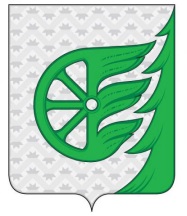 Администрация городского округа город ШахуньяНижегородской областиП О С Т А Н О В Л Е Н И ЕПриложение 1к постановлению администрациигородского округа город Шахунья Нижегородской областиот 04.08.2022 г. № 852Наименование налогаКБК РоссийскойФедерацииУтвержденоИсполненоИсполненоИсполненоИсполненоИсполненоНаименование налогаКБК РоссийскойФедерацииУтвержденотыс. руб.тыс. руб.%%%Доходы бюджета - ВсегоХ1413142,760561413142,76056665163,58504665163,5850447,1          в том числе: 
НАЛОГОВЫЕ И НЕНАЛОГОВЫЕ ДОХОДЫ000 1 00 00000 00 0000 000511193,20000511193,20000233415,11926233415,1192645,7НАЛОГИ НА ПРИБЫЛЬ, ДОХОДЫ000 1 01 00000 00 0000 000381991,30000381991,30000181423,15209181423,1520947,5Налог на доходы физических лиц000 1 01 02000 01 0000 110381991,30000381991,30000181423,15209181423,1520947,5Налог на доходы физических лиц с доходов, источником которых является налоговый агент, за исключением доходов, в отношении которых исчисление и уплата налога осуществляются в соответствии со статьями 227, 227.1 и 228 Налогового кодекса Российской Федерации000 1 01 02010 01 0000 110377091,90000377091,90000177158,64223177158,6422347,0Налог на доходы физических лиц с доходов, полученных от осуществления деятельности физическими лицами, зарегистрированными в качестве индивидуальных предпринимателей, нотариусов, занимающихся частной практикой, адвокатов, учредивших адвокатские кабинеты, и других лиц, занимающихся частной практикой в соответствии со статьей 227 Налогового кодекса Российской Федерации000 1 01 02020 01 0000 1101142,700001142,70000558,78502558,7850248,9Налог на доходы физических лиц с доходов,  полученных физическими лицами в соответствии со статьей 228 Налогового Кодекса Российской Федерации000 1 01 02030 01 0000 1102666,300002666,300001722,283731722,2837364,6Налог на доходы физических лиц в виде фиксированных авансовых платежей с доходов, полученных физическими лицами, являющимися иностранными гражданами, осуществляющими трудовую деятельность по найму на основании патента в соответствии  со статьей 227.1 Налогового кодекса Российской Федерации000 1 01 02040 01 0000 110877,90000877,900001948,623001948,62300222,0Налог на доходы физических лиц в части суммы налога, превышающей 650 000 рублей, относящейся к части налоговой базы, превышающей 5 000 000 рублей (за исключением налога на доходы физических лиц с сумм прибыли контролируемой иностранной компании, в том числе фиксированной прибыли контролируемой иностранной компании)000 1 01 02080 01 0000 110212,50000212,5000034,8181134,8181116,4НАЛОГИ НА ТОВАРЫ (РАБОТЫ, УСЛУГИ), РЕАЛИЗУЕМЫЕ НА ТЕРРИТОРИИ РОССИЙСКОЙ ФЕДЕРАЦИИ000 1 03 00000 00 0000 00018331,9000018331,9000011135,7655411135,7655460,7Акцизы по подакцизным товарам (продукции), производимым на территории Российской Федерации000 1 03 02000 01 0000 11018331,9000018331,9000011135,7655411135,7655460,7Доходы от уплаты акцизов на дизельное топливо, подлежащие распределению между бюджетами субъектов Российской Федерации и местными бюджетами с учетом установленных дифференцированных нормативов отчислений в местные бюджеты000 1 03 02230 01 0000 1108168,000008168,000005481,264865481,2648667,1Доходы от уплаты акцизов на дизельное топливо, подлежащие распределению между бюджетами субъектов Российской Федерации и местными бюджетами с учетом установленных дифференцированных нормативов отчислений в местные бюджеты (по нормативам, установленным федеральным законом о федеральном бюджете в целях формирования дорожных фондов субъектов Российской Федерации)000 1 03 02231 01 0000 1108168,000008168,000005481,264865481,2648667,1Доходы от уплаты акцизов на моторные масла для дизельных и (или) карбюраторных (инжекторных) двигателей, подлежащие распределению между бюджетами субъектов Российской Федерации и местными бюджетами с учетом установленных дифференцированных нормативов отчислений в местные бюджеты000 1 03 02240 01 0000 11078,9000078,9000032,2677632,2677640,9Доходы от уплаты акцизов на моторные масла для дизельных и (или) карбюраторных (инжекторных) двигателей, подлежащие распределению между бюджетами субъектов Российской Федерации и местными бюджетами с учетом установленных дифференцированных нормативов отчислений в местные бюджеты (по нормативам, установленным федеральным законом о федеральном бюджете в целях формирования дорожных фондов субъектов Российской Федерации)000 1 03 02241 01 0000 11078,9000078,9000032,2677632,2677640,9Доходы от уплаты акцизов на автомобильный бензин, подлежащие распределению между бюджетами субъектов Российской Федерации и местными бюджетами с учетом установленных дифференцированных нормативов отчислений в местные бюджеты000 1 03 02250 01 0000 11011915,0000011915,000006314,058556314,0585553,0Доходы от уплаты акцизов на автомобильный бензин, подлежащие распределению между бюджетами субъектов Российской Федерации и местными бюджетами с учетом установленных дифференцированных нормативов отчислений в местные бюджеты (по нормативам, установленным федеральным законом о федеральном бюджете в целях формирования дорожных фондов субъектов Российской Федерации)000 1 03 02251 01 0000 11011915,0000011915,000006314,058556314,0585553,0Доходы от уплаты акцизов на прямогонный бензин, подлежащие распределению между бюджетами субъектов Российской Федерации и местными бюджетами с учетом установленных дифференцированных нормативов отчислений в местные бюджеты000 1 03 02260 01 0000 110-1830,00000-1830,00000-691,82563-691,8256337,8Доходы от уплаты акцизов на прямогонный бензин, подлежащие распределению между бюджетами субъектов Российской Федерации и местными бюджетами с учетом установленных дифференцированных нормативов отчислений в местные бюджеты (по нормативам, установленным федеральным законом о федеральном бюджете в целях формирования дорожных фондов субъектов Российской Федерации)000 1 03 02261 01 0000 110-1830,00000-1830,00000-691,82563-691,8256337,8НАЛОГИ НА СОВОКУПНЫЙ ДОХОД000 1 05 00000 00 0000 00041984,6000041984,6000023026,2374023026,2374054,8Налог, взимаемый в связи с применением упрощенной системы налогообложения000 1 05 01000 00 0000 11033133,4000033133,4000019421,6788719421,6788758,6Налог, взимаемый с налогоплательщиков, выбравших в качестве объекта налогообложения  доходы000 1 05 01010 01 0000 11025082,0000025082,0000013715,4742413715,4742454,7Налог, взимаемый с налогоплательщиков, выбравших в качестве объекта налогообложения  доходы000 1 05 01011 01 0000 11025082,0000025082,0000013715,4742413715,4742454,7Налог, взимаемый с налогоплательщиков, выбравших в качестве объекта налогообложения доходы, уменьшенные на величину расходов000 1 05 01020 01 0000 1108051,400008051,400005704,704635704,7046370,9Налог, взимаемый с налогоплательщиков, выбравших в качестве объекта налогообложения доходы, уменьшенные на величину расходов (в том числе минимальный налог, зачисляемый в бюджеты субъектов Российской Федерации)000 1 05 01021 01 0000 1108051,400008051,400005704,704635704,7046370,9Минимальный налог, зачисляемый в бюджеты субъектов Российской Федерации (за налоговые периоды, истекшие до 1 января 2016 года)000 1 05 01050 01 0000 1100,000000,000001,500001,50000Единый налог на вмененный доход для отдельных видов деятельности000 1 05 02000 02 0000 1100,000000,00000195,60848195,60848Единый налог на вмененный доход для отдельных видов деятельности000 1 05 02010 02 0000 1100,000000,00000195,60848195,60848Единый сельскохозяйственный налог000 1 05 03000 01 0000 110250,00000250,00000179,79800179,7980071,9Единый сельскохозяйственный налог000 1 05 03010 01 0000 110250,00000250,00000179,79800179,7980071,9Налог, взимаемый в связи с применением патентной системы налогообложения000 1 05 04000 02 0000 1108601,200008601,200003229,152053229,1520537,5Налог, взимаемый в связи с применением патентной системы налогообложения, зачисляемый в бюджеты городских округов000 1 05 04010 02 0000 1108601,200008601,200003229,152053229,1520537,5НАЛОГИ НА ИМУЩЕСТВО000 1 06 00000 00 0000 00037715,1000037715,100005549,500385549,5003814,7Налог на имущество физических лиц000 1 06 01000 00 0000 11017949,4000017949,400001231,453781231,453786,9Налог на имущество физических лиц, взимаемый по  ставкам, применяемым к объектам налогообложения, расположенным в границах городских округов000 1 06 01020 04 0000 11017949,4000017949,400001231,453781231,453786,9Земельный налог000 1 06 06000 00 0000 11019765,7000019765,700004318,046604318,0466021,8Земельный налог с организаций 000 1 06 06030 00 0000 1109362,000009362,000002877,567922877,5679230,7Земельный налог с организаций, обладающих земельным участком, расположенным в границах городских округов000 1 06 06032 04 0000 1109362,000009362,000002877,567922877,5679230,7Земельный налог с физических лиц000 1 06 06040 00 0000 11010403,7000010403,700001440,478681440,4786813,8Земельный налог с физических лиц,   обладающих земельным участком, расположенным в границах городских округов000 1 06 06042 04 0000 11010403,7000010403,700001440,478681440,4786813,8ГОСУДАРСТВЕННАЯ ПОШЛИНА000 1 08 00000 00 0000 0004319,000004319,000002646,316102646,3161061,3Государственная пошлина по делам, рассматриваемым в судах общей юрисдикции, мировыми судьями000 1 08 03000 01 0000 1104319,000004319,000002641,316102641,3161061,2 Государственная пошлина по делам, рассматриваемым в судах общей юрисдикции, мировыми судьями (за исключением Верховного Суда Российской Федерации)000 1 08 03010 01 0000 1104319,000004319,000002641,316102641,3161061,2Государственная пошлина за государственную регистрацию, а также за совершение прочих юридически значимых действий000 1 08 07000 01 0000 1100,000000,000005,000005,00000Государственная пошлина за выдачу разрешения на установку рекламной конструкции000 1 08 07150 01 0000 1100,000000,000005,000005,00000ДОХОДЫ ОТ ИСПОЛЬЗОВАНИЯ ИМУЩЕСТВА, НАХОДЯЩЕГОСЯ В ГОСУДАРСТВЕННОЙ И МУНИЦИПАЛЬНОЙ СОБСТВЕННОСТИ000 1 11 00000 00 0000 00019915,3000019915,300006502,710196502,7101932,7Доходы в виде прибыли, приходящейся на доли в уставных (складочных) капиталах хозяйственных товариществ и обществ, или дивидендов по акциям, принадлежащим Российской Федерации, субъектам Российской Федерации или муниципальным образованиям000 1 11 01000 00 0000 1201,000001,000000,000000,000000,0Доходы в виде прибыли, приходящейся на доли в уставных (складочных) капиталах хозяйственных товариществ и обществ, или дивидендов по акциям, принадлежащим городским округам000 1 11 01040 04 0000 1201,000001,000000,000000,000000,0Доходы, получаемые в виде арендной либо иной платы за передачу в возмездное пользование государственного и муниципального имущества (за исключением имущества бюджетных и автономных учреждений, а также имущества государственных и муниципальных унитарных предприятий, в том числе казенных)000 1 11 05000 00 0000 12016387,5000016387,500004087,194914087,1949124,9Доходы, получаемые в виде арендной платы за земельные участки, государственная собственность на которые не разграничена, а также средства от продажи права на заключение договоров аренды указанных земельных участков000 1 11 05010 00 0000 1204845,300004845,300001662,975621662,9756234,3Доходы, получаемые в виде арендной платы за земельные участки, государственная собственность на которые не разграничена и которые расположены в границах городских округов, а также средства от продажи права на заключение договоров аренды указанных земельных участков000 1 11 05012 04 0000 1204845,300004845,300001662,975621662,9756234,3Доходы, получаемые в виде арендной платы за земли после разграничения государственной собственности на землю, а также средства от продажи права на заключение договоров аренды указанных земельных участков (за исключением земельных участков бюджетных и автономных учреждений)000 1 11 05020 00 0000 1202000,000002000,00000641,20929641,2092932,1Доходы, получаемые в виде арендной платы, а также средства от продажи права на заключение договоров аренды за земли, находящиеся в собственности городских округов (за исключением земельных участков муниципальных бюджетных и автономных учреждений)000 1 11 05024 04 0000 1202000,000002000,00000641,20929641,2092932,1Доходы от сдачи в аренду имущества, находящегося в оперативном управлении органов государственной власти, органов местного самоуправления, органов управления государственными внебюджетными фондами и созданных ими учреждений (за исключением имущества бюджетных и автономных учреждений)000 1 11 05030 00 0000 1209542,200009542,200001783,010001783,0100018,7Доходы от сдачи в аренду имущества, находящегося в оперативном управлении органов управления городских округов и созданных ими учреждений (за исключением имущества муниципальных бюджетных и автономных учреждений)000 1 11 05034 04 0000 1209542,200009542,200001783,010001783,0100018,7Платежи от государственных и муниципальных унитарных предприятий000 1 11 07000 00 0000 1202,800002,8000017,6129517,61295629,0Доходы от перечисления части прибыли государственных и муниципальных унитарных предприятий, остающейся после уплаты налогов и обязательных платежей000 1 11 07010 00 0000 1202,800002,8000017,6129517,61295629,0Доходы от перечисления части прибыли, остающейся после уплаты налогов и иных обязательных платежей муниципальных унитарных предприятий, созданных городскими округами000 1 11 07014 04 0000 1202,800002,8000017,6129517,61295629,0Прочие доходы от использования имущества и прав, находящихся в государственной и муниципальной собственности (за исключением имущества бюджетных и автономных учреждений, а также имущества государственных и муниципальных унитарных предприятий, в том числе казенных)000 1 11 09000 00 0000 1203524,000003524,000002397,902332397,9023368,0Прочие поступления от использования имущества, находящегося в государственной и муниципальной собственности (за исключением имущества бюджетных и автономных учреждений, а также имущества государственных и муниципальных унитарных предприятий, в том числе казенных)000 1 11 09040 00 0000 1203399,000003399,000002164,461472164,4614763,7Прочие поступления от использования имущества, находящегося в собственности городских округов (за исключением имущества муниципальных бюджетных и автономных учреждений, а также имущества муниципальных унитарных предприятий, в том числе казенных)000 1 11 09044 04 0000 1203399,000003399,000002164,461472164,4614763,7Плата, поступившая в рамках договора за предоставление права на размещение и эксплуатацию нестационарного торгового объекта, установку и эксплуатацию рекламных конструкций на землях или  земельных участках, находящихся в государственной или муниципальной собственности, и на землях или земельных участках, государственная собственность на которые не разграничена000 1 11 09080 00 0000 120125,00000125,00000233,44086233,44086186,8Плата, поступившая в рамках договора за предоставление права на размещение и эксплуатацию нестационарного торгового объекта, установку и эксплуатацию рекламных конструкций на землях или  земельных участках, находящихся в собственности городских округов, и на землях или земельных участках, государственная собственность на которые не разграничена000 1 11 09080 04 0000 120125,00000125,00000233,44086233,44086186,8ПЛАТЕЖИ ПРИ ПОЛЬЗОВАНИИ ПРИРОДНЫМИ РЕСУРСАМИ000 1 12 00000 00 0000 000306,10000306,10000207,65057207,6505767,8Плата за негативное воздействие на окружающую среду000 1 12 01000 01 0000 120306,10000306,10000207,65057207,6505767,8Плата за выбросы загрязняющих веществ в атмосферный воздух стационарными объектами000 1 12 01010 01 0000 12066,3000066,3000049,3075749,3075774,4Плата за сбросы загрязняющих веществ в водные объекты000 1 12 01030 01 0000 12053,3000053,3000051,7325551,7325597,1Плата за размещение отходов производства и потребления000 1 12 01040 01 0000 120186,50000186,50000106,61045106,6104557,2Плата за размещение отходов производства000 1 12 01041 01 0000 120186,50000186,50000106,61045106,6104557,2ДОХОДЫ ОТ ОКАЗАНИЯ ПЛАТНЫХ УСЛУГ И КОМПЕНСАЦИИ ЗАТРАТ ГОСУДАРСТВА000 1 13 00000 00 0000 0001621,100001621,10000593,56718593,5671836,6Доходы от компенсации затрат государства000 1 13 02000 00 0000 1301621,100001621,10000593,56718593,5671836,6Прочие доходы от компенсации затрат государства 000 1 13 02990 00 0000 1301621,100001621,10000593,56718593,5671836,6Прочие доходы от компенсации затрат  бюджетов городских округов 000 1 13 02994 04 0000 1301621,100001621,10000593,56718593,5671836,6ДОХОДЫ ОТ ПРОДАЖИ МАТЕРИАЛЬНЫХ И НЕМАТЕРИАЛЬНЫХ АКТИВОВ000 1 14 00000 00 0000 0003950,000003950,000001614,003361614,0033640,9Доходы от реализации имущества, находящегося в государственной и муниципальной собственности (за исключением движимого имущества бюджетных и автономных учреждений, а также имущества государственных и муниципальных унитарных предприятий, в том числе казенных)000 1 14 02000 00 0000 0000,000000,00000127,09000127,09000Доходы от реализации имущества, находящегося в собственности городских округов (за исключением движимого имущества муниципальных бюджетных и автономных учреждений, а также имущества муниципальных унитарных предприятий, в том числе казенных), в части реализации основных средств по указанному имуществу000 1 14 02040 04 0000 4100,000000,0000058,0000058,00000Доходы от реализации иного имущества, находящегося в собственности городских округов (за исключением имущества муниципальных бюджетных и автономных учреждений, а также имущества муниципальных унитарных предприятий, в том числе казенных), в части реализации основных средств по указанному имуществу000 1 14 02043 04 0000 4100,000000,0000058,0000058,00000Доходы от реализации имущества, находящегося в собственности городских округов (за исключением имущества муниципальных бюджетных и автономных учреждений, а также имущества муниципальных унитарных предприятий, в том числе казенных), в части реализации материальных запасов по указанному имуществу000 1 14 02040 04 0000 4400,000000,0000069,0900069,09000Доходы от реализации имущества, находящегося в оперативном управлении учреждений, находящихся в ведении органов управления городских округов (за исключением имущества муниципальных бюджетных и автономных учреждений), в части реализации материальных запасов по указанному имуществу000 1 14 02042 04 0000 4400,000000,0000069,0900069,09000Доходы от продажи земельных участков, находящихся в государственной и муниципальной собственности000 1 14 06000 00 0000 4302400,000002400,000001486,913361486,9133662,0 Доходы     от    продажи    земельных    участков,                              государственная  собственность  на   которые   не                              разграничена000 1 14 06010 00 0000 4301200,000001200,000001034,413361034,4133686,2 Доходы    от    продажи    земельных    участков,                              государственная  собственность  на   которые   не                              разграничена и  которые  расположены  в границах городских округов000 1 14 06012 04 0000 4301200,000001200,000001034,413361034,4133686,2Доходы от продажи земельных участков, государственная собственность на которые разграничена (за исключением земельных участков бюджетных и автономных учреждений)000 1 14 06020 00 0000 4301200,000001200,00000452,50000452,5000037,7Доходы от продажи земельных участков, находящихся в собственности городских округов (за исключением земельных участков муниципальных бюджетных и автономных учреждений)000 1 14 06024 04 0000 4301200,000001200,00000452,50000452,5000037,7Плата за увеличение площади земельных участков, находящихся в частной собственности, в результате перераспределения таких земельных участков и земель (или) земельных участков, находящихся в государственной или муниципальной собственности000 1 14 06300 00 0000 43050,0000050,000000,000000,00000Плата за увеличение площади земельных участков, находящихся в частной собственности, в результате перераспределения таких земельных участков и земель (или) земельных участков, государственная собственность на которые не разграничена000 1 14 06310 00 0000 43050,0000050,000000,000000,00000Плата за увеличение площади земельных участков, находящихся в частной собственности, в результате перераспределения таких земельных участков и земель (или) земельных участков, государственная собственность на которые не разграничена и которые расположены в границах городских округов000 1 14 06312 04 0000 43050,0000050,000000,000000,00000Доходы от приватизации имущества, находящегося в государственной и муниципальной собственности000 1 14 13000 00 0000 0001500,000001500,000000,000000,00000Доходы от приватизации имущества, находящегося в собственности городских округов, в части приватизации нефинансовых активов имущества казны000 1 14 13040 04 0000 4101500,000001500,000000,000000,00000ШТРАФЫ, САНКЦИИ, ВОЗМЕЩЕНИЕ УЩЕРБА000 1 16 00000 00 0000 000740,70000740,70000703,26412703,2641294,9Административные штрафы, установленные Кодексом Российской Федерации об административных правонарушениях000 1 16 01000 01 0000 140641,00000641,00000378,08531378,0853159,0Административные штрафы, установленные главой 5 Кодекса Российской Федерации об административных правонарушениях, за административные правонарушения, посягающие на права граждан000 1 16 01050 01 0000 14048,0000048,0000010,8090210,8090222,5Административные штрафы, установленные главой 5 Кодекса Российской Федерации об административных правонарушениях, за административные правонарушения, посягающие на права граждан, налагаемые мировыми судьями, комиссиями по делам несовершеннолетних и защите их прав000 1 16 01053 01 0000 14048,0000048,0000010,8090210,8090222,5Административные штрафы, установленные главой 6 Кодекса Российской Федерации об административных правонарушениях, за административные правонарушения, посягающие на здоровье, санитарно-эпидемиологическое благополучие населения и общественную нравственность000 1 16 01060 01 0000 140122,00000122,0000057,9760357,9760347,5Административные штрафы, установленные главой 6 Кодекса Российской Федерации об административных правонарушениях, за административные правонарушения, посягающие на здоровье, санитарно-эпидемиологическое благополучие населения и общественную нравственность, налагаемые мировыми судьями, комиссиями по делам несовершеннолетних и защите их прав000 1 16 01063 01 0000 140122,00000122,0000057,9760357,9760347,5Административные штрафы, установленные главой 7 Кодекса Российской Федерации об административных правонарушениях, за административные правонарушения в области охраны собственности000 1 16 01070 01 0000 14038,0000038,0000034,9676234,9676292,0Административные штрафы, установленные главой 7 Кодекса Российской Федерации об административных правонарушениях, за административные правонарушения в области охраны собственности, налагаемые мировыми судьями, комиссиями по делам несовершеннолетних и защите их прав000 1 16 01073 01 0000 14038,0000038,0000029,9676229,9676278,9Административные штрафы, установленные главой 7 Кодекса Российской Федерации об административных правонарушениях, за административные правонарушения в области охраны собственности, выявленные должностными лицами органов муниципального контроля000 1 16 01074 01 0000 1400,000000,000005,000005,00000Административные штрафы, установленные главой 8 Кодекса Российской Федерации об административных правонарушениях, за административные правонарушения в области охраны окружающей среды и природопользования000 1 16 01080 01 0000 14092,0000092,0000032,0000032,0000034,8Административные штрафы, установленные главой 8 Кодекса Российской Федерации об административных правонарушениях, за административные правонарушения в области охраны окружающей среды и природопользования, налагаемые мировыми судьями, комиссиями по делам несовершеннолетних и защите их прав000 1 16 01083 01 0000 14092,0000092,0000032,0000032,0000034,8Административные штрафы, установленные главой 14 Кодекса Российской Федерации об административных правонарушениях, за административные правонарушения в области предпринимательской деятельности и деятельности саморегулируемых организаций000 1 16 01140 01 0000 14018,0000018,0000020,8561020,85610115,9Административные штрафы, установленные главой 14 Кодекса Российской Федерации об административных правонарушениях, за административные правонарушения в области предпринимательской деятельности и деятельности саморегулируемых организаций, налагаемые мировыми судьями, комиссиями по делам несовершеннолетних и защите их прав000 1 16 01143 01 0000 14018,0000018,0000020,8561020,85610115,9Административные штрафы, установленные главой 15 Кодекса Российской Федерации об административных правонарушениях, за административные правонарушения в области финансов, налогов и сборов, страхования, рынка ценных бумаг000 1 16 01150 01 0000 14019,0000019,000007,096047,0960437,3Административные штрафы, установленные главой 15 Кодекса Российской Федерации об административных правонарушениях, за административные правонарушения в области финансов, налогов и сборов, страхования, рынка ценных бумаг (за исключением штрафов, указанных в пункте 6 статьи 46 Бюджетного кодекса Российской Федерации), налагаемые мировыми судьями, комиссиями по делам несовершеннолетних и защите их прав000 1 16 01153 01 0000 14019,0000019,000007,096047,0960437,3Административные штрафы, установленные главой 17 Кодекса Российской Федерации об административных правонарушениях, за административные правонарушения, посягающие на институты государственной власти000 1 16 01170 01 0000 1400,000000,000003,000003,00000Административные штрафы, установленные главой 17 Кодекса Российской Федерации об административных правонарушениях, за административные правонарушения, посягающие на институты государственной власти, налагаемые мировыми судьями, комиссиями по делам несовершеннолетних и защите их прав000 1 16 01173 01 0000 1400,000000,000003,000003,00000Административные штрафы, установленные главой 19 Кодекса Российской Федерации об административных правонарушениях, за административные правонарушения против порядка управления000 1 16 01190 01 0000 140183,00000183,0000098,8000098,8000054,0Административные штрафы, установленные главой 19 Кодекса Российской Федерации об административных правонарушениях, за административные правонарушения против порядка управления, налагаемые мировыми судьями, комиссиями по делам несовершеннолетних и защите их прав000 1 16 01193 01 0000 140183,00000183,0000098,8000098,8000054,0Административные штрафы, установленные главой 20 Кодекса Российской Федерации об административных правонарушениях, за административные правонарушения, посягающие на общественный порядок и общественную безопасность000 1 16 01200 01 0000 140121,00000121,00000112,58050112,5805093,0Административные штрафы, установленные главой 20 Кодекса Российской Федерации об административных правонарушениях, за административные правонарушения, посягающие на общественный порядок и общественную безопасность, налагаемые мировыми судьями, комиссиями по делам несовершеннолетних и защите их прав000 1 16 01203 01 0000 140121,00000121,00000112,58050112,5805093,0Административные штрафы, установленные законами субъектов Российской Федерации об административных правонарушениях000 1 16 02000 02 0000 1400,000000,0000013,0200013,02000Административные штрафы, установленные законами субъектов Российской Федерации об административных правонарушениях, за нарушение муниципальных правовых актов000 1 16 02020 02 0000 1400,000000,0000013,0200013,02000Штрафы, неустойки, пени, уплаченные в соответствии с законом или договором в случае неисполнения или ненадлежащего исполнения обязательств перед государственным (муниципальным) органом, органом управления государственным внебюджетным фондом, казенным учреждением, Центральным банком Российской Федерации, иной организацией, действующей от имени Российской Федерации000 1 16 07000 00 0000 14099,7000099,70000235,52242235,52242236,2Штрафы, неустойки, пени, уплаченные в случае просрочки исполнения поставщиком (подрядчиком, исполнителем) обязательств, предусмотренных государственным (муниципальным) контрактом000 1 16 07010 00 0000 1400,000000,00000208,40843208,40843Штрафы, неустойки, пени, уплаченные в случае просрочки исполнения поставщиком (подрядчиком, исполнителем) обязательств, предусмотренных муниципальным контрактом, заключенным муниципальным органом,  казенным учреждением городского округа000 1 16 07010 04 0000 1400,000000,00000208,40843208,40843Иные штрафы, неустойки, пени, уплаченные в соответствии с законом или договором в случае неисполнения или ненадлежащего исполнения обязательств перед государственным (муниципальным) органом, казенным учреждением, Центральным банком Российской Федерации, государственной корпорацией000 1 16 07090 00 0000 14099,7000099,7000027,1139927,1139927,2Иные штрафы, неустойки, пени, уплаченные в соответствии с законом или договором в случае неисполнения или ненадлежащего исполнения обязательств перед муниципальным органом, (муниципальным казенным учреждением) городского округа000 1 16 07090 04 0000 14099,7000099,7000027,1139927,1139927,2Платежи в целях возмещения причиненного ущерба (убытков)000 1 16 10000 00 0000 1400,000000,0000088,2775688,27756Доходы от денежных взысканий (штрафов), поступающие в счет погашения задолженности, образовавшейся до 1 января 2020 года, подлежащие зачислению в бюджеты бюджетной системы Российской Федерации по нормативам, действовавшим в 2019 году000 1 16 10120 00 0000 1400,000000,0000088,2775688,27756Доходы от денежных взысканий (штрафов), поступающие в счет погашения задолженности, образовавшейся до 1 января 2020 года, подлежащие зачислению в бюджет муниципального образования по нормативам, действовавшим в 2019 году000 1 16 10123 01 0000 1400,000000,0000088,1525688,15256Доходы от денежных взысканий (штрафов), поступающие в счет погашения задолженности, образовавшейся до 1 января 2020 года, подлежащие зачислению в федеральный бюджет и бюджет муниципального образования по нормативам, действовавшим в 2019 году000 1 16 10129 01 0000 1400,000000,000000,125000,12500Платежи, уплачиваемые в целях возмещения вреда000 1 16 11000 01 0000 1400,000000,00000-11,64117-11,64117Платежи по искам о возмещении вреда, причиненного окружающей среде, а также платежи, уплачиваемые при добровольном возмещении вреда, причиненного окружающей среде (за исключением вреда, причиненного окружающей среде на особо охраняемых природных территориях, а также вреда, причиненного водным объектам), подлежащие зачислению в бюджет муниципального образования000 1 16 11050 01 0000 1400,000000,00000-11,64117-11,64117ПРОЧИЕ НЕНАЛОГОВЫЕ ДОХОДЫ000 1 17 00000 00 0000 000318,10000318,1000012,9523312,952334,1Невыясненные поступления000 1 17 01000 00 0000 1800,000000,0000010,2593310,25933Невыясненные поступления, зачисляемые в бюджеты городских округов000 1 17 01040 04 0000 1800,000000,0000010,2593310,25933Инициативные платежи000 1 17 15000 00 0000 150318,10000318,100002,693002,693000,8Инициативные платежи, зачисляемые в бюджеты городских округов000 1 17 15020 04 0000 150318,10000318,100002,693002,693000,8БЕЗВОЗМЕЗДНЫЕ ПОСТУПЛЕНИЯ000 2 00 00000 00 0000 000901949,56056901949,56056431748,46578431748,4657847,9БЕЗВОЗМЕЗДНЫЕ ПОСТУПЛЕНИЯ ОТ ДРУГИХ БЮДЖЕТОВ БЮДЖЕТНОЙ СИСТЕМЫ РОССИЙСКОЙ ФЕДЕРАЦИИ000 2 02 00000 00 0000 000903895,76923903895,76923433694,67445433694,6744548,0Дотации бюджетам бюджетной системы Российской Федерации000 2 02 10000 00 0000 150176631,60000176631,6000085675,8900085675,8900048,5Дотации на выравнивание бюджетной обеспеченности000 2 02 15001 00 0000 150105596,40000105596,4000050158,2900050158,2900047,5Дотации бюджетам городских округов на выравнивание бюджетной обеспеченности из бюджета субъекта Российской Федерации000 2 02 15001 04 0000 150105596,40000105596,4000050158,2900050158,2900047,5Дотации бюджетам на поддержку мер по обеспечению сбалансированности бюджетов000 2 02 15002 00 0000 15071035,2000071035,2000035517,6000035517,6000050,0Дотации бюджетам городских округов на поддержку мер по обеспечению сбалансированности бюджетов000 2 02 15002 04 0000 15071035,2000071035,2000035517,6000035517,6000050,0Субсидии бюджетам бюджетной системы Российской Федерации (межбюджетные субсидии)000 2 02 20000 00 0000 150221540,32064221540,3206443278,1698743278,1698719,5Субсидии бюджетам на софинансирование
капитальных вложений в объекты
муниципальной собственности000 2 02 20077 00 0000 1504850,400004850,400000,000000,000000,0Субсидии бюджетам городских округов на софинансирование капитальных вложений в объекты муниципальной собственности000 2 02 20077 04 0000 1504850,400004850,400000,000000,000000,0Субсидии бюджетам на осуществление дорожной деятельности в отношении автомобильных дорог общего пользования, а также капитального ремонта и ремонта дворовых территорий многоквартирных домов, проездов к дворовым территориям многоквартирных домов населенных пунктов000 2 02 20216 00 0000 15010281,1000010281,100000,000000,000000,0Субсидии бюджетам городских округов на осуществление дорожной деятельности в отношении автомобильных дорог общего пользования, а также капитального ремонта и ремонта дворовых территорий многоквартирных домов, проездов к дворовым территориям многоквартирных домов населенных пунктов000 2 02 20216 04 0000 15010281,1000010281,100000,000000,000000,0Субсидии бюджетам муниципальных образований на обеспечение мероприятий по переселению граждан из аварийного жилищного фонда, в том числе переселению граждан из аварийного жилищного фонда с учетом необходимости развития малоэтажного жилищного строительства, за счет средств, поступивших от государственной корпорации - Фонда содействия реформированию жилищно-коммунального хозяйства000 2 02 20299 00 0000 15096104,2000096104,2000020034,3062920034,3062920,8Субсидии бюджетам городских округов на обеспечение мероприятий по переселению граждан из аварийного жилищного фонда, в том числе переселению граждан из аварийного жилищного фонда с учетом необходимости развития малоэтажного жилищного строительства, за счет средств, поступивших от государственной корпорации - Фонда содействия реформированию жилищно-коммунального хозяйства000 2 02 20299 04 0000 15096104,2000096104,2000020034,3062920034,3062920,8Субсидии бюджетам муниципальных образований на обеспечение мероприятий по переселению граждан из аварийного жилищного фонда, в том числе переселению граждан из аварийного жилищного фонда с учетом необходимости развития малоэтажного жилищного строительства, за счет средств бюджетов000 2 02 20302 00 0000 1503204,700003204,70000669,04438669,0443820,9Субсидии бюджетам городских округов на обеспечение мероприятий по переселению граждан из аварийного жилищного фонда, в том числе переселению граждан из аварийного жилищного фонда с учетом необходимости развития малоэтажного жилищного строительства, за счет средств бюджетов000 2 02 20302 04 0000 1503204,700003204,70000669,04438669,0443820,9Субсидии бюджетам на организацию бесплатного горячего питания обучающихся, получающих начальное общее образование в государственных и муниципальных образовательных организациях000 2 02 25304 00 0000 15017663,6304017663,630407320,754707320,7547041,4Субсидии бюджетам городских округов на организацию бесплатного горячего питания обучающихся, получающих начальное общее образование в государственных и муниципальных образовательных организациях000 2 02 25304 04 0000 15017663,6304017663,630407320,754707320,7547041,4Субсидии бюджетам на обеспечение развития и укрепления материально-технической базы домов культуры в населенных пунктах с числом жителей до 50 тысяч человек000 2 02 25467 00 0000 150748,27467748,27467562,98113562,9811375,2Субсидии бюджетам городских округов на обеспечение развития и укрепления материально-технической базы домов культуры в населенных пунктах с числом жителей до 50 тысяч человек000 2 02 25467 04 0000 150748,27467748,27467562,98113562,9811375,2Субсидии бюджетам на поддержку отрасли культуры000 2 02 25519 00 0000 150262,47015262,47015262,47015262,47015100,0Субсидии бюджетам городских округов на поддержку отрасли культуры000 2 02 25519 04 0000 150262,47015262,47015262,47015262,47015100,0Субсидии бюджетам на реализацию программ формирования современной городской среды000 2 02 25555 00 0000 1509665,312509665,312506816,183006816,1830070,5Субсидии бюджетам городских округов на реализацию программ формирования современной городской среды000 2 02 25555 04 0000 1509665,312509665,312506816,183006816,1830070,5Прочие субсидии000 2 02 29999 00 0000 15078760,2329278760,232927612,430227612,430229,7Прочие субсидии бюджетам городских округов000 2 02 29999 04 0000 15078760,2329278760,232927612,430227612,430229,7Субвенции бюджетам бюджетной системы Российской Федерации000 2 02 30000 00 0000 150446974,59391446974,59391248781,18325248781,1832555,7Субвенции местным бюджетам на выполнение передаваемых полномочий субъектов Российской Федерации000 2 02 30024 00 0000 150379573,49054379573,49054216444,54717216444,5471757,0Субвенции бюджетам городских округов на выполнение передаваемых полномочий субъектов Российской Федерации000 2 02 30024 04 0000 150379573,49054379573,49054216444,54717216444,5471757,0Субвенции бюджетам на компенсацию части платы, взимаемой с родителей (законных представителей) за присмотр и уход за детьми, посещающими образовательные организации, реализующие образовательные программы дошкольного образования000 2 02 30029 00 0000 1504721,900004721,900002360,950002360,9500050,0Субвенции бюджетам городских округов на компенсацию части платы, взимаемой с родителей (законных представителей) за присмотр и уход за детьми, посещающими образовательные организации, реализующие образовательные программы дошкольного образования000 2 02 30029 04 0000 1504721,900004721,900002360,950002360,9500050,0Субвенции бюджетам муниципальных образований на предоставление жилых помещений детям-сиротам и детям, оставшимся без попечения родителей, лицам из их числа по договорам найма специализированных жилых помещений000 2 02 35082 00 0000 15024133,9200024133,920005982,370805982,3708024,8Субвенции бюджетам городских округов на предоставление жилых помещений детям-сиротам и детям, оставшимся без попечения родителей, лицам из их числа по договорам найма специализированных жилых помещений000 2 02 35082 04 0000 15024133,9200024133,920005982,370805982,3708024,8Субвенции бюджетам на осуществление полномочий по составлению (изменению) списков кандидатов в присяжные заседатели федеральных судов общей юрисдикции в Российской Федерации000 2 02 35120 00 0000 150147,00000147,00000147,00000147,00000100,0Субвенции бюджетам городских округов на осуществление полномочий по составлению (изменению) списков кандидатов в присяжные заседатели федеральных судов общей юрисдикции в Российской Федерации000 2 02 35120 04 0000 150147,00000147,00000147,00000147,00000100,0Субвенции бюджетам на осуществление полномочий по обеспечению жильем отдельных категорий граждан, установленных Федеральным законом от 24 ноября 1995 года № 181-ФЗ "О социальной защите инвалидов в Российской Федерации"000 2 02 35176 00 0000 1503198,672003198,672003198,672003198,67200100,0Субвенции бюджетам городских округов на осуществление полномочий по обеспечению жильем отдельных категорий граждан, установленных Федеральным законом от 24 ноября 1995 года № 181-ФЗ "О социальной защите инвалидов в Российской Федерации"000 2 02 35176 04 0000 1503198,672003198,672003198,672003198,67200100,0Субвенции бюджетам муниципальных образований на ежемесячное денежное вознаграждение за классное руководство педагогическим работникам государственных и муниципальных общеобразовательных организаций000 2 02 35303 00 0000 15015076,8000015076,800008892,660008892,6600059,0Субвенции бюджетам городских округов на ежемесячное денежное вознаграждение за классное руководство педагогическим работникам государственных и муниципальных общеобразовательных организаций000 2 02 35303 04 0000 15015076,8000015076,800008892,660008892,6600059,0Субвенции бюджетам на стимулирование развития приоритетных подотраслей агропромышленного комплекса и развитие малых форм хозяйствования000 2 02 35502 00 0000 1501127,618001127,618001127,618001127,61800100,0Субвенции бюджетам городских округов на стимулирование развития приоритетных подотраслей агропромышленного комплекса и развитие малых форм хозяйствования000 2 02 35502 04 0000 1501127,618001127,618001127,618001127,61800100,0Субвенции бюджетам на поддержку сельскохозяйственного производства по отдельным подотраслям растениеводства и животноводства000 2 02 35508 00 0000 15014140,4933714140,493378035,952288035,9522856,8Субвенции бюджетам городских округов на поддержку сельскохозяйственного производства по отдельным подотраслям растениеводства и животноводства000 2 02 35508 04 0000 15014140,4933714140,493378035,952288035,9522856,8Единая субвенция местным бюджетам000 2 02 39998 00 0000 1504854,700004854,700002591,413002591,4130053,4Единая субвенция бюджетам городских округов000 2 02 39998 04 0000 1504854,700004854,700002591,413002591,4130053,4Иные межбюджетные трансферты000 2 02 40000 00 0000 15058749,2546858749,2546855959,4313355959,4313395,3Прочие межбюджетные трансферты, передаваемые бюджетам000 2 02 49999 00 0000 15058749,2546858749,2546855959,4313355959,4313395,3Прочие межбюджетные трансферты, передаваемые бюджетам городских округов000 2 02 49999 04 0000 15058749,2546858749,2546855959,4313355959,4313395,3БЕЗВОЗМЕЗДНЫЕ ПОСТУПЛЕНИЯ ОТ НЕГОСУДАРСТВЕННЫХ ОРГАНИЗАЦИЙ000 2 04 00000 00 0000 00035,0000035,0000035,0000035,00000100,0Безвозмездные поступления от негосударственных организаций в бюджеты городских округов000 2 04 04000 04 0000 15035,0000035,0000035,0000035,00000100,0Поступления от денежных пожертвований, предоставляемых негосударственными организациями получателям средств бюджетов городских округов000 2 04 04020 04 0000 15035,0000035,0000035,0000035,00000100,0ДОХОДЫ БЮДЖЕТОВ БЮДЖЕТНОЙ СИСТЕМЫ РОССИЙСКОЙ ФЕДЕРАЦИИ ОТ ВОЗВРАТА ОСТАТКОВ СУБСИДИЙ, СУБВЕНЦИЙ И ИНЫХ МЕЖБЮДЖЕТНЫХ ТРАНСФЕРТОВ, ИМЕЮЩИХ ЦЕЛЕВОЕ НАЗНАЧЕНИЕ, ПРОШЛЫХ ЛЕТ000 2 18 00000 00 0000 00013410,8035013410,8035013410,8035013410,80350100,0Доходы бюджетов бюджетной системы Российской Федерации от возврата бюджетами бюджетной системы Российской Федерации остатков субсидий, субвенций и иных межбюджетных трансфертов, имеющих целевое назначение, прошлых лет, а также от возврата организациями остатков субсидий прошлых лет000 2 18 00000 00 0000 15013410,8035013410,8035013410,8035013410,80350100,0Доходы бюджетов городских округов от возврата бюджетами бюджетной системы Российской Федерации остатков субсидий, субвенций и иных межбюджетных трансфертов, имеющих целевое назначение, прошлых лет, а также от возврата организациями остатков субсидий прошлых лет000 2 18 00000 04 0000 15013410,8035013410,8035013410,8035013410,80350100,0Доходы бюджетов городских округов от возврата организациями остатков субсидий прошлых лет000 2 18 04000 04 0000 15013410,8035013410,8035013410,8035013410,80350100,0Доходы бюджетов городских округов от возврата бюджетными учреждениями остатков субсидий прошлых лет000 2 18 04010 04 0000 15012951,3034312951,3034312951,3034312951,30343100,0Доходы бюджетов городских округов от возврата автономными учреждениями остатков субсидий прошлых лет000 2 18 04020 04 0000 150459,50007459,50007459,50007459,50007100,0ВОЗВРАТ ОСТАТКОВ СУБСИДИЙ, СУБВЕНЦИЙ И ИНЫХ МЕЖБЮДЖЕТНЫХ ТРАНСФЕРТОВ, ИМЕЮЩИХ ЦЕЛЕВОЕ НАЗНАЧЕНИЕ, ПРОШЛЫХ ЛЕТ000 2 19 00000 00 0000 000-15392,01217-15392,01217-15392,01217-15392,01217100,0Возврат остатков субсидий, субвенций и иных межбюджетных трансфертов, имеющих целевое назначение, прошлых лет из бюджетов городских округов000 2 19 00000 04 0000 150-15392,01217-15392,01217-15392,01217-15392,01217100,0Возврат остатков субсидий на организацию бесплатного горячего питания обучающихся, получающих начальное общее образование в государственных и муниципальных образовательных организациях, из бюджетов городских округов000 2 19 25304 04 0000 150-3869,24160-3869,24160-3869,24160-3869,24160100,0Возврат остатков субвенций на ежемесячное денежное вознаграждение за классное руководство педагогическим работникам государственных и муниципальных общеобразовательных организаций из бюджетов городских округов000 2 19 35303 04 0000 150-2234,95537-2234,95537-2234,95537-2234,95537100,0Возврат прочих остатков субсидий, субвенций и иных межбюджетных трансфертов, имеющих целевое назначение, прошлых лет из бюджетов городских округов000 2 19 60010 04 0000 150-9287,81520-9287,81520-9287,81520-9287,81520100,0Приложение 2к постановлению администрациигородского округа город Шахунья Нижегородской областиот 04.08.2022 г. № 852Наименование показателяКод бюджетной классификацииКод бюджетной классификацииКассовое исполнениеФинансовое управление администрации городского округа город Шахунья Нижегородской областиПрочие доходы от компенсации затрат бюджетов городских округов0011.13.02994.04.0000.13077,13364Иные штрафы, неустойки, пени, уплаченные в соответствии с законом или договором в случае неисполнения или ненадлежащего исполнения обязательств перед муниципальным органом, (муниципальным казенным учреждением) городского округа0011.16.07090.04.0000.14027,11399Дотации бюджетам городских округов на выравнивание бюджетной обеспеченности за счет средств областного бюджета0012.02.15001.04.0220.15050158,29000Дотации бюджетам городских округов на поддержку мер по обеспечению сбалансированности бюджетов за счет средств областного бюджета0012.02.15002.04.0220.15035517,60000Единая субвенция бюджетам городских округов за счет средств областного бюджета0012.02.39998.04.0220.1502591,41300Федеральная служба по надзору в сфере природопользованияПлата за выбросы загрязняющих веществ в атмосферный воздух стационарными объектами (федеральные государственные органы, Банк России, органы управления государственными внебюджетными фондами Российской Федерации)0481.12.01010.01.6000.12049,30757Плата за сбросы загрязняющих веществ в водные объекты (федеральные государственные органы, Банк России, органы управления государственными внебюджетными фондами Российской Федерации)0481.12.01030.01.6000.12051,73255Плата за размещение отходов производства (федеральные государственные органы, Банк России, органы управления государственными внебюджетными фондами Российской Федерации)0481.12.01041.01.6000.120106,61045Министерство здравоохранения Российской ФедерацииДоходы от денежных взысканий (штрафов), поступающие в счет погашения задолженности, образовавшейся до 1 января 2020 года, подлежащие зачислению в бюджет муниципального образования по нормативам, действовавшим в 2019 году (доходы бюджетов городских округов за исключением доходов, направляемых на формирование муниципального дорожного фонда, а также иных платежей в случае принятия решения финансовым органом муниципального образования о раздельном учете задолженности)0561.16.10123.01.0041.14064,90508Платежи по искам о возмещении вреда, причиненного окружающей среде, а также платежи, уплачиваемые при добровольном возмещении вреда, причиненного окружающей среде (за исключением вреда, причиненного окружающей среде на особо охраняемых природных территориях, а также вреда, причиненного водным объектам), подлежащие зачислению в бюджет муниципального образования0561.16.11050.01.0000.140-11,64117Муниципальное казенное учреждение культуры "Центр организационно-методической работы учреждений культуры городского округа город Шахунья Нижегородской области"Субсидии бюджетам городских округов на обеспечение развития и укрепления материально-технической базы домов культуры в населенных пунктах с числом жителей до 50 тысяч человек за счет средств федерального бюджета0572.02.25467.04.0110.150427,86566Субсидии бюджетам городских округов на обеспечение развития и укрепления материально-технической базы домов культуры в населенных пунктах с числом жителей до 50 тысяч человек за счет средств областного бюджета0572.02.25467.04.0220.150135,11547Субсидия бюджетам городских округов на поддержку отрасли культуры за счет средств федерального бюджета0572.02.25519.04.0110.150199,47731Субсидия бюджетам городских округов на поддержку отрасли культуры за счет средств областного бюджета0572.02.25519.04.0220.15062,99284Прочие межбюджетные трансферты, передаваемые бюджетам городских округов за счет средств областного бюджета0572.02.49999.04.0220.150901,22200Управление образования администрации городского округа город Шахунья Нижегородской областиШтрафы, неустойки, пени, уплаченные в случае просрочки исполнения поставщиком (подрядчиком, исполнителем) обязательств, предусмотренных муниципальным контрактом, заключенным муниципальным органом, казенным учреждением городского округа0741.16.07010.04.0000.14030,82905Субсидии бюджетам городских округов на организацию бесплатного горячего питания обучающихся, получающих начальное общее образование в государственных и муниципальных образовательных организациях за счет средств федерального бюджета0742.02.25304.04.0110.1505563,77356Субсидии бюджетам городских округов на организацию бесплатного горячего питания обучающихся, получающих начальное общее образование в государственных и муниципальных образовательных организациях за счет средств областного бюджета0742.02.25304.04.0220.1501756,98114Прочие субсидии бюджетам городских округов за счет средств областного бюджета0742.02.29999.04.0220.1505479,02836Субвенции бюджетам городских округов на выполнение передаваемых полномочий субъектов Российской Федерации за счет средств областного бюджета0742.02.30024.04.0220.150210492,57500Субвенции бюджетам городских округов на компенсацию части платы, взимаемой с родителей (законных представителей) за присмотр и уход за детьми, посещающими образовательные организации, реализующие образовательные программы дошкольного образования за счет средств областного бюджета0742.02.30029.04.0220.1502360,95000Субвенции бюджетам городских округов на ежемесячное денежное вознаграждение за классное руководство педагогическим работникам государственных и муниципальных общеобразовательных организаций за счет средств федерального бюджета0742.02.35303.04.0110.1508892,66000Прочие межбюджетные трансферты, передаваемые бюджетам городских округов за счет средств областного бюджета0742.02.49999.04.0220.1501490,49550Доходы бюджетов городских округов от возврата бюджетными учреждениями остатков субсидий прошлых лет0742.18.04010.04.0000.15012951,30343Доходы бюджетов городских округов от возврата автономными учреждениями остатков субсидий прошлых лет0742.18.04020.04.0000.150451,63057Возврат остатков субсидий на организацию бесплатного горячего питания обучающихся, получающих начальное общее образование в государственных и муниципальных образовательных организациях, из бюджетов городских округов0742.19.25304.04.0000.150-3869,24160Возврат остатков субвенций на ежемесячное денежное вознаграждение за классное руководство педагогическим работникам государственных и муниципальных общеобразовательных организаций из бюджетов городских округов0742.19.35303.04.0000.150-2234,95537Возврат прочих остатков субсидий, субвенций и иных межбюджетных трансфертов, имеющих целевое назначение, прошлых лет из бюджетов городских округов0742.19.60010.04.0000.150-9185,85770Управление сельского хозяйства администрации городского округа город Шахунья Нижегородской областиСубвенции бюджетам городских округов на выполнение передаваемых полномочий субъектов Российской Федерации за счет средств областного бюджета0822.02.30024.04.0220.1505806,07217Субвенции бюджетам городских округов на стимулирование развития приорететных подотраслей агропромышленного комплекса и развитие малых форм хозяйствования за счет областного бюджета0822.02.35502.04.0220.1501127,61800Субвенции бюджетам городских округов на поддержку сельскохозяйственного производства по отдельным подотраслям растениеводства и животноводства за счет средств федерального бюджета0822.02.35508.04.0110.1504830,49455Субвенции бюджетам городских округов на поддержку сельскохозяйственного производства по отдельным подотраслям растениеводства и животноводства за счет средств областного бюджета0822.02.35508.04.0220.1503205,45773Федеральное казначействоДоходы от уплаты акцизов на дизельное топливо, подлежащие распределению между бюджетами субъектов Российской Федерации и местными бюджетами с учетом установленных дифференцированных нормативов отчислений в местные бюджеты (по нормативам, установленным федеральным законом о федеральном бюджете в целях формирования дорожных фондов субъектов Российской Федерации)1001.03.02231.01.0000.1105481,26486Доходы от уплаты акцизов на моторные масла для дизельных и (или) карбюраторных (инжекторных) двигателей, подлежащие распределению между бюджетами субъектов Российской Федерации и местными бюджетами с учетом установленных дифференцированных нормативов отчислений в местные бюджеты (по нормативам, установленным федеральным законом о федеральном бюджете в целях формирования дорожных фондов субъектов Российской Федерации)1001.03.02241.01.0000.11032,26776Доходы от уплаты акцизов на автомобильный бензин, подлежащие распределению между бюджетами субъектов Российской Федерации и местными бюджетами с учетом установленных дифференцированных нормативов отчислений в местные бюджеты (по нормативам, установленным федеральным законом о федеральном бюджете в целях формирования дорожных фондов субъектов Российской Федерации)1001.03.02251.01.0000.1106314,05855Доходы от уплаты акцизов на прямогонный бензин, подлежащие распределению между бюджетами субъектов Российской Федерации и местными бюджетами с учетом установленных дифференцированных нормативов отчислений в местные бюджеты (по нормативам, установленным федеральным законом о федеральном бюджете в целях формирования дорожных фондов субъектов Российской Федерации)1001.03.02261.01.0000.110-691,82563Федеральная налоговая службаНалог на доходы физических лиц с доходов, источником которых является налоговый агент, за исключением доходов, в отношении которых исчисление и уплата налога осуществляются в соответствии со статьями 227, 227.1 и 228 Налогового кодекса Российской Федерации (сумма платежа (перерасчеты, недоимка и задолженность по соответствующему платежу, в том числе по отмененному)1821.01.02010.01.1000.110176676,91131Налог на доходы физических лиц с доходов, источником которых является налоговый агент, за исключением доходов, в отношении которых исчисление и уплата налога осуществляются в соответствии со статьями 227, 227.1 и 228 Налогового кодекса Российской Федерации (пени по соответствующему платежу)1821.01.02010.01.2100.110467,64315Налог на доходы физических лиц с доходов, источником которых является налоговый агент, за исключением доходов, в отношении которых исчисление и уплата налога осуществляются в соответствии со статьями 227, 227.1 и 228 Налогового кодекса Российской Федерации (суммы денежных взысканий (штрафов) по соответствующему платежу согласно законодательству Российской Федерации)1821.01.02010.01.3000.11015,40058Налог на доходы физических лиц с доходов, источником которых является налоговый агент, за исключением доходов, в отношении которых исчисление и уплата налога осуществляются в соответствии со статьями 227, 227.1 и 228 Налогового кодекса Российской Федерации (уплата процентов, начисленных на суммы излишне взысканных (уплаченных) платежей, а также при нарушении сроков их возврата)1821.01.02010.01.5000.110-1,31281Налог на доходы физических лиц с доходов, полученных от осуществления деятельности физическими лицами, зарегистрированными в качестве индивидуальных предпринимателей, нотариусов, занимающихся частной практикой, адвокатов, учредивших адвокатские кабинеты, и других лиц, занимающихся частной практикой в соответствии со статьей 227 Налогового кодекса Российской Федерации (сумма платежа (перерасчеты, недоимка и задолженность по соответствующему платежу, в том числе по отмененному)1821.01.02020.01.1000.110553,83844Налог на доходы физических лиц с доходов, полученных от осуществления деятельности физическими лицами, зарегистрированными в качестве индивидуальных предпринимателей, нотариусов, занимающихся частной практикой, адвокатов, учредивших адвокатские кабинеты, и других лиц, занимающихся частной практикой в соответствии со статьей 227 Налогового кодекса Российской Федерации (пени по соответствующему платежу)1821.01.02020.01.2100.1101,04504Налог на доходы физических лиц с доходов, полученных от осуществления деятельности физическими лицами, зарегистрированными в качестве индивидуальных предпринимателей, нотариусов, занимающихся частной практикой, адвокатов, учредивших адвокатские кабинеты, и других лиц, занимающихся частной практикой в соответствии со статьей 227 Налогового кодекса Российской Федерации (суммы денежных взысканий (штрафов) по соответствующему платежу согласно законодательству Российской Федерации)1821.01.02020.01.3000.1103,90154Налог на доходы физических лиц с доходов, полученных физическими лицами в соответствии со статьей 228 Налогового кодекса Российской Федерации (сумма платежа (перерасчеты, недоимка и задолженность по соответствующему платежу, в том числе по отмененному)1821.01.02030.01.1000.1101710,84309Налог на доходы физических лиц с доходов, полученных физическими лицами в соответствии со статьей 228 Налогового кодекса Российской Федерации (пени по соответствующему платежу)1821.01.02030.01.2100.1107,79796Налог на доходы физических лиц с доходов, полученных физическими лицами в соответствии со статьей 228 Налогового кодекса Российской Федерации (суммы денежных взысканий (штрафов) по соответствующему платежу согласно законодательству Российской Федерации)1821.01.02030.01.3000.1103,64268Налог на доходы физических лиц в виде фиксированных авансовых платежей с доходов, полученных физическими лицами, являющимися иностранными гражданами, осуществляющими трудовую деятельность по найму на основании патента в соответствии со статьей 227.1 Налогового кодекса Российской Федерации (сумма платежа (перерасчеты, недоимка и задолженность по соответствующему платежу, в том числе по отмененному)1821.01.02040.01.1000.1101948,62300Налог на доходы физических лиц части суммы налога, превышающей 650 000 рублей, относящейся к части налоговой базы, превышающей 5 000 000 рублей (сумма платежа (перерасчеты, недоимка и задолженность по соответствующему платежу, в том числе по отмененному)1821.01.02080.01.1000.11034,81811Налог, взимаемый с налогоплательщиков, выбравших в качестве объекта налогообложения доходы (сумма платежа (перерасчеты, недоимка и задолженность по соответствующему платежу, в том числе по отмененному)1821.05.01011.01.1000.11013547,66051Налог, взимаемый с налогоплательщиков, выбравших в качестве объекта налогообложения доходы (пени по соответствующему платежу)1821.05.01011.01.2100.110171,35253Налог, взимаемый с налогоплательщиков, выбравших в качестве объекта налогообложения доходы (суммы денежных взысканий (штрафов) по соответствующему платежу согласно законодательству Российской Федерации)1821.05.01011.01.3000.1100,08100Налог, взимаемый с налогоплательщиков, выбравших в качестве объекта налогообложения доходы (прочие поступления)1821.05.01011.01.4000.110-3,61980Налог, взимаемый с налогоплательщиков, выбравших в качестве объекта налогообложения доходы, уменьшенные на величину расходов (в том числе минимальный налог, зачисляемый в бюджеты субъектов Российской Федерации (сумма платежа (перерасчеты, недоимка и задолженность по соответствующему платежу, в том числе по отмененному)1821.05.01021.01.1000.1105538,69083Налог, взимаемый с налогоплательщиков, выбравших в качестве объекта налогообложения доходы, уменьшенные на величину расходов (в том числе минимальный налог, зачисляемый в бюджеты субъектов Российской Федерации (пени по соответствующему платежу)1821.05.01021.01.2100.110165,60246Налог, взимаемый с налогоплательщиков, выбравших в качестве объекта налогообложения доходы, уменьшенные на величину расходов (в том числе минимальный налог, зачисляемый в бюджеты субъектов Российской Федерации (суммы денежных взысканий (штрафов) по соответствующему платежу согласно законодательству Российской Федерации)1821.05.01021.01.3000.1100,41134Минимальный налог, зачисляемый в бюджеты субъектов Российской Федерации (за налоговые периоды, истекшие до 1 января 2016 года) (сумма платежа (перерасчеты, недоимка и задолженность по соответствующему платежу, в том числе по отмененному)1821.05.01050.01.1000.1101,50000Единый налог на вмененный доход для отдельных видов деятельности (сумма платежа (перерасчеты, недоимка и задолженность по соответствующему платежу, в том числе по отмененному)1821.05.02010.02.1000.110166,61509Единый налог на вмененный доход для отдельных видов деятельности (пени по соответствующему платежу)1821.05.02010.02.2100.11014,88650Единый налог на вмененный доход для отдельных видов деятельности (суммы денежных взысканий (штрафов) по соответствующему платежу согласно законодательству Российской Федерации)1821.05.02010.02.3000.11014,10689Единый сельскохозяйственный налог (сумма платежа (перерасчеты, недоимка и задолженность по соответствующему платежу, в том числе по отмененному)1821.05.03010.01.1000.110179,19800Единый сельскохозяйственный налог (пени по соответствующему платежу)1821.05.03010.01.2100.1100,60000Налог, взимаемый в связи с применением патентной системы налогообложения, зачисляемый в бюджеты городских округов (сумма платежа (перерасчеты, недоимка и задолженность по соответствующему платежу, в том числе по отмененному)1821.05.04010.02.1000.1103226,61965Налог, взимаемый в связи с применением патентной системы налогообложения, зачисляемый в бюджеты городских округов (пени по соответствующему платежу)1821.05.04010.02.2100.1102,53240Налог на имущество физических лиц, взимаемый по ставкам, применяемым к объектам налогообложения, расположенным в границах городских округов (сумма платежа (перерасчеты, недоимка и задолженность по соответствующему платежу, в том числе по отмененному)1821.06.01020.04.1000.1101193,62978Налог на имущество физических лиц, взимаемый по ставкам, применяемым к объектам налогообложения, расположенным в границах городских округов (пени по соответствующему платежу)1821.06.01020.04.2100.11037,82439Налог на имущество физических лиц, взимаемый по ставкам, применяемым к объектам налогообложения, расположенным в границах городских округов (суммы денежных взысканий (штрафов) по соответствующему платежу согласно законодательству Российской Федерации)1821.06.01020.04.3000.110-0,00039Земельный налог с организаций, обладающих земельным участком, расположенным в границах городских округов (сумма платежа (перерасчеты, недоимка и задолженность по соответствующему платежу, в том числе по отмененному)1821.06.06032.04.1000.1102853,54249Земельный налог с организаций, обладающих земельным участком, расположенным в границах городских округов (пени по соответствующему платежу)1821.06.06032.04.2100.11024,02543Земельный налог с физических лиц, обладающих земельным участком, расположенным в границах городских округов (сумма платежа (перерасчеты, недоимка и задолженность по соответствующему платежу, в том числе по отмененному)1821.06.06042.04.1000.1101367,15329Земельный налог с физических лиц, обладающих земельным участком, расположенным в границах городских округов (пени по соответствующему платежу)1821.06.06042.04.2100.11075,65639Земельный налог с физических лиц, обладающих земельным участком, расположенным в границах городских округов (суммы денежных взысканий (штрафов) по соответствующему платежу согласно законодательству Российской Федерации)1821.06.06042.04.3000.110-2,33100Государственная пошлина по делам, рассматриваемым в судах общей юрисдикции, мировыми судьями (за исключением Верховного Суда Российской Федерации) (государственная пошлина, уплачиваемая при обращении в суды)1821.08.03010.01.1050.1102586,49935Государственная пошлина по делам, рассматриваемым в судах общей юрисдикции, мировыми судьями (за исключением Верховного Суда Российской Федерации) (государственная пошлина, уплачиваемая на основании судебных актов по результатам рассмотрения дел по существу)1821.08.03010.01.1060.11054,81675Доходы от денежных взысканий (штрафов), поступающие в счет погашения задолженности, образовавшейся до 1 января 2020 года, подлежащие зачислению в федеральный бюджет и бюджет муниципального образования по нормативам, действовавшим в 2019 году1821.16.10129.01.0000.1400,12500Министерство внутренних дел Российской ФедерацииДоходы от денежных взысканий (штрафов), поступающие в счет погашения задолженности, образовавшейся до 1 января 2020 года, подлежащие зачислению в бюджет муниципального образования по нормативам, действовавшим в 2019 году (доходы бюджетов городских округов за исключением доходов, направляемых на формирование муниципального дорожного фонда, а также иных платежей в случае принятия решения финансовым органом муниципального образования о раздельном учете задолженности)1881.16.10123.01.0041.1403,24748Управление по обеспечению деятельности мировых судей, адвокатуры и нотариата Нижегородской областиАдминистративные штрафы, установленные Главой 5 Кодекса Российской Федерации об административных правонарушениях, за административные правонарушения, посягающие на права граждан, налагаемые мировыми судьями, комиссиями по делам несовершеннолетних и защите их прав (штрафы за нарушение трудового законодательства и иных нормативных правовых актов, содержащих нормы трудового права)2181.16.01053.01.0027.1400,57250Административные штрафы, установленные Главой 5 Кодекса Российской Федерации об административных правонарушениях, за административные правонарушения, посягающие на права граждан, налагаемые мировыми судьями, комиссиями по делам несовершеннолетних и защите их прав (штрафы за нарушение порядка рассмотрения обращений граждан)2181.16.01053.01.0059.1400,69076Административные штрафы, установленные Главой 5 Кодекса Российской Федерации об административных правонарушениях, за административные правонарушения, посягающие на права граждан, налагаемые мировыми судьями, комиссиями по делам несовершеннолетних и защите их прав (иные штрафы)2181.16.01053.01.9000.1407,52814Административные штрафы, установленные Главой 6 Кодекса Российской Федерации об административных правонарушениях, за административные правонарушения, посягающие на здоровье, санитарно-эпидемиологическое благополучие населения и общественную нравственность, налагаемые мировыми судьями, комиссиями по делам несовершеннолетних и защите их прав (штрафы за незаконный оборот наркотических средств, психотропных веществ или их аналогов и незаконные приобретение, хранение, перевозка растений, содержащих наркотические средства или психотропные вещества, либо их частей, содержащих наркотические средства или психотропные вещества)2181.16.01063.01.0008.1404,00000Административные штрафы, установленные Главой 6 Кодекса Российской Федерации об административных правонарушениях, за административные правонарушения, посягающие на здоровье, санитарно-эпидемиологическое благополучие населения и общественную нравственность, налагаемые мировыми судьями, комиссиями по делам несовершеннолетних и защите их прав (штрафы за потребление наркотических средств или психотропных веществ без назначения врача либо новых потенциально опасных психоактивных веществ)2181.16.01063.01.0009.14018,34453Административные штрафы, установленные Главой 6 Кодекса Российской Федерации об административных правонарушениях, за административные правонарушения, посягающие на здоровье, санитарно-эпидемиологическое благополучие населения и общественную нравственность, налагаемые мировыми судьями, комиссиями по делам несовершеннолетних и защите их прав (штрафы за уклонение от прохождения диагностики, профилактических мероприятий, лечения от наркомании и (или) медицинской и (или) социальной реабилитации в связи с потреблением наркотических средств или психотропных веществ без назначения врача либо новых потенциально опасных психоактивных веществ)2181.16.01063.01.0091.1400,25000Административные штрафы, установленные Главой 6 Кодекса Российской Федерации об административных правонарушениях, за административные правонарушения, посягающие на здоровье, санитарно-эпидемиологическое благополучие населения и общественную нравственность, налагаемые мировыми судьями, комиссиями по делам несовершеннолетних и защите их прав (штрафы за побои)2181.16.01063.01.0101.14035,10758Административные штрафы, установленные Главой 7 Кодекса Российской Федерации об административных правонарушениях, за административные правонарушения в области охраны собственности, налагаемые мировыми судьями, комиссиями по делам несовершеннолетних и защите их прав (штрафы за уничтожение или повреждение чужого имущества)2181.16.01073.01.0017.1400,30663Административные штрафы, установленные Главой 7 Кодекса Российской Федерации об административных правонарушениях, за административные правонарушения в области охраны собственности, налагаемые мировыми судьями, комиссиями по делам несовершеннолетних и защите их прав (штрафы за самовольное подключение и использование электрической, тепловой энергии, нефти или газа)2181.16.01073.01.0019.1400,01066Административные штрафы, установленные Главой 7 Кодекса Российской Федерации об административных правонарушениях, за административные правонарушения в области охраны собственности, налагаемые мировыми судьями, комиссиями по делам несовершеннолетних и защите их прав (штрафы за мелкое хищение)2181.16.01073.01.0027.14029,65033Административные штрафы, установленные Главой 8 Кодекса Российской Федерации об административных правонарушениях, за административные правонарушения в области охраны окружающей среды и природопользования, налагаемые мировыми судьями, комиссиями по делам несовершеннолетних и защите их прав (штрафы за нарушение правил охоты, правил, регламентирующих рыболовство и другие виды пользования объектами животного мира)2181.16.01083.01.0037.1401,00000Административные штрафы, установленные Главой 8 Кодекса Российской Федерации об административных правонарушениях, за административные правонарушения в области охраны окружающей среды и природопользования, налагаемые мировыми судьями, комиссиями по делам несовершеннолетних и защите их прав (штрафы за нарушение требований лесного законодательства об учете древесины и сделок с ней)2181.16.01083.01.0281.14030,00000Административные штрафы, установленные Главой 8 Кодекса Российской Федерации об административных правонарушениях, за административные правонарушения в области охраны окружающей среды и природопользования, налагаемые мировыми судьями, комиссиями по делам несовершеннолетних и защите их прав (иные штрафы)2181.16.01083.01.9000.1401,00000Административные штрафы, установленные Главой 14 Кодекса Российской Федерации об административных правонарушениях, за административные правонарушения в области предпринимательской деятельности и деятельности саморегулируемых организаций, налагаемые мировыми судьями, комиссиями по делам несовершеннолетних и защите их прав (иные штрафы)2181.16.01143.01.9000.14020,85610Административные штрафы, установленные Главой 15 Кодекса Российской Федерации об административных правонарушениях, за административные правонарушения в области финансов, налогов и сборов, страхования, рынка ценных бумаг (за исключением штрафов, указанных в пункте 6 статьи 46 Бюджетного кодекса Российской Федерации), налагаемые мировыми судьями, комиссиями по делам несовершеннолетних и защите их прав (штрафы за нарушение сроков представления налоговой декларации (расчета по страховым взносам))2181.16.01153.01.0005.1401,34604Административные штрафы, установленные Главой 15 Кодекса Российской Федерации об административных правонарушениях, за административные правонарушения в области финансов, налогов и сборов, страхования, рынка ценных бумаг (за исключением штрафов, указанных в пункте 6 статьи 46 Бюджетного кодекса Российской Федерации), налагаемые мировыми судьями, комиссиями по делам несовершеннолетних и защите их прав (штрафы за непредставление (несообщение) сведений, необходимых для осуществления налогового контроля)2181.16.01153.01.0006.1401,75000Административные штрафы, установленные Главой 15 Кодекса Российской Федерации об административных правонарушениях, за административные правонарушения в области финансов, налогов и сборов, страхования, рынка ценных бумаг (за исключением штрафов, указанных в пункте 6 статьи 46 Бюджетного кодекса Российской Федерации), налагаемые мировыми судьями, комиссиями по делам несовершеннолетних и защите их прав (штрафы за производство или продажу товаров и продукции, в отношении которых установлены требования по маркировке и (или) нанесению информации, без соответствующей маркировки и (или) информации, а также с нарушением установленного порядка нанесения такой маркировки и (или) информации)2181.16.01153.01.0012.1404,00000Административные штрафы, установленные Главой 17 Кодекса Российской Федерации об административных правонарушениях, за административные правонарушения, посягающие на институты государственной власти, налагаемые мировыми судьями, комиссиями по делам несовершеннолетних и защите их прав (штрафы за невыполнение законных требований прокурора, следователя, дознавателя или должностного лица, осуществляющего производство по делу об административном правонарушении)2181.16.01173.01.0007.1403,00000Административные штрафы, установленные Главой 19 Кодекса Российской Федерации об административных правонарушениях, за административные правонарушения против порядка управления, налагаемые мировыми судьями, комиссиями по делам несовершеннолетних и защите их прав (штрафы за невыполнение в срок законного предписания (постановления, представления, решения) органа (должностного лица), осуществляющего государственный надзор (контроль), организации, уполномоченной в соответствии с федеральными законами на осуществление государственного надзора (должностного лица), органа (должностного лица), осуществляющего муниципальный контроль)2181.16.01193.01.0005.14065,00000Административные штрафы, установленные Главой 19 Кодекса Российской Федерации об административных правонарушениях, за административные правонарушения против порядка управления, налагаемые мировыми судьями, комиссиями по делам несовершеннолетних и защите их прав (штрафы за непредставление сведений (информации)2181.16.01193.01.0007.1401,80000Административные штрафы, установленные Главой 19 Кодекса Российской Федерации об административных правонарушениях, за административные правонарушения против порядка управления, налагаемые мировыми судьями, комиссиями по делам несовершеннолетних и защите их прав (штрафы за заведомо ложный вызов специализированных служб)2181.16.01193.01.0013.1403,50000Административные штрафы, установленные Главой 19 Кодекса Российской Федерации об административных правонарушениях, за административные правонарушения против порядка управления, налагаемые мировыми судьями, комиссиями по делам несовершеннолетних и защите их прав (штрафы за незаконное привлечение к трудовой деятельности либо к выполнению работ или оказанию услуг государственного или муниципального служащего либо бывшего государственного или муниципального служащего)2181.16.01193.01.0029.14025,00000Административные штрафы, установленные Главой 19 Кодекса Российской Федерации об административных правонарушениях, за административные правонарушения против порядка управления, налагаемые мировыми судьями, комиссиями по делам несовершеннолетних и защите их прав (иные штрафы)2181.16.01193.01.9000.1403,50000Административные штрафы, установленные Главой 20 Кодекса Российской Федерации об административных правонарушениях, за административные правонарушения, посягающие на общественный порядок и общественную безопасность, налагаемые мировыми судьями, комиссиями по делам несовершеннолетних и защите их прав (штрафы за пересылку оружия, нарушение правил перевозки, транспортирования или использования оружия и патронов к нему)2181.16.01203.01.0012.1401,11154Административные штрафы, установленные Главой 20 Кодекса Российской Федерации об административных правонарушениях, за административные правонарушения, посягающие на общественный порядок и общественную безопасность, налагаемые мировыми судьями, комиссиями по делам несовершеннолетних и защите их прав (штрафы за появление в общественных местах в состоянии опьянения)2181.16.01203.01.0021.14013,04104Административные штрафы, установленные Главой 20 Кодекса Российской Федерации об административных правонарушениях, за административные правонарушения, посягающие на общественный порядок и общественную безопасность, налагаемые мировыми судьями, комиссиями по делам несовершеннолетних и защите их прав (иные штрафы)2181.16.01203.01.9000.14097,01006Генеральная прокуратура Российской ФедерацииДоходы, получаемые в виде арендной платы за земельные участки, государственная собственность на которые не разграничена и которые расположены в границах городских округов, а также средства от продажи права на заключение договоров аренды указанных земельных участков3661.11.05012.04.0000.1201662,97562Доходы, получаемые в виде арендной платы, а также средства от продажи права на заключение договоров аренды за земли, находящиеся в собственности городских округов (за исключением земельных участков муниципальных бюджетных и автономных учреждений)3661.11.05024.04.0000.120641,20929Доходы от сдачи в аренду имущества, находящегося в оперативном управлении органов управления городских округов и созданных ими учреждений (за исключением имущества муниципальных бюджетных и автономных учреждений)3661.11.05034.04.0000.1201783,01000Доходы от перечисления части прибыли, остающейся после уплаты налогов и иных обязательных платежей муниципальных унитарных предприятий, созданных городскими округами3661.11.07014.04.0000.12017,61295Прочие поступления от использования имущества, находящегося в собственности городских округов (за исключением имущества муниципальных бюджетных и автономных учреждений, а также имущества муниципальных унитарных предприятий, в том числе казенных)3661.11.09044.04.0000.120222,14440Прочие поступления от использования имущества, находящегося в собственности городских округов (плата за наем жилых помещений муниципального жилищного фонда)3661.11.09044.04.0001.1201942,31707Плата, поступившая в рамках договора за предоставление права на размещение и эксплуатацию нестационарного торгового объекта, установку и эксплуатацию рекламных конструкций на землях или земельных участках, находящихся в собственности городских округов, и на землях или земельных участках, государственная собственность на которые не разграничена3661.11.09080.04.0000.120133,48800Доходы от реализации иного имущества, находящегося в собственности городских округов (за исключением имущества муниципальных бюджетных и автономных учреждений, а также имущества муниципальных унитарных предприятий, в том числе казенных), в части реализации основных средств по указанному имуществу3661.14.02043.04.0000.41058,00000Доходы от продажи земельных участков, государственная собственность на которые не разграничена и которые расположены в границах городских округов3661.14.06012.04.0000.4301034,41336Доходы от продажи земельных участков, находящихся в собственности городских округов (за исключением земельных участков муниципальных бюджетных и автономных учреждений)3661.14.06024.04.0000.430452,50000Административные штрафы, установленные Главой 7 Кодекса Российской Федерации об административных правонарушениях, за административные правонарушения в области охраны собственности, выявленные должностными лицами органов муниципального контроля3661.16.01074.01.0041.1405,00000Невыясненные поступления, зачисляемые в бюджеты городских округов3661.17.01040.04.0000.18010,25933 Генеральная прокуратура Российской ФедерацииДоходы от денежных взысканий (штрафов), поступающие в счет погашения задолженности, образовавшейся до 1 января 2020 года, подлежащие зачислению в бюджет муниципального образования по нормативам, действовавшим в 2019 году (доходы бюджетов городских округов за исключением доходов, направляемых на формирование муниципального дорожного фонда, а также иных платежей в случае принятия решения финансовым органом муниципального образования о раздельном учете задолженности)4151.16.10123.01.0041.14020,00000Администрация городского округа город Шахунья Нижегородской областиПлата, поступившая в рамках договора за предоставление права на размещение и эксплуатацию нестационарного торгового объекта, установку и эксплуатацию рекламных конструкций на землях или земельных участках, находящихся в собственности городских округов, и на землях или земельных участках, государственная собственность на которые не разграничена4871.11.09080.04.0000.12099,95286Прочие доходы от компенсации затрат бюджетов городских округов4871.13.02994.04.0000.130360,17119Административные штрафы, установленные Главой 5 Кодекса Российской Федерации об административных правонарушениях, за административные правонарушения, посягающие на права граждан, налагаемые мировыми судьями, комиссиями по делам несовершеннолетних и защите их прав (штрафы за неисполнение родителями или иными законными представителями несовершеннолетних обязанностей по содержанию и воспитанию несовершеннолетних)4871.16.01053.01.0035.1402,01762Административные штрафы, установленные Главой 6 Кодекса Российской Федерации об административных правонарушениях, за административные правонарушения, посягающие на здоровье, санитарно-эпидемиологическое благополучие населения и общественную нравственность, налагаемые мировыми судьями, комиссиями по делам несовершеннолетних и защите их прав (иные штрафы)4871.16.01063.01.9000.1400,27392Административные штрафы, установленные Главой 20 Кодекса Российской Федерации об административных правонарушениях, за административные правонарушения, посягающие на общественный порядок и общественную безопасность, налагаемые мировыми судьями, комиссиями по делам несовершеннолетних и защите их прав (штрафы за появление в общественных местах в состоянии опьянения)4871.16.01203.01.0021.1400,16533Административные штрафы, установленные Главой 20 Кодекса Российской Федерации об административных правонарушениях, за административные правонарушения, посягающие на общественный порядок и общественную безопасность, налагаемые мировыми судьями, комиссиями по делам несовершеннолетних и защите их прав (иные штрафы)4871.16.01203.01.9000.1401,25253Штрафы, неустойки, пени, уплаченные в случае просрочки исполнения поставщиком (подрядчиком, исполнителем) обязательств, предусмотренных муниципальным контрактом, заключенным муниципальным органом, казенным учреждением городского округа4871.16.07010.04.0000.140176,99258Субсидии бюджетам городских округов на обеспечение мероприятий по переселению граждан из аварийного жилищного фонда, в том числе переселению граждан из аварийного жилищного фонда с учетом необходимости развития малоэтажного жилищного строительства, за счет средств, поступивших от государственной корпорации - Фонда содействия реформированию жилищно-коммунального хозяйства4872.02.20299.04.0220.15020034,30629Субсидии бюджетам городских округов на обеспечение мероприятий по переселению граждан из аварийного жилищного фонда, в том числе переселению граждан из аварийного жилищного фонда с учетом необходимости развития малоэтажного жилищного строительства, за счет средств областного бюджета4872.02.20302.04.0220.150669,04438Субсидии бюджетам городских округов на поддержку государственных программ субъектов Российской Федерации и муниципальных программ формирования современной городской среды за счет средств федерального бюджета4872.02.25555.04.0110.1506543,53568Субсидии бюджетам городских округов на поддержку государственных программ субъектов Российской Федерации и муниципальных программ формирования современной городской среды за счет средств областного бюджета4872.02.25555.04.0220.150272,64732Прочие субсидии бюджетам городских округов за счет средств областного бюджета4872.02.29999.04.0220.150828,94998Субвенции бюджетам городских округов на выполнение передаваемых полномочий субъектов Российской Федерации за счет средств областного бюджета4872.02.30024.04.0220.150145,90000Субвенции бюджетам городских округов на предоставление жилых помещений детям-сиротам и детям, оставшимся без попечения родителей, лицам из их числа по договорам найма специализированных жилых помещений за счет средств федерального бюджета4872.02.35082.04.0110.1504546,60181Субвенции бюджетам городских округов на предоставление жилых помещений детям-сиротам и детям, оставшимся без попечения родителей, лицам из их числа по договорам найма специализированных жилых помещений за счет средств областного бюджета4872.02.35082.04.0220.1501435,76899Субвенции бюджетам городских округов на осуществление полномочий по составлению (изменению) списков кандидатов в присяжные заседатели федеральных судов общей юрисдикции в Российской Федерации за счет средств федерального бюджета4872.02.35120.04.0110.150147,00000Субвенции бюджетам городских округов на осуществление полномочий по обеспечению жильем отдельных категорий граждан, установленных Федеральным законом от 24 ноября 1995 года № 181-ФЗ "О социальной защите инвалидов в Российской Федерации" за счет средств федерального бюджета4872.02.35176.04.0110.1503198,67200Прочие межбюджетные трансферты, передаваемые бюджетам городских округов за счет средств областного бюджета4872.02.49999.04.0220.15053567,71383Доходы бюджетов городских округов от возврата автономными учреждениями остатков субсидий прошлых лет4872.18.04020.04.0000.1507,86950Возврат прочих остатков субсидий, субвенций и иных межбюджетных трансфертов, имеющих целевое назначение, прошлых лет из бюджетов городских округов4872.19.60010.04.0000.150-101,95750Управление по работе с территориями и благоустройству администрации городского округа город Шахунья Нижегородской областиГосударственная пошлина за выдачу разрешения на установку рекламной конструкции4881.08.07150.01.1000.1105,00000Прочие доходы от компенсации затрат бюджетов городских округов4881.13.02994.04.0000.130156,26235Доходы от реализации имущества, находящегося в оперативном управлении учреждений, находящихся в ведении органов управления городских округов (за исключением имущества муниципальных бюджетных и автономных учреждений), в части реализации материальных запасов по указанному имуществу4881.14.02042.04.0000.44069,09000Административные штрафы, установленные законами субъектов Российской Федерации об административных правонарушениях, за нарушение муниципальных правовых актов4881.16.02020.02.0041.14013,02000Штрафы, неустойки, пени, уплаченные в случае просрочки исполнения поставщиком (подрядчиком, исполнителем) обязательств, предусмотренных муниципальным контрактом, заключенным муниципальным органом, казенным учреждением городского округа4881.16.07010.04.0000.1400,58680Инициативные платежи, зачисляемые в бюджеты городских округов4881.17.15020.04.0000.1502,69300Прочие субсидии бюджетам городских округов за счет средств областного бюджета4882.02.29999.04.0220.1501304,45188Поступления от денежных пожертвований, предоставляемых негосударственными организациями получателям средств бюджетов городских округов4882.04.04020.04.0000.15035,00000Итого665163,58504Приложение 3
к постановлению администрации
городского округа город Шахунья Нижегородской области
   от 04.08.2022 г. № 852Приложение 3
к постановлению администрации
городского округа город Шахунья Нижегородской области
   от 04.08.2022 г. № 852Приложение 3
к постановлению администрации
городского округа город Шахунья Нижегородской области
   от 04.08.2022 г. № 852Приложение 3
к постановлению администрации
городского округа город Шахунья Нижегородской области
   от 04.08.2022 г. № 852Приложение 3
к постановлению администрации
городского округа город Шахунья Нижегородской области
   от 04.08.2022 г. № 852Распределение бюджетных ассигнований по разделам, подразделам и группам видов расходов классификации расходов бюджета на 2022 год Распределение бюджетных ассигнований по разделам, подразделам и группам видов расходов классификации расходов бюджета на 2022 год Распределение бюджетных ассигнований по разделам, подразделам и группам видов расходов классификации расходов бюджета на 2022 год Распределение бюджетных ассигнований по разделам, подразделам и группам видов расходов классификации расходов бюджета на 2022 год Распределение бюджетных ассигнований по разделам, подразделам и группам видов расходов классификации расходов бюджета на 2022 год Распределение бюджетных ассигнований по разделам, подразделам и группам видов расходов классификации расходов бюджета на 2022 год Распределение бюджетных ассигнований по разделам, подразделам и группам видов расходов классификации расходов бюджета на 2022 год Распределение бюджетных ассигнований по разделам, подразделам и группам видов расходов классификации расходов бюджета на 2022 год Распределение бюджетных ассигнований по разделам, подразделам и группам видов расходов классификации расходов бюджета на 2022 год  (тыс. рублей) (тыс. рублей) (тыс. рублей) (тыс. рублей)НаименованиеКоды бюджетной классификацииКоды бюджетной классификацииКоды бюджетной классификацииПлан на 2022 г.Исполнено на 01.07.2022 г.% исполнения% исполненияНаименованиеРазделПодразделВид расходовВсего1 429 997,59475666 311,6573146,60ОБЩЕГОСУДАРСТВЕННЫЕ ВОПРОСЫ0100000106 929,7616451 429,5373448,10Функционирование высшего должностного лица субъекта Российской Федерации и муниципального образования01020001 750,00000957,1842454,70Расходы на выплаты персоналу в целях обеспечения выполнения функций государственными (муниципальными) органами, казенными учреждениями, органами управления государственными внебюджетными фондами01021001 750,00000957,1842454,70Функционирование законодательных (представительных) органов государственной власти и представительных органов муниципальных образований01030003 414,403531 635,4967347,90Расходы на выплаты персоналу в целях обеспечения выполнения функций государственными (муниципальными) органами, казенными учреждениями, органами управления государственными внебюджетными фондами01031003 072,003531 519,2151349,45Закупка товаров, работ и услуг для обеспечения государственных (муниципальных) нужд0103200276,40000111,2816040,26Иные бюджетные ассигнования010380066,000005,000007,58Функционирование Правительства Российской Федерации, высших исполнительных органов государственной власти субъектов Российской Федерации, местных администраций010400050 779,0040023 552,0029346,38Расходы на выплаты персоналу в целях обеспечения выполнения функций государственными (муниципальными) органами, казенными учреждениями, органами управления государственными внебюджетными фондами010410045 833,3840021 998,7508148,00Закупка товаров, работ и услуг для обеспечения государственных (муниципальных) нужд01042004 932,620001 552,2488731,47Иные бюджетные ассигнования010480013,000001,003257,72Судебная система0105000147,00000147,00000100,00Закупка товаров, работ и услуг для обеспечения государственных (муниципальных) нужд0105200147,00000147,00000100,00Обеспечение деятельности финансовых, налоговых и таможенных органов и органов финансового (финансово-бюджетного) надзора010600012 051,198477 457,8173461,88Расходы на выплаты персоналу в целях обеспечения выполнения функций государственными (муниципальными) органами, казенными учреждениями, органами управления государственными внебюджетными фондами010610010 779,698476 645,5711661,65Закупка товаров, работ и услуг для обеспечения государственных (муниципальных) нужд01062001 271,50000812,2461863,88Обеспечение проведения выборов и референдумов01070002 000,000000,000000,00Иные бюджетные ассигнования01078002 000,000000,000000,00Резервные фонды0111000250,000000,000000,00Иные бюджетные ассигнования0111800250,000000,000000,00Другие общегосударственные вопросы011300036 538,1556417 680,0361048,39Расходы на выплаты персоналу в целях обеспечения выполнения функций государственными (муниципальными) органами, казенными учреждениями, органами управления государственными внебюджетными фондами011310017 579,300008 167,3633246,46Закупка товаров, работ и услуг для обеспечения государственных (муниципальных) нужд011320018 292,368418 897,9717748,64Иные бюджетные ассигнования0113800666,48723614,7010192,23НАЦИОНАЛЬНАЯ БЕЗОПАСНОСТЬ И ПРАВООХРАНИТЕЛЬНАЯ ДЕЯТЕЛЬНОСТЬ030000022 017,2770013 072,5277859,37Гражданская оборона03090005 020,446002 763,2619255,04Расходы на выплаты персоналу в целях обеспечения выполнения функций государственными (муниципальными) органами, казенными учреждениями, органами управления государственными внебюджетными фондами03091003 774,600002 292,9715860,75Закупка товаров, работ и услуг для обеспечения государственных (муниципальных) нужд03092001 245,84600470,2903437,75Защита населения и территории от чрезвычайных ситуаций природного и техногенного характера, пожарная безопасность031000016 996,8310010 309,2658660,65Расходы на выплаты персоналу в целях обеспечения выполнения функций государственными (муниципальными) органами, казенными учреждениями, органами управления государственными внебюджетными фондами031010014 579,000009 122,9395662,58Закупка товаров, работ и услуг для обеспечения государственных (муниципальных) нужд03102002 417,831001 186,3263049,07НАЦИОНАЛЬНАЯ ЭКОНОМИКА040000097 767,3624932 861,0117433,61Общеэкономические вопросы0401000615,49237615,49237100,00Предоставление субсидий бюджетным, автономным учреждениям и иным некоммерческим организациям0401600615,49237615,49237100,00Сельское хозяйство и рыболовство040500029 410,2239116 911,2885957,50Расходы на выплаты персоналу в целях обеспечения выполнения функций государственными (муниципальными) органами, казенными учреждениями, органами управления государственными внебюджетными фондами04051003 531,522001 787,9398250,63Закупка товаров, работ и услуг для обеспечения государственных (муниципальных) нужд04052001 012,60000441,3867243,59Иные бюджетные ассигнования040580024 866,1019114 681,9620559,04Транспорт04080004 000,000003 000,0000075,00Иные бюджетные ассигнования04088004 000,000003 000,0000075,00Дорожное хозяйство (дорожные фонды)040900059 598,9462111 488,2403519,28Закупка товаров, работ и услуг для обеспечения государственных (муниципальных) нужд040920057 891,8462110 452,4412418,06Предоставление субсидий бюджетным, автономным учреждениям и иным некоммерческим организациям04096001 707,100001 035,7991160,68Связь и информатика0410000797,70000380,1117547,65Закупка товаров, работ и услуг для обеспечения государственных (муниципальных) нужд0410200797,70000380,1117547,65Другие вопросы в области национальной экономики04120003 345,00000465,8786813,93Закупка товаров, работ и услуг для обеспечения государственных (муниципальных) нужд04122002 200,00000205,185009,33Предоставление субсидий бюджетным, автономным учреждениям и иным некоммерческим организациям04126001 145,00000260,6936822,77ЖИЛИЩНО-КОММУНАЛЬНОЕ ХОЗЯЙСТВО0500000252 037,86456104 484,6809441,46Жилищное хозяйство0501000123 811,7906320 313,2373216,41Закупка товаров, работ и услуг для обеспечения государственных (муниципальных) нужд05012002 925,500001 830,3649362,57Капитальные вложения в объекты государственной (муниципальной) собственности0501400120 885,2906318 481,8923915,29Иные бюджетные ассигнования05018001,000000,9800098,00Коммунальное хозяйство050200066 409,6888364 200,7138396,67Закупка товаров, работ и услуг для обеспечения государственных (муниципальных) нужд05022002 208,975000,000000,00Иные бюджетные ассигнования050280064 200,7138364 200,71383100,00Благоустройство050300051 039,7957015 179,4273229,74Закупка товаров, работ и услуг для обеспечения государственных (муниципальных) нужд050320037 012,3149813 880,1899037,50Предоставление субсидий бюджетным, автономным учреждениям и иным некоммерческим организациям05036008 202,820001 298,9085315,83Иные бюджетные ассигнования05038005 824,660720,328890,01Другие вопросы в области жилищно-коммунального хозяйства050500010 776,589404 791,3024744,46Расходы на выплаты персоналу в целях обеспечения выполнения функций государственными (муниципальными) органами, казенными учреждениями, органами управления государственными внебюджетными фондами05051001 160,62200625,2896753,88Закупка товаров, работ и услуг для обеспечения государственных (муниципальных) нужд0505200100,6000029,3852129,21Предоставление субсидий бюджетным, автономным учреждениям и иным некоммерческим организациям05056009 515,367404 136,6275943,47ОБРАЗОВАНИЕ0700000725 388,53047363 659,6712550,13Дошкольное образование0701000225 572,10242116 442,4063051,62Предоставление субсидий бюджетным, автономным учреждениям и иным некоммерческим организациям0701600225 572,10242116 442,4063051,62Общее образование0702000382 527,89569189 060,3048849,42Закупка товаров, работ и услуг для обеспечения государственных (муниципальных) нужд07022004 200,000000,000000,00Предоставление субсидий бюджетным, автономным учреждениям и иным некоммерческим организациям0702600378 102,46433188 834,8735249,94Иные бюджетные ассигнования0702800225,43136225,43136100,00Дополнительное образование детей070300062 681,5750031 747,4297250,65Закупка товаров, работ и услуг для обеспечения государственных (муниципальных) нужд0703200180,0000083,8600046,59Предоставление субсидий бюджетным, автономным учреждениям и иным некоммерческим организациям070360062 441,6210031 663,5697250,71Иные бюджетные ассигнования070380059,954000,000000,00Молодежная политика07070004 132,007632 087,9928050,53Расходы на выплаты персоналу в целях обеспечения выполнения функций государственными (муниципальными) органами, казенными учреждениями, органами управления государственными внебюджетными фондами070710010,000000,000000,00Закупка товаров, работ и услуг для обеспечения государственных (муниципальных) нужд070720088,200000,000000,00Социальное обеспечение и иные выплаты населению0707300858,800000,000000,00Предоставление субсидий бюджетным, автономным учреждениям и иным некоммерческим организациям07076003 175,007632 087,9928065,76Другие вопросы в области образования070900050 474,9497324 321,5375548,19Расходы на выплаты персоналу в целях обеспечения выполнения функций государственными (муниципальными) органами, казенными учреждениями, органами управления государственными внебюджетными фондами070910047 795,8900022 768,6633247,64Закупка товаров, работ и услуг для обеспечения государственных (муниципальных) нужд07092002 569,059731 552,8742360,45Социальное обеспечение и иные выплаты населению0709300100,000000,000000,00Иные бюджетные ассигнования070980010,000000,000000,00КУЛЬТУРА, КИНЕМАТОГРАФИЯ0800000111 208,0769552 357,6341447,08Культура080100087 865,5769542 157,0335247,98Закупка товаров, работ и услуг для обеспечения государственных (муниципальных) нужд0801200505,28000347,4100068,76Капитальные вложения в объекты государственной (муниципальной) собственности08014008 239,520002 176,3200026,41Предоставление субсидий бюджетным, автономным учреждениям и иным некоммерческим организациям080160079 120,7769539 633,3035250,09Другие вопросы в области культуры, кинематографии080400023 342,5000010 200,6006243,70Расходы на выплаты персоналу в целях обеспечения выполнения функций государственными (муниципальными) органами, казенными учреждениями, органами управления государственными внебюджетными фондами080410023 027,8600010 054,9298843,66Закупка товаров, работ и услуг для обеспечения государственных (муниципальных) нужд0804200314,64000145,6707446,30СОЦИАЛЬНАЯ ПОЛИТИКА100000038 018,2420014 543,6956038,25Пенсионное обеспечение10010005 401,350002 796,8895551,78Социальное обеспечение и иные выплаты населению10013005 401,350002 796,8895551,78Социальное обеспечение населения10030003 521,672003 267,6198792,79Социальное обеспечение и иные выплаты населению10033003 521,672003 267,6198792,79Охрана семьи и детства100400029 095,220008 479,1861829,14Закупка товаров, работ и услуг для обеспечения государственных (муниципальных) нужд1004200310,20000180,8145858,29Социальное обеспечение и иные выплаты населению10043004 651,100002 316,0008049,79Капитальные вложения в объекты государственной (муниципальной) собственности100440024 133,920005 982,3708024,79ФИЗИЧЕСКАЯ КУЛЬТУРА И СПОРТ110000071 260,9236431 203,7591443,79Массовый спорт110200071 260,9236431 203,7591443,79Закупка товаров, работ и услуг для обеспечения государственных (муниципальных) нужд11022001 511,00000785,2250051,97Предоставление субсидий бюджетным, автономным учреждениям и иным некоммерческим организациям110260069 749,9236430 418,5341443,61СРЕДСТВА МАССОВОЙ ИНФОРМАЦИИ12000003 582,656001 986,0434855,43Телевидение и радиовещание12010001 449,85600949,8560065,51Иные бюджетные ассигнования12018001 449,85600949,8560065,51Периодическая печать и издательства12020002 132,800001 036,1874848,58Предоставление субсидий бюджетным, автономным учреждениям и иным некоммерческим организациям12026002 132,800001 036,1874848,58Обслуживание государственного (муниципального) долга13000001 786,90000713,0959039,91Обслуживание государственного (муниципального) внутреннего долга13010001 786,90000713,0959039,91Обслуживание государственного (муниципального) долга13017001 786,90000713,0959039,91Приложение 4
к постановлению администрации
городского округа город Шахунья Нижегородской области
от 04.08.2022 г. № 852Приложение 4
к постановлению администрации
городского округа город Шахунья Нижегородской области
от 04.08.2022 г. № 852Приложение 4
к постановлению администрации
городского округа город Шахунья Нижегородской области
от 04.08.2022 г. № 852Приложение 4
к постановлению администрации
городского округа город Шахунья Нижегородской области
от 04.08.2022 г. № 852Ведомственная структура расходов бюджета городского округа на 2022 год и на плановый период 2023 и 2024 годовВедомственная структура расходов бюджета городского округа на 2022 год и на плановый период 2023 и 2024 годовВедомственная структура расходов бюджета городского округа на 2022 год и на плановый период 2023 и 2024 годовВедомственная структура расходов бюджета городского округа на 2022 год и на плановый период 2023 и 2024 годовВедомственная структура расходов бюджета городского округа на 2022 год и на плановый период 2023 и 2024 годовВедомственная структура расходов бюджета городского округа на 2022 год и на плановый период 2023 и 2024 годовВедомственная структура расходов бюджета городского округа на 2022 год и на плановый период 2023 и 2024 годовВедомственная структура расходов бюджета городского округа на 2022 год и на плановый период 2023 и 2024 годовВедомственная структура расходов бюджета городского округа на 2022 год и на плановый период 2023 и 2024 годовВедомственная структура расходов бюджета городского округа на 2022 год и на плановый период 2023 и 2024 годов (тыс. рублей) (тыс. рублей)НаименованиеКоды бюджетной классификацииКоды бюджетной классификацииКоды бюджетной классификацииКоды бюджетной классификацииКоды бюджетной классификацииПлан на 2022 г.Исполнение на 01.07.2022 г.Исполнение на 01.07.2022 г.% исполненияНаименованиеВедомствоРазделПодразделЦелевая статья расходовВид расходовВсего1 429 997,594751 429 997,59475666 311,6573146,60ФИНАНСОВОЕ УПРАВЛЕНИЕ АДМИНИСТРАЦИИ ГОРОДСКОГО ОКРУГА ГОРОД ШАХУНЬЯ НИЖЕГОРОДСКОЙ ОБЛАСТИ001000000.0.00.0000000011 073,5020011 073,502006 721,0238860,69ОБЩЕГОСУДАРСТВЕННЫЕ ВОПРОСЫ010000.0.00.0000000011 073,5020011 073,502006 721,0238860,69Обеспечение деятельности финансовых, налоговых и таможенных органов и органов финансового (финансово-бюджетного) надзора010600.0.00.0000000010 823,5020010 823,502006 721,0238862,10Муниципальная программа "Управление муниципальными финансами городского округа город Шахунья Нижегородской области"010610.0.00.0000000010 823,5020010 823,502006 721,0238862,10Подпрограмма 3. Обеспечение реализации муниципальной программы010610.3.00.0000000010 823,5020010 823,502006 721,0238862,10Обеспечение деятельности финансового управления администрации городского округа город Шахунья Нижегородской области010610.3.01.0000000010 823,5020010 823,502006 721,0238862,10Расходы на обеспечение функций органов исполнительной власти010610.3.01.0019000010 823,5020010 823,502006 721,0238862,10Расходы на выплаты персоналу в целях обеспечения выполнения функций государственными (муниципальными) органами, казенными учреждениями, органами управления государственными внебюджетными фондами010610.3.01.001901009 552,002009 552,002005 908,7777061,86Закупка товаров, работ и услуг для обеспечения государственных (муниципальных) нужд010610.3.01.001902001 271,500001 271,50000812,2461863,88Резервные фонды011100.0.00.00000000250,00000250,000000,000000,00Муниципальная программа "Управление муниципальными финансами городского округа город Шахунья Нижегородской области"011110.0.00.00000000250,00000250,000000,000000,00Подпрограмма 1. Организация и совершенствование бюджетного процесса в городском округе город Шахунья011110.1.00.00000000250,00000250,000000,000000,00Управление средствами резервного фонда администрации городского округа011110.1.04.00000000250,00000250,000000,000000,00Резервный фонд администрации городского округа город Шахунья011110.1.04.05000000250,00000250,000000,000000,00Иные бюджетные ассигнования011110.1.04.05000800250,00000250,000000,000000,00МУНИЦИПАЛЬНОЕ КАЗЕННОЕ УЧРЕЖДЕНИЕ КУЛЬТУРЫ "ЦЕНТР ОРГАНИЗАЦИОННО-МЕТОДИЧЕСКОЙ РАБОТЫ УЧРЕЖДЕНИЙ КУЛЬТУРЫ ГОРОДСКОГО ОКРУГА ГОРОД ШАХУНЬЯ НИЖЕГОРОДСКОЙ ОБЛАСТИ"057000000.0.00.00000000137 919,90875137 919,9087568 435,5856049,62ОБРАЗОВАНИЕ070000.0.00.0000000035 456,6318035 456,6318018 601,6814652,46Дополнительное образование детей070300.0.00.0000000035 182,9510035 182,9510018 328,0006652,09Муниципальная программа "Развитие культуры в городском округе город Шахунья Нижегородской области"070308.0.00.0000000035 168,3510035 168,3510018 313,4006652,07Подпрограмма 2 "Развитие дополнительного образования в области искусств в городском округе город Шахунья Нижегородской области"070308.2.00.0000000035 168,3510035 168,3510018 313,4006652,07Предоставление субсидии на финансовое обеспечение выполнения муниципального задания070308.2.03.0000000035 168,3510035 168,3510018 313,4006652,07Расходы на обеспечение деятельности учреждений, обеспечивающих предоставление услуг в сфере образования (Дополнительное образование детей)070308.2.03.2359000035 168,3510035 168,3510018 313,4006652,07Предоставление субсидий бюджетным, автономным учреждениям и иным некоммерческим организациям070308.2.03.2359060035 168,3510035 168,3510018 313,4006652,07Непрограммные расходы городского округа город Шахунья070377.7.00.0000000014,6000014,6000014,60000100,00Непрограммные расходы за счёт средств областного бюджета070377.7.06.0000000014,6000014,6000014,60000100,00Средства фонда на поддержку территорий070377.7.06.2200000014,6000014,6000014,60000100,00Средства фонда на поддержку территорий070377.7.06.2200060014,6000014,6000014,60000100,00Молодежная политика070700.0.00.00000000273,68080273,68080273,68080100,00Муниципальная программа "Развитие системы образования в городском округе город Шахунья Нижегородской области"070701.0.00.00000000273,68080273,68080273,68080100,00Подрограмма 6 " Организация отдыха и оздоровления детей и подростков городского округа город Шахунья"070701.6.00,00000000273,68080273,68080273,68080100,00Обеспечение отдыха и оздоровления детей городского округа город Шахунья в лагерях с дневным пребыванием, лагерях труда и отдыха при общеобразовательных учреждениях, учреждениях культуры и спорта070701.6.01.00000000220,08080220,08080220,08080100,00Расходы на проведение мероприятий по организации отдыха и оздоровления детей070701.6.01.25170000220,08080220,08080220,08080100,00Предоставление субсидий бюджетным, автономным учреждениям и иным некоммерческим организациям070701.6.01.25170600220,08080220,08080220,08080100,00Реализация проекта «Дворовая практика»070701.6.04.0000000053,6000053,6000053,60000100,00Расходы на проведение мероприятий в рамках проекта «Дворовая практика»070701.6.04.2517000053,6000053,6000053,60000100,00Предоставление субсидий бюджетным, автономным учреждениям и иным некоммерческим организациям070701.6.04.2517060053,6000053,6000053,60000100,00КУЛЬТУРА, КИНЕМАТОГРАФИЯ080000.0.00.00000000102 463,27695102 463,2769549 833,9041448,64Культура080100.0.00.0000000079 120,7769579 120,7769539 633,3035250,09Муниципальная программа "Развитие культуры в городском округе город Шахунья Нижегородской области"080108.0.00.0000000078 234,1549578 234,1549538 746,6815249,53Подпрограмма 3 "Развитие библиотечного дела в городском округе город Шахунья Нижегородской области"080108.3.00.0000000027 978,8331127 978,8331114 475,1903951,74Расходы на поддержку отрасли культуры»080108.3.02.00000000138,74467138,74467138,74467100,00Реализация мероприятий по модернизации библиотек в части комплектования книжных фондов муниципальных библиотек080108.3.02.L5190000138,74467138,74467138,74467100,00Предоставление субсидий бюджетным, автономным учреждениям и иным некоммерческим организациям080108.3.02.L5190600138,74467138,74467138,74467100,00Обеспечение деятельности муниципальных библиотек»080108.3.05.0000000027 454,7424427 454,7424413 951,0997250,81Обеспечение деятельности муниципальных библиотек080108.3.05.4259000027 454,7424427 454,7424413 951,0997250,81Предоставление субсидий бюджетным, автономным учреждениям и иным некоммерческим организациям080108.3.05.4259060027 454,7424427 454,7424413 951,0997250,81Укрепление материально-технической базы (текущие и капитальные ремонты муниципальных учреждений, обновление автобусного парка, приобретение оборудования и инвентаря)080108.3.07.00000000385,34600385,34600385,34600100,00Укрепление материально-технической базы (текущие и капитальные ремонты муниципальных учреждений, обновление автобусного парка, приобретение оборудования и инвентаря) муниципальных библиотек080108.3.07.00040000385,34600385,34600385,34600100,00Предоставление субсидий бюджетным, автономным учреждениям и иным некоммерческим организациям080108.3.07.00040600385,34600385,34600385,34600100,00Подпрограмма 4 "Развитие музейного дела в городском округе город Шахунья Нижегородской области"080108.4.00.000000005 997,100005 997,100002 968,5817749,50Расходы на обеспечение деятельности муниципальных музеев080108.4.03.000000005 997,100005 997,100002 968,5817749,50Расходы на обеспечение деятельности муниципальных музеев080108.4.03.415900005 997,100005 997,100002 968,5817749,50Предоставление субсидий бюджетным, автономным учреждениям и иным некоммерческим организациям080108.4.03.415906005 997,100005 997,100002 968,5817749,50Подпрограмма 5 "Развитие культурно-досуговой деятельности в городском округе город Шахунья Нижегородской области"080108.5.00.0000000044 258,2218444 258,2218421 302,9093648,13Обеспечение муниципальной культурно-досуговой услуги»080108.5.06.0000000043 325,5770043 325,5770020 566,6756747,47расходы на обеспечение деятельности учреждений культурно-досуговой деятельности»ий080108.5.06.4059000043 325,5770043 325,5770020 566,6756747,47Предоставление субсидий бюджетным, автономным учреждениям и иным некоммерческим организациям080108.5.06.4059060043 325,5770043 325,5770020 566,6756747,47Укрепление материально-технической базы (текущие и капитальные ремонты муниципальных учреждений, обновление автобусного парка, приобретение оборудования и инвентаря)080108.5.07.00000000793,17115793,17115596,7600075,24Расходы на обеспечение развития и укрепления материально-технической базы домов культуры в населенных пунктах с числом жителей до 50 тысяч человек080108.5.07.L4670000793,17115793,17115596,7600075,24Предоставление субсидий бюджетным, автономным учреждениям и иным некоммерческим организациям080108.5.07.L4670600793,17115793,17115596,7600075,24Федеральный проект "Творческие люди"080108.5.A2.00000000139,47369139,47369139,47369100,00Государственная поддержка лучших сельских учреждений культуры и их работников080108.5.A2.55190000139,47369139,47369139,47369100,00Предоставление субсидий бюджетным, автономным учреждениям и иным некоммерческим организациям080108.5.A2.55190600139,47369139,47369139,47369100,00Непрограммные расходы городского округа город Шахунья080177.7.00.00000000886,62200886,62200886,62200100,00Непрограммные расходы за счёт средств областного бюджета080177.7.06.00000000886,62200886,62200886,62200100,00Средства фонда на поддержку территорий080177.7.06.22000000886,62200886,62200886,62200100,00Средства фонда на поддержку территорий080177.7.06.22000600886,62200886,62200886,62200100,00Другие вопросы в области культуры, кинематографии080400.0.00.0000000023 342,5000023 342,5000010 200,6006243,70Муниципальная программа "Развитие культуры в городском округе город Шахунья Нижегородской области"080408.0.00.0000000023 342,5000023 342,5000010 200,6006243,70Подпрограмма 6 " Обеспечение реализации муниципальной программы"080408.6.00.0000000023 342,5000023 342,5000010 200,6006243,70Обеспечение деятельности МКУ "ЦОДУК"080408.6.01.0000000014 365,0000014 365,000006 733,5223846,87Расходы на обеспечение деятельности муниципального казенного учреждения «Центр по обеспечению деятельности учреждений культуры»080408.6.01.4659000014 365,0000014 365,000006 733,5223846,87Расходы на выплаты персоналу в целях обеспечения выполнения функций государственными (муниципальными) органами, казенными учреждениями, органами управления государственными внебюджетными фондами080408.6.01.4659010014 155,7600014 155,760006 631,9382846,85Закупка товаров, работ и услуг для обеспечения государственных (муниципальных) нужд080408.6.01.46590200209,24000209,24000101,5841048,55Обеспечение деятельности МКУК "ЦОМРУК"080408.6.02.000000008 977,500008 977,500003 467,0782438,62Расходы на обеспечение деятельности муниципального казенного учреждения культуры «Центр организационно-методической работы учреждений культуры»080408.6.02.005900008 977,500008 977,500003 467,0782438,62Расходы на выплаты персоналу в целях обеспечения выполнения функций государственными (муниципальными) органами, казенными учреждениями, органами управления государственными внебюджетными фондами080408.6.02.005901008 872,100008 872,100003 422,9916038,58Закупка товаров, работ и услуг для обеспечения государственных (муниципальных) нужд080408.6.02.00590200105,40000105,4000044,0866441,83УПРАВЛЕНИЕ ОБРАЗОВАНИЯ АДМИНИСТРАЦИИ ГОРОДСКОГО ОКРУГА ГОРОД ШАХУНЬЯ НИЖЕГОРОДСКОЙ ОБЛАСТИ074000000.0.00.00000000683 702,03568683 702,03568344 740,4140550,42ОБЩЕГОСУДАРСТВЕННЫЕ ВОПРОСЫ010000.0.00.000000001 339,600001 339,60000448,8015333,50Функционирование Правительства Российской Федерации, высших исполнительных органов государственной власти субъектов Российской Федерации, местных администраций010400.0.00.000000001 339,600001 339,60000448,8015333,50Непрограммные расходы городского округа город Шахунья010477.7.00.000000001 339,600001 339,60000448,8015333,50Непрограммные расходы за счёт средств областного бюджета010477.7.06.000000001 339,600001 339,60000448,8015333,50Расходы на осуществление полномочий по организации и осуществлению деятельности по опеке и попечительству в отношении несовершеннолетних граждан»010477.7.06.730200001 339,600001 339,60000448,8015333,50Расходы на выплаты персоналу в целях обеспечения выполнения функций государственными (муниципальными) органами, казенными учреждениями, органами управления государственными внебюджетными фондами010477.7.06.730201001 293,500001 293,50000438,5265333,90Закупка товаров, работ и услуг для обеспечения государственных (муниципальных) нужд010477.7.06.7302020046,1000046,1000010,2750022,29НАЦИОНАЛЬНАЯ ЭКОНОМИКА040000.0.00.00000000615,49237615,49237615,49237100,00Общеэкономические вопросы040100.0.00.00000000615,49237615,49237615,49237100,00Муниципальная программа "Развитие системы образования в городском округе город Шахунья Нижегородской области"040101.0.00.00000000615,49237615,49237615,49237100,00Подрограмма 6 " Организация отдыха и оздоровления детей и подростков городского округа город Шахунья"040101.6.00.00000000615,49237615,49237615,49237100,00Организация временной трудовой занятости несовершеннолетних в каникулярный период040101.6.03.00000000615,49237615,49237615,49237100,00Организация трудовых бригад040101.6.03.25170000615,49237615,49237615,49237100,00Предоставление субсидий бюджетным, автономным учреждениям и иным некоммерческим организациям040101.6.03.25170600615,49237615,49237615,49237100,00ОБРАЗОВАНИЕ070000.0.00.00000000677 025,04331677 025,04331341 325,2047750,42Дошкольное образование070100.0.00.00000000225 572,10242225 572,10242116 442,4063051,62Муниципальная программа "Развитие системы образования в городском округе город Шахунья Нижегородской области"070101.0.00.00000000225 572,10242225 572,10242116 442,4063051,62Подпрограмма 1 "Развитие дошкольного и общего образования"070101.1.00.00000000225 572,10242225 572,10242116 442,4063051,62Совершенствование дошкольного образования как института социального развития070101.1.01.00000000222 195,57610222 195,57610116 442,4063052,41Обеспечение деятельности муниципальных дошкольных образовательных учреждений, обеспечивающих предоставление услуг в сфере образования070101.1.01.2059000084 457,2761084 457,2761038 226,7311645,26Предоставление субсидий бюджетным, автономным учреждениям и иным некоммерческим организациям070101.1.01.2059060084 457,2761084 457,2761038 226,7311645,26Расходы на исполнение полномочий в сфере общего образования в муниципальных дошкольных образовательных организациях070101.1.01.73070000136 520,00000136 520,0000077 815,2920057,00Предоставление субсидий бюджетным, автономным учреждениям и иным некоммерческим организациям070101.1.01.73070600136 520,00000136 520,0000077 815,2920057,00Расходы на исполнение полномочий по финансовому обеспечению осуществления присмотра и ухода за детьми-инвалидами, детьми-сиротами и детьми, оставшимися без попечения родителей, а также за детьми с туберкулезной интоксикацией, обучающимися в муниципальных образовательных организациях, реализующих образовательные программы дошкольного образования»070101.1.01.731700001 218,300001 218,30000400,3831432,86Предоставление субсидий бюджетным, автономным учреждениям и иным некоммерческим организациям070101.1.01.731706001 218,300001 218,30000400,3831432,86Ресурсное обеспечение системы образования070101.1.03.000000003 376,526323 376,526320,000000,00Расходы на капитальный ремонт образовательных организаций»070101.1.03.S21800003 376,526323 376,526320,000000,00Предоставление субсидий бюджетным, автономным учреждениям и иным некоммерческим организациям070101.1.03.S21806003 376,526323 376,526320,000000,00Общее образование070200.0.00.00000000378 302,46433378 302,46433188 834,8735249,92Муниципальная программа "Развитие системы образования в городском округе город Шахунья Нижегородской области"070201.0.00.00000000377 411,56433377 411,56433188 316,6985249,90Подпрограмма 1 "Развитие дошкольного и общего образования"070201.1.00.00000000377 411,56433377 411,56433188 316,6985249,90Общее образование070201.1.02.00000000350 560,59771350 560,59771183 713,5097452,41Расходы на обеспечение деятельности муниципальных школ-детских садов, школ начальных, неполных средних и средних070201.1.02.2159000082 694,6253182 694,6253136 257,7507743,85Предоставление субсидий бюджетным, автономным учреждениям и иным некоммерческим организациям070201.1.02.2159060082 694,6253182 694,6253136 257,7507743,85Ежемесячное денежное вознаграждение за классное руководство педагогическим работникам государственных и муниципальных общеобразовательных организаций Нижегородской области, реализующих образовательные программы начального общего, основного общего и среднего общего образования, в том числе адаптированные основные общеобразовательные программы»070201.1.02.5303000015 076,8000015 076,800008 892,6600058,98Предоставление субсидий бюджетным, автономным учреждениям и иным некоммерческим организациям070201.1.02.5303060015 076,8000015 076,800008 892,6600058,98Расходы на исполнение полномочий в сфере общего образования в муниципальных общеобразовательных организациях»070201.1.02.73070000226 861,90000226 861,90000129 303,2810757,00Предоставление субсидий бюджетным, автономным учреждениям и иным некоммерческим организациям070201.1.02.73070600226 861,90000226 861,90000129 303,2810757,00Расходы на исполнение полномочий по дополнительному финансовому обеспечению мероприятий по организации двухразового бесплатного питания обучающихся с ограниченными возможностями здоровья, не проживающих в муниципальных организациях, осуществляющих070201.1.02.73180000922,80000922,80000461,4000050,00Предоставление субсидий бюджетным, автономным учреждениям и иным некоммерческим организациям070201.1.02.73180600922,80000922,80000461,4000050,00Расходы на организацию бесплатного горячего питания обучающихся, получающих начальное общее образование070201.1.02.L304000018 822,2304018 822,230407 800,8262341,44Предоставление субсидий бюджетным, автономным учреждениям и иным некоммерческим организациям070201.1.02.L304060018 822,2304018 822,230407 800,8262341,44Дополнительное финансовое обеспечение мероприятий по организации бесплатного горячего питания обучающихся, получающих начальное общее образование в муниципальных образовательных организациях Нижегородской области070201.1.02.S24900006 182,242006 182,24200997,5916716,14Предоставление субсидий бюджетным, автономным учреждениям и иным некоммерческим организациям070201.1.02.S24906006 182,242006 182,24200997,5916716,14Ресурсное обеспечение системы образования070201.1.03.0000000022 696,0477722 696,047773 209,8887814,14Укрепление материально-технической базы (текущие и капитальные ремонты, обновление автобусного парка)070201.1.03.000400004 182,894554 182,89455403,435309,64Предоставление субсидий бюджетным, автономным учреждениям и иным некоммерческим организациям070201.1.03.000406004 182,894554 182,89455403,435309,64Расходы на проведение мероприятий по обеспечению пожарной безопасности в муниципальных учреждениях округа070201.1.03.25040000128,23800128,2380091,1882871,11Предоставление субсидий бюджетным, автономным учреждениям и иным некоммерческим организациям070201.1.03.25040600128,23800128,2380091,1882871,11Расходы на капитальный ремонт образовательных организаций»070201.1.03.S218000011 290,1068211 290,106822 715,2652024,05Предоставление субсидий бюджетным, автономным учреждениям и иным некоммерческим организациям070201.1.03.S218060011 290,1068211 290,106822 715,2652024,05Расходы на капитальный ремонт образовательных организаций, реализующих общеобразовательные программы070201.1.03.S25400007 094,808407 094,808400,000000,00Предоставление субсидий бюджетным, автономным учреждениям и иным некоммерческим организациям070201.1.03.S25406007 094,808407 094,808400,00Федеральный проект "Современная школа"070201.1.E1.000000002 980,991002 980,991001 393,3000046,74Расходы на финансовое обеспечение деятельности центров образования цифрового и гуманитарного профилей "Точка роста"070201.1.E1.745900002 980,991002 980,991001 393,3000046,74Предоставление субсидий бюджетным, автономным учреждениям и иным некоммерческим организациям070201.1.E1.745906002 980,991002 980,991001 393,3000046,74Федеральный проект "Патриотическое воспитание граждан Российской Федерации"070201.1.EВ.000000001 173,927851 173,927850,000000,00Расходы на обеспечение оснащения муниципальных общеобразовательных организаций, в том числе структурных подразделений указанных организаций, государственными символами Российской Федерации070201.1.EВ.578600001 173,927851 173,927850,000000,00Предоставление субсидий бюджетным, автономным учреждениям и иным некоммерческим организациям070201.1.EВ.578606001 173,927851 173,927850,00Муниципальная программа "Повышение безопасности дорожного движения в городском округе город Шахунья Нижегородской области"070224.0.00.00000000200,00000200,000000,000000,00Формирование у детей навыков безопасного поведения на дорогах070224.0.02.00000000200,00000200,000000,000000,00Мероприятия по формированию у детей навыков безопасного поведения на дорогах070224.0.02.25260000200,00000200,000000,000000,00Закупка товаров, работ и услуг для обеспечения государственных (муниципальных) нужд070224.0.02.25260200200,00000200,000000,00Непрограммные расходы городского округа город Шахунья070277.7.00.00000000690,90000690,90000518,1750075,00Непрограммные расходы за счёт средств областного бюджета070277.7.06.00000000690,90000690,90000518,1750075,00Расходы на исполнение полномочий по финансовому обеспечению выплаты компенсации педагогическим работникам за работу по подготовке и проведению государственной итоговой аттестации по образовательным программам основного общего и среднего общего образования»070277.7.06.73140000690,90000690,90000518,1750075,00Предоставление субсидий бюджетным, автономным учреждениям и иным некоммерческим организациям070277.7.06.73140600690,90000690,90000518,1750075,00Дополнительное образование детей070300.0.00.0000000018 830,6000018 830,600009 925,4754052,71Муниципальная программа "Развитие системы образования в городском округе город Шахунья Нижегородской области"070301.0.00.0000000018 830,6000018 830,600009 925,4754052,71Подпрограмма 2 "Развитие дополнительного образования и воспитания детей и молодежи"070301.2.00.0000000018 745,6000018 745,600009 900,4754052,81Выполнение муниципального задания по учреждениям дополнительного образования070301.2.01.0000000012 085,6680012 085,668005 219,4620043,19Расходы на обеспечение деятельности муниципальных учреждений дополнительного образования детей»070301.2.01.2359000012 085,6680012 085,668005 219,4620043,19Предоставление субсидий бюджетным, автономным учреждениям и иным некоммерческим организациям070301.2.01.2359060012 085,6680012 085,668005 219,4620043,19Методическая поддержка организации работы службы профилактики в образовательном учреждении070301.2.06.0000000010,0000010,000009,0000090,00проведение мероприятия по дворовой практике070301.2.06.2401000010,0000010,000009,0000090,00Закупка товаров, работ и услуг для обеспечения государственных (муниципальных) нужд070301.2.06.2401020010,0000010,000009,0000090,00Привлечение обучающихся к регулярным занятиям физической культуры и спортом, развитие различных видов спорта в образовательных организациях. Внедрение новых форм спортивно-массовых мероприятий070301.2.07.0000000085,0000085,0000049,8600058,66Привлечение обучающихся к регулярным занятиях физкультурой и спортом070301.2.07.2527000085,0000085,0000049,8600058,66Закупка товаров, работ и услуг для обеспечения государственных (муниципальных) нужд070301.2.07.2527020085,0000085,0000049,8600058,66Функционирование модели персонифицированного финансирования дополнительного образования детей070301.2.08.000000006 564,932006 564,932004 622,1534070,41Функционирование модели персонифицированного финансирования дополнительного образования детей»070301.2.08.235900006 564,932006 564,932004 622,1534070,41Предоставление субсидий бюджетным, автономным учреждениям и иным некоммерческим организациям070301.2.08.235906006 504,978006 504,978004 622,1534071,06Иные бюджетные ассигнования070301.2.08.2359080059,9540059,954000,00Подпрограмма 3 "Патриотическое воспитание и подготовка граждан в городском округе город Шахунья к военной подготовке"070301.3.00.0000000085,0000085,0000025,0000029,41Создание эффективной системы военно-патриотического воспитания, обеспечивающей оптимальные условия развития у молодежи верности к Отечеству, готовности к достойному служению обществу и государству, честному выполнению долга и обязанностей.070301.3.03.0000000085,0000085,0000025,0000029,41Военно-патриотические творческие мероприятия070301.3.03.2401000085,0000085,0000025,0000029,41Закупка товаров, работ и услуг для обеспечения государственных (муниципальных) нужд070301.3.03.2401020085,0000085,0000025,0000029,41Молодежная политика070700.0.00.000000003 844,926833 844,926831 800,9120046,84Муниципальная программа "Развитие системы образования в городском округе город Шахунья Нижегородской области"070701.0.00.000000003 844,926833 844,926831 800,9120046,84Подрограмма 6 " Организация отдыха и оздоровления детей и подростков городского округа город Шахунья"070701.6.00.000000003 844,926833 844,926831 800,9120046,84Обеспечение отдыха и оздоровления детей городского округа город Шахунья в лагерях с дневным пребыванием, лагерях труда и отдыха при общеобразовательных учреждениях, учреждениях культуры и спорта070701.6.01.000000002 689,426832 689,426831 617,1120060,13Расходы на оплату питания детей при организации и проведении детских профильных экологических лагерей070701.6.01.251200000,000000,000000,00000Предоставление субсидий бюджетным, автономным учреждениям и иным некоммерческим организациям070701.6.01.251206000,000000,00000Расходы на проведение мероприятий по организации отдыха и оздоровления детей»070701.6.01.251700002 689,426832 689,426831 617,1120060,13Предоставление субсидий бюджетным, автономным учреждениям и иным некоммерческим организациям070701.6.01.251706002 689,426832 689,426831 617,1120060,13Предоставления путевок с частичной оплатой и компенсации части расходов по приобретению путевки в организации отдыха и оздоровления детей, расположенные на территории Российской Федерации070701.6.02.00000000904,00000904,000000,000000,00Расходы на компенсацию части расходов по приобретению путевки и предоставлению путевки с частичной оплатой за счет средств областного бюджета в организации, осуществляющие санаторно-курортное лечение детей в соответствии с имеющейся лицензией, организации, осуществляющие санаторно-курортную помощь детям в соответствии с имеющейся лицензией, расположенные на территории Российской Федерации»070701.6.02.73320000904,00000904,000000,000000,00Расходы на выплаты персоналу в целях обеспечения выполнения функций государственными (муниципальными) органами, казенными учреждениями, органами управления государственными внебюджетными фондами070701.6.02.7332010010,0000010,000000,00Закупка товаров, работ и услуг для обеспечения государственных (муниципальных) нужд070701.6.02.7332020035,2000035,200000,00Социальное обеспечение и иные выплаты населению070701.6.02.73320300858,80000858,800000,00Реализация проекта «Дворовая практика»070701.6.04.000000000,000000,000000,00000Расходы на проведение мероприятий в рамках проекта «Дворовая практика»070701.6.04.251700000,000000,000000,00000Предоставление субсидий бюджетным, автономным учреждениям и иным некоммерческим организациям070701.6.04.251706000,000000,00000Организация и проведение палаточных лагерей, походов, сборов.070701.6.05.00000000198,50000198,50000183,8000092,59Организация и проведение палаточных лагерей, сборов070701.6.05.25170000198,50000198,50000183,8000092,59Предоставление субсидий бюджетным, автономным учреждениям и иным некоммерческим организациям070701.6.05.25170600198,50000198,50000183,8000092,59Развитие кадрового потенциала системы дополнительного образования и воспитания070701.6.06.0000000053,0000053,000000,000000,00Расходы на проведение совещания и награждения по итогам оздоровительной компании»070701.6.06.2517000053,0000053,000000,000000,00Закупка товаров, работ и услуг для обеспечения государственных (муниципальных) нужд070701.6.06.2517020053,0000053,000000,000000,00Другие вопросы в области образования070900.0.00.0000000050 474,9497350 474,9497324 321,5375548,19Муниципальная программа "Развитие системы образования в городском округе город Шахунья Нижегородской области"070901.0.00.0000000044 863,2497344 863,2497321 706,1735248,38Подпрограмма 1 "Развитие дошкольного и общего образования"070901.1.00.0000000044 505,2497344 505,2497321 568,2715248,46Обслуживание образовательных организаций муниципальным учреждением МКУ МСЦСО070901.1.04.0000000044 505,2497344 505,2497321 568,2715248,46Расходы на обеспечение деятельности МКУ МСЦСО070901.1.04.3559000044 505,2497344 505,2497321 568,2715248,46Расходы на выплаты персоналу в целях обеспечения выполнения функций государственными (муниципальными) органами, казенными учреждениями, органами управления государственными внебюджетными фондами070901.1.04.3559010042 912,0000042 912,0000020 417,4970147,58Закупка товаров, работ и услуг для обеспечения государственных (муниципальных) нужд070901.1.04.355902001 583,249731 583,249731 150,7745172,68Иные бюджетные ассигнования070901.1.04.3559080010,0000010,000000,000000,00Подпрограмма 4 "Кадровое обеспечение сферы образования городского округа город Шахунья"070901.4.00.0000000048,0000048,0000024,0000050,00Создание условий для диссеминации позитивного педагогического и управленческого опыта, развития творческого потенциала педагогических кадров070901.4.03.0000000048,0000048,0000024,0000050,00Развитие творческого потенциала педагогических кадров070901.4.03.2401000048,0000048,0000024,0000050,00Закупка товаров, работ и услуг для обеспечения государственных (муниципальных) нужд070901.4.03.2401020048,0000048,0000024,0000050,00Подпрограмма 5 "Одаренные дети"070901.5.00.00000000160,00000160,0000059,8920037,43Организация участия обучающихся и воспитанников образовательных организаций в конкурсном движении070901.5.03.0000000030,0000030,0000029,9900099,97мероприятия в детских дошкольных учреждениях070901.5.03.2401000030,0000030,0000029,9900099,97Закупка товаров, работ и услуг для обеспечения государственных (муниципальных) нужд070901.5.03.2401020030,0000030,0000029,9900099,97Организация и проведение праздника одаренных детей070901.5.04.0000000030,0000030,0000029,9020099,67мероприятие для чествования одаренных детей070901.5.04.2401000030,0000030,0000029,9020099,67Закупка товаров, работ и услуг для обеспечения государственных (муниципальных) нужд070901.5.04.2401020030,0000030,0000029,9020099,67Адресная индивидуальная поддержка одаренных детей и молодежи путём выделения стипендий на муниципальном уровне и премий.070901.5.05.00000000100,00000100,000000,000000,00Адресная индивидуальная поддержка одаренных детей ( молодежи)070901.5.05.24010000100,00000100,000000,000000,00Социальное обеспечение и иные выплаты населению070901.5.05.24010300100,00000100,000000,000000,00Подпрограмма 7 "Развитие молодежной политики в городском округе город Шахунья Нижегородской области"070901.7.00.00000000150,00000150,0000054,0100036,01Формирование условий для создания и развития гармоничной молодой семьи070901.7.01.0000000030,0000030,000000,000000,00Финансирование подпрограммы Развитие молодежной политики070901.7.01.2527000030,0000030,000000,000000,00Закупка товаров, работ и услуг для обеспечения государственных (муниципальных) нужд070901.7.01.2527020030,0000030,000000,000000,00Популяризация здорового образа жизни и занятия спортом, культуры безопасности в молодежной среде070901.7.02.0000000030,0000030,0000027,0000090,00Популяризация здорового образа жизни и занятия спортом, культуры безопасности в молодежной среде070901.7.02.2527000030,0000030,0000027,0000090,00Закупка товаров, работ и услуг для обеспечения государственных (муниципальных) нужд070901.7.02.2527020030,0000030,0000027,0000090,00Развитие и поддержка талантливой молодежи, детского и молодежного общественного движения, вовлечение молодежи в социальную практику, привлечение к активному участию в муниципальных молодежных программах и проектах.070901.7.03.0000000050,0000050,0000027,0100054,02Развитие и поддержка талантливой молодежи, детского и молодежного общественного движения, вовлечение молодежи в социальную практику, привлечение к активному участию в муниципальных молодежных программах, проектах070901.7.03.2527000050,0000050,0000027,0100054,02Закупка товаров, работ и услуг для обеспечения государственных (муниципальных) нужд070901.7.03.2527020050,0000050,0000027,0100054,02Вовлечение молодежи в конкурсную деятельность»070901.7.04.0000000040,0000040,000000,000000,00Вовлечение молодежи в конкурсную деятельность»070901.7.04.2527000040,0000040,000000,000000,00Закупка товаров, работ и услуг для обеспечения государственных (муниципальных) нужд070901.7.04.2527020040,0000040,000000,000000,00Непрограммные расходы городского округа город Шахунья070977.7.00.000000005 611,700005 611,700002 615,3640346,61Содержание аппарата управления070977.7.01.000000004 749,500004 749,500002 259,3323547,57Расходы на обеспечение функций муниципальных органов070977.7.01.001900004 749,500004 749,500002 259,3323547,57Расходы на выплаты персоналу в целях обеспечения выполнения функций государственными (муниципальными) органами, казенными учреждениями, органами управления государственными внебюджетными фондами070977.7.01.001901004 443,000004 443,000002 156,4039948,53Закупка товаров, работ и услуг для обеспечения государственных (муниципальных) нужд070977.7.01.00190200306,50000306,50000102,9283633,58Непрограммные расходы за счёт средств областного бюджета070977.7.06.00000000862,20000862,20000356,0316841,29Расходы на осуществление полномочий по организационно-техническому и информационно-методическому сопровождению аттестации педагогических работников муниципальных и частных организаций, осуществляющих образовательную деятельность, с целью установления соответствия уровня квалификации требованиям, предъявляемым к первой квалификационной категории»070977.7.06.73010000862,20000862,20000356,0316841,29Расходы на выплаты персоналу в целях обеспечения выполнения функций государственными (муниципальными) органами, казенными учреждениями, органами управления государственными внебюджетными фондами070977.7.06.73010100440,89000440,89000194,7623244,17Закупка товаров, работ и услуг для обеспечения государственных (муниципальных) нужд070977.7.06.73010200421,31000421,31000161,2693638,28СОЦИАЛЬНАЯ ПОЛИТИКА100000.0.00.000000004 721,900004 721,900002 350,9153849,79Охрана семьи и детства100400.0.00.000000004 721,900004 721,900002 350,9153849,79Муниципальная программа "Развитие системы образования в городском округе город Шахунья Нижегородской области"100401.0.00.000000004 721,900004 721,900002 350,9153849,79Подпрограмма 1 "Развитие дошкольного и общего образования"100401.1.00.000000004 721,900004 721,900002 350,9153849,79Совершенствование дошкольного образования как института социального развития100401.1.01.000000004 721,900004 721,900002 350,9153849,79Расходы на осуществление выплаты компенсации части родительской платы за присмотр и уход за ребенком в государственных, муниципальных и частных образовательных организациях, реализующих образовательную программу дошкольного образования, в том числе обеспечение организации выплаты компенсации части родительской платы100401.1.01.731100004 721,900004 721,900002 350,9153849,79Закупка товаров, работ и услуг для обеспечения государственных (муниципальных) нужд100401.1.01.7311020070,8000070,8000034,9145849,31Социальное обеспечение и иные выплаты населению100401.1.01.731103004 651,100004 651,100002 316,0008049,79УПРАВЛЕНИЕ СЕЛЬСКОГО ХОЗЯЙСТВА АДМИНИСТРАЦИИ ГОРОДСКОГО ОКРУГА ГОРОД ШАХУНЬЯ НИЖЕГОРОДСКОЙ ОБЛАСТИ082000000.0.00.0000000038 655,0839138 655,0839119 292,8885949,91НАЦИОНАЛЬНАЯ ЭКОНОМИКА040000.0.00.0000000029 410,2239129 410,2239116 911,2885957,50Сельское хозяйство и рыболовство040500.0.00.0000000029 410,2239129 410,2239116 911,2885957,50Муниципальная программа "Развитие агропромышленного комплекса городского округа город Шахунья Нижегородской области"040504.0.00.0000000029 410,2239129 410,2239116 911,2885957,50Подпрограмма 1.Развитие сельского хозяйства и перерабатывающей промышленности городского округа город Шахунья Нижегородской области040504.1.00.0000000025 065,7019125 065,7019114 681,9502858,57Развитие производства продукции растениеводства (субсидирование части затрат)040504.1.01.0000000011 194,5880311 194,588037 085,0592063,29Расходы на возмещение части затрат на приобретение оборудования и техники за счет средств областного бюджета»040504.1.01.732200009 183,380009 183,380005 518,3800060,09Иные бюджетные ассигнования040504.1.01.732208009 183,380009 183,380005 518,3800060,09Расходы на возмещение производителям зерновых культур части затрат на производство и реализацию зерновых культур040504.1.01.R3680000414,21054414,210540,000000,00Иные бюджетные ассигнования040504.1.01.R3680800414,21054414,210540,00Расходы на обеспечение прироста сельскохозяйственной продукции собственного производства в рамках приоритетных подотраслей агропромышленного комплекса»040504.1.01.R50200001 127,618001 127,618001 127,61800100,00Иные бюджетные ассигнования040504.1.01.R50208001 127,618001 127,618001 127,61800100,00Поддержка сельскохозяйственного производства по отдельным подотраслям растениеводства040504.1.01.R5080000469,37949469,37949439,0612093,54Иные бюджетные ассигнования040504.1.01.R5080800469,37949469,37949439,0612093,54Развитие производства продукции животноводства (субсидирование части затрат)040504.1.02.0000000013 671,1138813 671,113887 596,8910855,57Субвенции на проведение мероприятий на поддержку сельскохозяйственного производства в области животноводства040504.1.02.281000000,000000,000000,000000,00Иные бюджетные ассигнования040504.1.02.281008000,000000,000000,000000,00Поддержка сельскохозяйственного производства по отдельным подотраслям растениеводства и животноводства040504.1.02.R508000013 671,1138813 671,113887 596,8910855,57Иные бюджетные ассигнования040504.1.02.R508080013 671,1138813 671,113887 596,8910855,57Повышение заинтересованности в распространении передового опыта в АПК и улучшении результатов деятельности по производству, переработке и хранению сельскохозяйственной продукции, оказанию услуг и выполнению работ для сельскохозяйственных организаций (проведение конкурсов, слетов, выставок и других мероприятий)040504.1.10.00000000200,00000200,000000,000000,00Расходы на проведение мероприятий на поддержку сельскохозяйственного производства в области животноводства040504.1.10.25220000200,00000200,000000,000000,00Закупка товаров, работ и услуг для обеспечения государственных (муниципальных) нужд040504.1.10.25220200200,00000200,000000,000000,00Подпрограмма 3. Эпизоотическое благополучие городского округа город Шахунья Нижегородской области040504.3.00.00000000416,80000416,80000287,6921769,02Проведение мероприятий по предупреждению особо опасных болезней животных и управлению природно – очаговыми заболеваниями040504.3.01.00000000416,80000416,80000287,6921769,02Расходы на осуществление полномочий по организации мероприятий при осуществлении деятельности по обращению с животными без владельцев040504.3.01.73310000416,80000416,80000287,6921769,02Закупка товаров, работ и услуг для обеспечения государственных (муниципальных) нужд040504.3.01.73310200416,80000416,80000287,6921769,02Подпрограмма 4. Обеспечение реализации муниципальной программы040504.4.00.000000003 927,722003 927,722001 941,6461449,43Расходы на содержание аппарата управления сельского хозяйства040504.4.01.000000003 927,722003 927,722001 941,6461449,43Расходы на обеспечение функций муниципальных органов040504.4.01.0019000034,0220034,0220015,1886844,64Расходы на выплаты персоналу в целях обеспечения выполнения функций государственными (муниципальными) органами, казенными учреждениями, органами управления государственными внебюджетными фондами040504.4.01.0019010034,0220034,0220015,1886844,64Осуществление государственных полномочий по поддержке сельскохозяйственного производства. Единая субвенция.040504.4.01.739100003 893,700003 893,700001 926,4574649,48Расходы на выплаты персоналу в целях обеспечения выполнения функций государственными (муниципальными) органами, казенными учреждениями, органами управления государственными внебюджетными фондами040504.4.01.739101003 497,500003 497,500001 772,7511450,69Закупка товаров, работ и услуг для обеспечения государственных (муниципальных) нужд040504.4.01.73910200395,80000395,80000153,6945538,83Иные бюджетные ассигнования040504.4.01.739108000,400000,400000,011772,94ЖИЛИЩНО-КОММУНАЛЬНОЕ ХОЗЯЙСТВО050000.0.00.00000000800,06000800,060000,000000,00Благоустройство050300.0.00.00000000800,06000800,060000,000000,00Муниципальная программа "Развитие агропромышленного комплекса городского округа город Шахунья Нижегородской области"050304.0.00.00000000800,06000800,060000,000000,00Комплексное развитие сельских территорий городского округа город Шахунья Нижегородской области050304.2.00.00000000800,06000800,060000,000000,00Благоустройство сельских территорий050304.2.03.00000000800,06000800,060000,000000,00Расходы на реализацию проектов комплексного развития сельских территорий (сельских агломераций050304.2.03.L5760000800,06000800,060000,000000,00Закупка товаров, работ и услуг для обеспечения государственных (муниципальных) нужд050304.2.03.L5760200800,06000800,060000,00КУЛЬТУРА, КИНЕМАТОГРАФИЯ080000.0.00.000000008 444,800008 444,800002 381,6000028,20Культура080100.0.00.000000008 444,800008 444,800002 381,6000028,20Муниципальная программа "Развитие агропромышленного комплекса городского округа город Шахунья Нижегородской области"080104.0.00.000000008 444,800008 444,800002 381,6000028,20Комплексное развитие сельских территорий городского округа город Шахунья Нижегородской области080104.2.00.000000008 444,800008 444,800002 381,6000028,20Строительство (реконструкция)и модернизация на сельских территориях и в сельских агломерациях объектов социальной и инженерной инфраструктуры080104.2.02.000000008 444,800008 444,800002 381,6000028,20Расходы на проведение оценки недвижимости, признание прав и регулирование отношений по муниципальной собственности080104.2.02.2502000015,0000015,0000015,00000100,00Закупка товаров, работ и услуг для обеспечения государственных (муниципальных) нужд080104.2.02.2502020015,0000015,0000015,00000100,00Расходы на реализацию проектов комплексного развития сельских территорий (сельских агломераций)080104.2.02.S24500006 063,000006 063,000000,000000,00Капитальные вложения в объекты государственной (муниципальной) собственности080104.2.02.S24504006 063,000006 063,000000,000000,00Расходы на реализацию проектов комплексного развития сельских территорий (сельских агломераций)
Р080104.2.02.L63500002 366,800002 366,800002 366,6000099,99Закупка товаров, работ и услуг для обеспечения государственных (муниципальных) нужд080104.2.02.L6350200190,28000190,28000190,28000100,00Капитальные вложения в объекты государственной (муниципальной) собственности080104.2.02.L63504002 176,520002 176,520002 176,3200099,99КОНТРОЛЬНО-СЧЁТНАЯ КОМИССИЯ ГОРОДСКОГО ОКРУГА ГОРОД ШАХУНЬЯ НИЖЕГОРОДСКОЙ ОБЛАСТИ305000000.0.00.00000000826,63775826,63775335,7347440,61ОБЩЕГОСУДАРСТВЕННЫЕ ВОПРОСЫ010000.0.00.00000000826,63775826,63775335,7347440,61Обеспечение деятельности финансовых, налоговых и таможенных органов и органов финансового (финансово-бюджетного) надзора010600.0.00.00000000826,63775826,63775335,7347440,61Непрограммные расходы городского округа город Шахунья010677.7.00.00000000826,63775826,63775335,7347440,61Содержание аппарата управления010677.7.01.00000000826,63775826,63775335,7347440,61Расходы на обеспечение деятельности председателя контрольно-счетной палаты010677.7.01.07060000826,63775826,63775335,7347440,61Расходы на выплаты персоналу в целях обеспечения выполнения функций государственными (муниципальными) органами, казенными учреждениями, органами управления государственными внебюджетными фондами010677.7.01.07060100826,63775826,63775335,7347440,61СОВЕТ ДЕПУТАТОВ ГОРОДСКОГО ОКРУГА ГОРОД ШАХУНЬЯ НИЖЕГОРОДСКОЙ ОБЛАСТИ330000000.0.00.000000003 815,462253 815,462252 036,5554553,38ОБЩЕГОСУДАРСТВЕННЫЕ ВОПРОСЫ010000.0.00.000000003 815,462253 815,462252 036,5554553,38Функционирование законодательных (представительных) органов государственной власти и представительных органов муниципальных образований010300.0.00.000000003 414,403533 414,403531 635,4967347,90Непрограммные расходы городского округа город Шахунья010377.7.00.000000003 414,403533 414,403531 635,4967347,90Содержание аппарата управления010377.7.01.000000003 414,403533 414,403531 635,4967347,90Расходы на обеспечение функций муниципальных органов010377.7.01.001900001 728,271531 728,27153736,5844042,62Расходы на выплаты персоналу в целях обеспечения выполнения функций государственными (муниципальными) органами, казенными учреждениями, органами управления государственными внебюджетными фондами010377.7.01.001901001 385,871531 385,87153620,3028044,76Закупка товаров, работ и услуг для обеспечения государственных (муниципальных) нужд010377.7.01.00190200276,40000276,40000111,2816040,26Иные бюджетные ассигнования010377.7.01.0019080066,0000066,000005,000007,58Содержание председателя Совета депутатов городского округа город Шахунья010377.7.01.110000001 686,132001 686,13200898,9123353,31Расходы на выплаты персоналу в целях обеспечения выполнения функций государственными (муниципальными) органами, казенными учреждениями, органами управления государственными внебюджетными фондами010377.7.01.110001001 686,132001 686,13200898,9123353,31Обеспечение деятельности финансовых, налоговых и таможенных органов и органов финансового (финансово-бюджетного) надзора010600.0.00.00000000401,05872401,05872401,05872100,00Непрограммные расходы городского округа город Шахунья010677.7.00.00000000401,05872401,05872401,05872100,00Содержание аппарата управления010677.7.01.00000000401,05872401,05872401,05872100,00Расходы на обеспечение функций муниципальных органов010677.7.01.00190000107,99647107,99647107,99647100,00Расходы на выплаты персоналу в целях обеспечения выполнения функций государственными (муниципальными) органами, казенными учреждениями, органами управления государственными внебюджетными фондами010677.7.01.00190100107,99647107,99647107,99647100,00Расходы на обеспечение деятельности председателя контрольно-счетной палаты010677.7.01.07060000293,06225293,06225293,06225100,00Расходы на выплаты персоналу в целях обеспечения выполнения функций государственными (муниципальными) органами, казенными учреждениями, органами управления государственными внебюджетными фондами010677.7.01.07060100293,06225293,06225293,06225100,00УПРАВЛЕНИЕ ЭКОНОМИКИ, ПРОГНОЗИРОВАНИЯ, ИНВЕСТИЦИОННОЙ ПОЛИТИКИ И МУНИЦИПАЛЬНОГО ИМУЩЕСТВА ГОРОДСКОГО ОКРУГА ГОРОД ШАХУНЬЯ НИЖЕГОРОДСКОЙ ОБЛАСТИ366000000.0.00.0000000015 219,4100015 219,410006 869,4586445,14ОБЩЕГОСУДАРСТВЕННЫЕ ВОПРОСЫ010000.0.00.0000000010 759,4100010 759,410004 891,6837145,46Другие общегосударственные вопросы011300.0.00.0000000010 759,4100010 759,410004 891,6837145,46Муниципальная программа "Управление муниципальным имуществом городского округа город Шахунья Нижегородской области"011309.0.00.000000003 100,000003 100,00000689,5245022,24Проведение топографической съемки, оценки инвентаризации и паспортизации муниципального имущества.011309.0.02.00000000900,00000900,00000128,5000014,28Расходы на проведение оценки недвижимости, признание права и регулирование отношений по муниципальной собственности011309.0.02.25020000900,00000900,00000128,5000014,28Закупка товаров, работ и услуг для обеспечения государственных (муниципальных) нужд011309.0.02.25020200900,00000900,00000128,5000014,28Содержание и оформление имущества, составляющего казну городского округа город Шахунья Нижегородской области011309.0.05.000000002 200,000002 200,00000561,0245025,50Расходы на содержание и оформление имущества, составляющего казну городского округа»011309.0.05.031000002 200,000002 200,00000561,0245025,50Закупка товаров, работ и услуг для обеспечения государственных (муниципальных) нужд011309.0.05.031002002 200,000002 200,00000561,0245025,50Непрограммные расходы городского округа город Шахунья011377.7.00.000000007 659,410007 659,410004 202,1592154,86Содержание аппарата управления011377.7.01.000000007 659,410007 659,410004 202,1592154,86Расходы на обеспечение функций муниципальных органов011377.7.01.001900007 659,410007 659,410004 202,1592154,86Расходы на выплаты персоналу в целях обеспечения выполнения функций государственными (муниципальными) органами, казенными учреждениями, органами управления государственными внебюджетными фондами011377.7.01.001901006 390,100006 390,100003 702,6669157,94Закупка товаров, работ и услуг для обеспечения государственных (муниципальных) нужд011377.7.01.001902001 269,210001 269,21000499,4919039,35Иные бюджетные ассигнования011377.7.01.001908000,100000,100000,000400,40НАЦИОНАЛЬНАЯ ЭКОНОМИКА040000.0.00.000000001 600,000001 600,00000168,1800010,51Другие вопросы в области национальной экономики041200.0.00.000000001 600,000001 600,00000168,1800010,51Муниципальная программа "Управление муниципальным имуществом городского округа город Шахунья Нижегородской области"041209.0.00.000000001 600,000001 600,00000168,1800010,51Установление границ населённых пунктов городского округа город Шахунья Нижегородской области.041209.0.03.00000000450,00000450,000000,000000,00Расходы по установлению границ населенных пунктов городского округа город Шахунья041209.0.03.25090000450,00000450,000000,000000,00Закупка товаров, работ и услуг для обеспечения государственных (муниципальных) нужд041209.0.03.25090200450,00000450,000000,000000,00Проведение кадастровых и оценочных работ по земельным участкам не разграниченным в правах для оформления прав на них юридическими и физическими лицами, под многоквартирными жилыми домами для создания объектов налогообложения041209.0.06.000000001 150,000001 150,00000168,1800014,62Расходы на проведение мероприятий по землеустройству и землепользованию041209.0.06.250900001 150,000001 150,00000168,1800014,62Закупка товаров, работ и услуг для обеспечения государственных (муниципальных) нужд041209.0.06.250902001 150,000001 150,00000168,1800014,62ЖИЛИЩНО-КОММУНАЛЬНОЕ ХОЗЯЙСТВО050000.0.00.000000002 860,000002 860,000001 809,5949363,27Жилищное хозяйство050100.0.00.000000002 860,000002 860,000001 809,5949363,27Муниципальная программа "Обеспечение населения городского округа город Шахунья Нижегородской области качественными услугами в сфере жилищно-коммунального хозяйства"050107.0.00.000000002 860,000002 860,000001 809,5949363,27Проведение капитального ремонта общего имущества в многоквартирных домах, расположенных на территории городского округа город Шахунья Нижегородской области050107.0.01.000000001 006,000001 006,00000860,6636985,55Расходы на проведение капитального ремонта общего имущества в многоквартирных домах050107.0.01.020000001 006,000001 006,00000860,6636985,55Закупка товаров, работ и услуг для обеспечения государственных (муниципальных) нужд050107.0.01.020002001 006,000001 006,00000860,6636985,55Проведение капитального ремонта муниципальных жилых помещений жилого фонда и нежилых помещений муниципальной формы собственности городского округа город Шахунья Нижегородской области050107.0.02.000000001 854,000001 854,00000948,9312451,18Расходы на проведение капитального ремонта муниципальных жилых помещений жилого фонда и нежилых помещений050107.0.02.020000001 854,000001 854,00000948,9312451,18Закупка товаров, работ и услуг для обеспечения государственных (муниципальных) нужд050107.0.02.020002001 853,000001 853,00000947,9512451,16Иные бюджетные ассигнования050107.0.02.020008001,000001,000000,9800098,00АДМИНИСТРАЦИЯ ГОРОДСКОГО ОКРУГА ГОРОД ШАХУНЬЯ НИЖЕГОРОДСКОЙ ОБЛАСТИ487000000.0.00.00000000394 102,86909394 102,86909173 028,3667643,90ОБЩЕГОСУДАРСТВЕННЫЕ ВОПРОСЫ010000.0.00.0000000053 725,8771353 725,8771324 349,9344245,32Функционирование высшего должностного лица субъекта Российской Федерации и муниципального образования010200.0.00.000000001 750,000001 750,00000957,1842454,70Непрограммные расходы городского округа город Шахунья010277.7.00.000000001 750,000001 750,00000957,1842454,70Содержание аппарата управления010277.7.01.000000001 750,000001 750,00000957,1842454,70Функционирование главы местного самоуправления городского округа010277.7.01.030000001 750,000001 750,00000957,1842454,70Расходы на выплаты персоналу в целях обеспечения выполнения функций государственными (муниципальными) органами, казенными учреждениями, органами управления государственными внебюджетными фондами010277.7.01.030001001 750,000001 750,00000957,1842454,70Функционирование Правительства Российской Федерации, высших исполнительных органов государственной власти субъектов Российской Федерации, местных администраций010400.0.00.0000000031 775,0764931 775,0764914 117,5167044,43Непрограммные расходы городского округа город Шахунья010477.7.00.0000000031 775,0764931 775,0764914 117,5167044,43Содержание аппарата управления010477.7.01.0000000030 790,9764930 790,9764913 740,2294144,62Расходы на обеспечение функций муниципальных органов010477.7.01.0019000030 790,9764930 790,9764913 740,2294144,62Расходы на выплаты персоналу в целях обеспечения выполнения функций государственными (муниципальными) органами, казенными учреждениями, органами управления государственными внебюджетными фондами010477.7.01.0019010027 075,5164927 075,5164912 553,7175846,37Закупка товаров, работ и услуг для обеспечения государственных (муниципальных) нужд010477.7.01.001902003 705,460003 705,460001 186,5118332,02Иные бюджетные ассигнования010477.7.01.0019080010,0000010,000000,000000,00Непрограммные расходы за счёт средств областного бюджета010477.7.06.00000000954,10000954,10000363,6072938,11Расходы на осуществление полномочий по созданию и организации деятельности муниципальных комиссий по делам несовершеннолетних и защите их прав. Единая субвенция»010477.7.06.73920000519,00000519,00000172,1167333,16Расходы на выплаты персоналу в целях обеспечения выполнения функций государственными (муниципальными) органами, казенными учреждениями, органами управления государственными внебюджетными фондами010477.7.06.73920100485,00000485,00000161,6737333,33Закупка товаров, работ и услуг для обеспечения государственных (муниципальных) нужд010477.7.06.7392020034,0000034,0000010,4430030,71Расходы на осуществление полномочий по организации и осуществлению деятельности по опеке и попечительству в отношении совершеннолетних граждан. Единая субвенция.»010477.7.06.73940000435,10000435,10000191,4905644,01Расходы на выплаты персоналу в целях обеспечения выполнения функций государственными (муниципальными) органами, казенными учреждениями, органами управления государственными внебюджетными фондами010477.7.06.73940100401,80000401,80000191,4905647,66Закупка товаров, работ и услуг для обеспечения государственных (муниципальных) нужд010477.7.06.7394020033,3000033,300000,000000,00Непрограммные расходы на предупреждение распространения, профилактика, диагностика и лечение от новой коронавирусной инфекции (COVID-19)010477.7.С1.0000000030,0000030,0000013,6800045,60Предупреждение распространения, профилактика, диагностика и лечение от новой коронавирусной инфекции010477.7.С1.0019000030,0000030,0000013,6800045,60Закупка товаров, работ и услуг для обеспечения государственных (муниципальных) нужд010477.7.С1.0019020030,0000030,0000013,6800045,60Судебная система010500.0.00.00000000147,00000147,00000147,00000100,00Непрограммные расходы городского округа город Шахунья010577.7.00.00000000147,00000147,00000147,00000100,00Непрограммные расходы за счет средств федерального бюджета010577.7.05.00000000147,00000147,00000147,00000100,00Расходы на составление (изменение и дополнение) списков кандидатов в присяжные заседатели федеральных судов общей юрисдикции в Российской Федерации»010577.7.05.51200000147,00000147,00000147,00000100,00Закупка товаров, работ и услуг для обеспечения государственных (муниципальных) нужд010577.7.05.51200200147,00000147,00000147,00000100,00Обеспечение проведения выборов и референдумов010700.0.00.000000002 000,000002 000,000000,000000,00Непрограммные расходы городского округа город Шахунья010777.7.00.000000002 000,000002 000,000000,000000,00Прочие непрограммные расходы010777.7.04.000000002 000,000002 000,000000,000000,00Расходы на обеспечение проведения выборов и референдумов»010777.7.04.000020002 000,000002 000,000000,000000,00Иные бюджетные ассигнования010777.7.04.000028002 000,000002 000,000000,000000,00Другие общегосударственные вопросы011300.0.00.0000000018 053,8006418 053,800649 128,2334850,56Муниципальная программа "Развитие муниципальной службы в городском округе город Шахунья Нижегородской области"011302.0.00.00000000188,00000188,000006,800003,62Совершенствование условий труда муниципальных служащих011302.0.02.00000000108,00000108,000000,000000,00Совершенствование условий труда муниципальных служащих, проведение спецоценки рабочих мест муниципальных служащих, организация проведения диспансеризации муниципальных служащих011302.0.02.25180000108,00000108,000000,000000,00Закупка товаров, работ и услуг для обеспечения государственных (муниципальных) нужд011302.0.02.25180200108,00000108,000000,000000,00Повышение эффективности подготовки и дополнительного профессионального образования; развитие системы профессионального и личностного роста муниципальных служащих011302.0.03.0000000080,0000080,000006,800008,50Повышение эффективности подготовки и дополнительного профессионального образования; развитие системы профессионального и личностного роста муниципальных служащих011302.0.03.2519000080,0000080,000006,800008,50Закупка товаров, работ и услуг для обеспечения государственных (муниципальных) нужд011302.0.03.2519020080,0000080,000006,800008,50Муниципальная программа "Обеспечение общественного порядка и противодействия преступности в городском округе город Шахунья Нижегородской области"011303.0.00.00000000700,00000700,00000198,9944028,43Улучшение межведомственного взаимодействия правоохранительных органов, органов местного самоуправления городского округа город Шахунья Нижегородской области в борьбе с преступностью.011303.0.01.00000000629,00000629,00000198,9944031,64Расходы на проведение мероприятий по обеспечению общественного порядка и противодействия преступности на территории городского округа011303.0.01.24940000629,00000629,00000198,9944031,64Закупка товаров, работ и услуг для обеспечения государственных (муниципальных) нужд011303.0.01.24940200629,00000629,00000198,9944031,64Повышение прозрачности работы государственных и муниципальных органов, укрепление их связей с гражданским обществом, стимулирование антикоррупционной активности общественности, совершенствование деятельности правоохранительных органов по предупреждению коррупции на территории городского округа город Шахунья Нижегородской области, развитие системы противодействия (профилактики) коррупции, антикоррупционного просвещения, обучения и воспитания.011303.0.02.0000000071,0000071,000000,000000,00Расходы на проведение мероприятий по антикоррупционной тематике»011303.0.02.2494000071,0000071,000000,000000,00Закупка товаров, работ и услуг для обеспечения государственных (муниципальных) нужд011303.0.02.2494020071,0000071,000000,000000,00Муниципальная программа "Совершенствование условий труда лиц, замещающих должности не являющиеся должностями муниципальной службы администрации городского округа город Шахунья Нижегородской области "011306.0.00.0000000040,0000040,000009,0000022,50Повышение эффективности подготовки и дополнительного профессионального образования лиц, замещающих должности, не являющиеся должностями муниципальной службы; развитие системы профессионального и личностного роста лиц,замещающих должности, не являющиеся должностями муниципальной службы011306.0.03.0000000040,0000040,000009,0000022,50Организация обучения лиц, замещающих должности не являющимися должностями муниципальной службы по программам дополнительного профессионального образования (профессиональной подготовки, переподготовки, переподготовки и повышения квалификации011306.0.03.2519000040,0000040,000009,0000022,50Закупка товаров, работ и услуг для обеспечения государственных (муниципальных) нужд011306.0.03.2519020040,0000040,000009,0000022,50Муниципальная программа "Управление муниципальным имуществом городского округа город Шахунья Нижегородской области"011309.0.00.00000000588,18141588,18141588,18141100,00Содержание и оформление имущества, составляющего казну городского округа город Шахунья Нижегородской области011309.0.05.00000000588,18141588,18141588,18141100,00Расходы на содержание и оформление имущества, составляющего казну городского округа011309.0.05.03100000588,18141588,18141588,18141100,00Расходы на содержание и оформление имущества, составляющего казну городского округа»011309.0.05.03100200588,18141588,18141588,18141100,00Непрограммные расходы городского округа город Шахунья011377.7.00.0000000016 537,6192316 537,619238 325,2576750,34Муниципальные учреждения011377.7.02.0000000015 536,2320015 536,232007 585,7154248,83Расходы на обеспечение деятельности муниципальных учреждений011377.7.02.0059000015 536,2320015 536,232007 585,7154248,83Расходы на выплаты персоналу в целях обеспечения выполнения функций государственными (муниципальными) органами, казенными учреждениями, органами управления государственными внебюджетными фондами011377.7.02.005901007 460,500007 460,500002 606,8595034,94Закупка товаров, работ и услуг для обеспечения государственных (муниципальных) нужд011377.7.02.005902008 065,732008 065,732004 978,8559261,73Иные бюджетные ассигнования011377.7.02.0059080010,0000010,000000,000000,00Прочие непрограммные расходы011377.7.04.00000000971,38723971,38723731,1122575,26Расходы на проведение мероприятий по разработке ПСД объектов011377.7.04.20220000200,00000200,0000022,7520011,38Закупка товаров, работ и услуг для обеспечения государственных (муниципальных) нужд011377.7.04.20220200200,00000200,0000022,7520011,38Прочие выплаты по обязательствам городского округа город Шахунья Нижегородской области011377.7.04.26000000771,38723771,38723708,3602591,83Закупка товаров, работ и услуг для обеспечения государственных (муниципальных) нужд011377.7.04.26000200115,00000115,0000093,6596481,44Иные бюджетные ассигнования011377.7.04.26000800656,38723656,38723614,7006193,65Непрограммные расходы на предупреждение распространения, профилактика, диагностика и лечение от новой коронавирусной инфекции (COVID-19)011377.7.С1.0000000030,0000030,000008,4300028,10Предупреждение распространения, профилактика, диагностика и лечение от новой коронавирусной инфекции011377.7.С1.0059000030,0000030,000008,4300028,10Закупка товаров, работ и услуг для обеспечения государственных (муниципальных) нужд011377.7.С1.0059020030,0000030,000008,4300028,10НАЦИОНАЛЬНАЯ БЕЗОПАСНОСТЬ И ПРАВООХРАНИТЕЛЬНАЯ ДЕЯТЕЛЬНОСТЬ030000.0.00.000000004 828,376004 828,376002 628,0049854,43Гражданская оборона030900.0.00.000000004 828,376004 828,376002 628,0049854,43Муниципальная программа "Обеспечение безопасности жизнедеятельности населения городского округа город Шахунья Нижегородской области"030916.0.00.000000004 828,376004 828,376002 628,0049854,43Подпрограмма 2 "Противодействие терроризму и экстремизму на территории городского округа город Шахунья Нижегородской области"030916.2.00.0000000050,0000050,000000,000000,00Организационные мероприятия030916.2.01.0000000050,0000050,000000,000000,00Расходы на проведение мероприятий по профилактическим мерам антитеррористического характера030916.2.01.2513000050,0000050,000000,000000,00Закупка товаров, работ и услуг для обеспечения государственных (муниципальных) нужд030916.2.01.2513020050,0000050,000000,00Подпрограмма 3 "Обеспечение мероприятий по гражданской защите населения и территорий городского округа город Шахунья"030916.3.00.000000004 778,376004 778,376002 628,0049855,00Организационные мероприятия»030916.3.01.000000004 778,376004 778,376002 628,0049855,00Расходы на обеспечение деятельности муниципальных учреждений030916.3.01.005900004 528,376004 528,376002 543,6049856,17Расходы на выплаты персоналу в целях обеспечения выполнения функций государственными (муниципальными) органами, казенными учреждениями, органами управления государственными внебюджетными фондами030916.3.01.005901003 774,600003 774,600002 292,9715860,75Закупка товаров, работ и услуг для обеспечения государственных (муниципальных) нужд030916.3.01.00590200753,77600753,77600250,6334033,25Расходы на проведение мероприятий по предупреждению и ликвидации чрезвычайных и стихийных бедствий030916.3.01.25040000250,00000250,0000084,4000033,76Закупка товаров, работ и услуг для обеспечения государственных (муниципальных) нужд030916.3.01.25040200250,00000250,0000084,4000033,76НАЦИОНАЛЬНАЯ ЭКОНОМИКА040000.0.00.000000006 542,700006 542,700003 677,8104356,21Транспорт040800.0.00.000000004 000,000004 000,000003 000,0000075,00Непрограммные расходы городского округа город Шахунья040877.7.00.000000004 000,000004 000,000003 000,0000075,00Прочие непрограммные расходы040877.7.04.000000004 000,000004 000,000003 000,0000075,00Расходы на возмещение части затрат в связи с оказанием транспортных услуг населению МУП Шахунское ПАП040877.7.04.150000004 000,000004 000,000003 000,0000075,00Иные бюджетные ассигнования040877.7.04.150008004 000,000004 000,000003 000,0000075,00Связь и информатика041000.0.00.00000000797,70000797,70000380,1117547,65Муниципальная программа "Обеспечение безопасности жизнедеятельности населения городского округа город Шахунья Нижегородской области"041016.0.00.00000000797,70000797,70000380,1117547,65Подпрограмма 4 «Построение и развитие АПК «Безопасный город»041016.4.00.00000000797,70000797,70000380,1117547,65Содержание и обслуживание автоматизированной системы централизованного оповещения населения городского округа город Шахунья041016.4.02.00000000588,00000588,00000294,9794750,17Расходы по обслуживанию автоматизированной системы центрального оповещения населения041016.4.02.25140000588,00000588,00000294,9794750,17Закупка товаров, работ и услуг для обеспечения государственных (муниципальных) нужд041016.4.02.25140200588,00000588,00000294,9794750,17Расходы по обслуживанию автоматизированной системы централизованного оповещения населения городского округа город Шахунья»041016.4.03.00000000172,60000172,6000069,8038040,44Расходы по абонентской плате муниципального сегмента РАСЦО»041016.4.03.25140000172,60000172,6000069,8038040,44Закупка товаров, работ и услуг для обеспечения государственных (муниципальных) нужд041016.4.03.25140200172,60000172,6000069,8038040,44Расходы по обслуживанию автоматизированной системы централизованного оповещения населения городского округа город Шахунья»041016.4.04.0000000037,1000037,1000015,3284841,32Расходы по оплате электроэнергии муниципального сегмента РАСЦО041016.4.04.2514000037,1000037,1000015,3284841,32Закупка товаров, работ и услуг для обеспечения государственных (муниципальных) нужд041016.4.04.2514020037,1000037,1000015,3284841,32Другие вопросы в области национальной экономики041200.0.00.000000001 745,000001 745,00000297,6986817,06Муниципальная программа "Развитие предпринимательства в городском округе город Шахунья Нижегородской области"041213.0.00.000000001 245,000001 245,00000297,6986823,91Формирование положительного имиджа малого и среднего предпринимательства, содействие деятельности общественных организаций объединений предпринимателей041213.0.03.0000000070,0000070,0000037,0050052,86Мероприятия в рамках программы " Развитие предпринимательства в городском округе город Шахунья Нижегородской области041213.0.03.2903000070,0000070,0000037,0050052,86Закупка товаров, работ и услуг для обеспечения государственных (муниципальных) нужд041213.0.03.2903020070,0000070,0000037,0050052,86Развитие инфраструктуры поддержки субъектов малого и среднего предпринимательства041213.0.05.000000001 145,000001 145,00000260,6936822,77Мероприятия в рамках программы "Развитие предпринимательства в городской округе город Шахунья Нижегородской области"041213.0.05.290300001 145,000001 145,00000260,6936822,77Предоставление субсидий бюджетным, автономным учреждениям и иным некоммерческим организациям041213.0.05.290306001 145,000001 145,00000260,6936822,77Развитие кредитно-финансовой и инвестиционной поддержки субъектов МСП041213.0.06.0000000030,0000030,000000,000000,00Мероприятия в рамках программы «Развитие предпринимательства в городском округе город Шахунья Нижегородской области»»041213.0.06.2903000030,0000030,000000,000000,00Закупка товаров, работ и услуг для обеспечения государственных (муниципальных) нужд041213.0.06.2903020030,0000030,000000,000000,00Непрограммные расходы городского округа город Шахунья041277.7.00.00000000500,00000500,000000,000000,00Прочие непрограммные расходы041277.7.04.00000000500,00000500,000000,000000,00Расходы на проведение мероприятий по разработке ПСД объектов041277.7.04.20220000500,00000500,000000,000000,00Закупка товаров, работ и услуг для обеспечения государственных (муниципальных) нужд041277.7.04.20220200500,00000500,000000,000000,00ЖИЛИЩНО-КОММУНАЛЬНОЕ ХОЗЯЙСТВО050000.0.00.00000000205 872,23896205 872,2389692 402,0231744,88Жилищное хозяйство050100.0.00.00000000120 951,79063120 951,7906318 503,6423915,30Муниципальная адресная программа "Переселение граждан из аварийного жилищного фонда на территории городского округа город Шахунья Нижегородской области"050115.0.00.00000000119 096,73503119 096,7350318 481,8923915,52Расходы на софинансирование разницы стоимости приобретения (строительства) жилых помещений, сложившихся между их рыночной стоимостью и использованной при расчете объемов софинансирования по действующей региональной адресной программе переселения граждан из аварийного жилищного фонда, и на софинансирование разницы между фактической выкупной ценой за изымаемое жилое помещение и ценой, установленной в рамках такой программы»050115.0.00.S262000014 153,7210314 153,721030,000000,00Расходы на софинансирование разницы стоимости приобретения (строительства) жилых помещений, сложившихся между их рыночной стоимостью и использованной при расчете объемов софинансирования по действующей региональной адресной программе переселения граждан из аварийного жилищного фонда, и на софинансирование разницы между фактической выкупной ценой за изымаемое жилое помещение и ценой, установленной в рамках такой программы»050115.0.00.S262040014 153,7210314 153,721030,00Обеспечение устойчивого сокращения непригодного для проживания жилищного фонда»050115.0.F3.00000000104 943,01400104 943,0140018 481,8923917,61Мероприятия по переселению граждан из аварийного жилищного фонда за счет средств, поступивших от Фонда содействия реформированию жилищно-коммунального хозяйства050115.0.F3.6748300096 104,2000096 104,2000017 742,6166918,46Капитальные вложения в объекты государственной (муниципальной) собственности050115.0.F3.6748340096 104,2000096 104,2000017 742,6166918,46Мероприятия по переселению граждан из аварийного жилищного фонда за счет средств областного бюджета050115.0.F3.674840003 204,700003 204,70000591,4205618,45Капитальные вложения в объекты государственной (муниципальной) собственности050115.0.F3.674844003 204,700003 204,70000591,4205618,45Расходы на обеспечение мероприятий по переселению граждан из аварийного жилищного фонда050115.0.F3.6748S0005 634,114005 634,11400147,855142,62Капитальные вложения в объекты государственной (муниципальной) собственности050115.0.F3.6748S4005 634,114005 634,11400147,855142,62Непрограммные расходы городского округа город Шахунья050177.7.00.000000001 855,055601 855,0556021,750001,17Непрограммные расходы в области жилищно-коммунального комплекса050177.7.03.000000001 788,555601 788,555600,000000,00Прочие мероприятия в области жилищного хозяйства050177.7.03.030300001 788,555601 788,555600,000000,00Капитальные вложения в объекты государственной (муниципальной) собственности050177.7.03.030304001 788,555601 788,555600,000000,00Прочие непрограммные расходы050177.7.04.0000000066,5000066,5000021,7500032,71Прочие выплаты по обязательствам городского округа город Шахунья Нижегородской области050177.7.04.2600000066,5000066,5000021,7500032,71Закупка товаров, работ и услуг для обеспечения государственных (муниципальных) нужд050177.7.04.2600020066,5000066,5000021,7500032,71Коммунальное хозяйство050200.0.00.0000000064 200,7138364 200,7138364 200,71383100,00Муниципальная программа "Обеспечение населения городского округа город Шахунья Нижегородской области качественными услугами в сфере жилищно-коммунального хозяйства"050207.0.00.000000000,000000,000000,00000Разработка схемы инженерной инфраструктуры городского округа город Шахунья050207.0.04.000000000,000000,000000,00000Разработка схемы инженерной инфраструктуры городского округа город Шахунья050207.0.04.255900000,000000,000000,00000Закупка товаров, работ и услуг для обеспечения государственных (муниципальных) нужд050207.0.04.255902000,000000,000000,00000Непрограммные расходы городского округа город Шахунья050277.7.00.0000000045 887,9948345 887,9948345 887,99483100,00Непрограммные расходы в области жилищно-коммунального комплекса050277.7.03.0000000045 887,9948345 887,9948345 887,99483100,00Прочие мероприятия в области коммунального хозяйства050277.7.03.2971000010 700,0000010 700,0000010 700,00000100,00Иные бюджетные ассигнования050277.7.03.2971080010 700,0000010 700,0000010 700,00000100,00Иные межбюджетные трансферты на погашение задолженности ресурсоснабжающих организаций по заключенным мировым соглашениям и соглашениям о реструктуризации052577.7.03.7423000035 187,9948335 187,9948335 187,99483100,00Иные межбюджетные трансферты на погашение задолженности ресурсоснабжающих организаций по заключенным мировым соглашениям и соглашениям о реструктуризации050277.7.03.7423080035 187,9948335 187,9948335 187,99483100,00Непрограммные расходы городского округа город Шахунья0502777000000000018 312,7190018 312,7190018 312,71900100,00Непрограммные расходы за счёт средств областного бюджета0502777060000000018 312,7190018 312,7190018 312,71900100,00Средства резервного фонда Правительства НО0502777062100000018 312,7190018 312,7190018 312,71900100,00Средства резервного фонда Правительства НО0502777062100000018 312,7190018 312,7190018 312,71900100,00Средства резервного фонда Правительства НО0502777062100080018 312,7190018 312,7190018 312,71900100,00Благоустройство050300.0.00.0000000019 458,5125019 458,512509 042,9920746,47Муниципальная программа "Формирование комфортной городской среды городского округа город Шахунья Нижегородской области"050322.0.00.0000000019 293,2361219 293,236128 952,6220746,40Благоустройство территории в рамках реализации "Проекта развития парка Покровский"-Победителя Всероссийского конкурса лучших проектов создания комфортной городской среды в 2020 году в номинации "Малые города и исторические поселения до 20 000 человек включительно"050322.0.02.00000000250,00000250,00000250,00000100,00Расходы на благоустройство территории в рамках реализации «Проекта развития парка Покровский» - победителя Всероссийского конкурса лучших проектов создания комфортной городской среды в 2020 году в номинации «Малые города с численностью населения до 20 000 человек включительно»»050322.0.02.25270000250,00000250,00000250,00000100,00Предоставление субсидий бюджетным, автономным учреждениям и иным некоммерческим организациям050322.0.02.25270600250,00000250,00000250,00000100,00Проведение ремонта дворовых территорий городского округа город Шахунья050322.0.03.000000007 087,161127 087,161120,000000,00Проведение ремонта дворовых территорий городского округа город Шахунья050322.0.03.S29800007 087,161127 087,161120,000000,00Закупка товаров, работ и услуг для обеспечения государственных (муниципальных) нужд050322.0.03.S29802001 265,000401 265,000400,000000,00Проведение ремонта дворовых территорий городского округа город Шахунья050322.0.03.S29808005 822,160725 822,16072Расходы по проекту "Формирование комфортной городской среды"050322.0.F2.0000000011 956,0750011 956,075008 702,6220772,79Поддержка государственных программ субъектов Российской Федерации и муниципальных программ формирования современной городской среды»050322.0.F2.5555000011 956,0750011 956,075008 702,6220772,79Закупка товаров, работ и услуг для обеспечения государственных (муниципальных) нужд050322.0.F2.5555020011 956,0750011 956,075008 702,6220772,79Непрограммные расходы городского округа город Шахунья050377.7.00.00000000165,27638165,2763890,3700054,68Прочие непрограммные расходы050377.7.04.00000000165,27638165,2763890,3700054,68Расходы на проведение мероприятий по разработке ПСД объектов050377.7.04.20220000165,27638165,2763890,3700054,68Закупка товаров, работ и услуг для обеспечения государственных (муниципальных) нужд050377.7.04.20220200165,27638165,2763890,3700054,68Другие вопросы в области жилищно-коммунального хозяйства050500.0.00.000000001 261,222001 261,22200654,6748851,91Муниципальная программа "Обеспечение безопасности жизнедеятельности населения городского округа город Шахунья Нижегородской области"050516.0.00.000000001 254,322001 254,32200652,2248852,00Подпрограмма 3 "Обеспечение мероприятий по гражданской защите населения и территорий городского округа город Шахунья"050516.3.00.000000001 254,322001 254,32200652,2248852,00Организационные мероприятия»050516.3.01.000000001 254,322001 254,32200652,2248852,00Расходы на обеспечение деятельности муниципальных учреждений050516.3.01.005900001 254,322001 254,32200652,2248852,00Расходы на выплаты персоналу в целях обеспечения выполнения функций государственными (муниципальными) органами, казенными учреждениями, органами управления государственными внебюджетными фондами050516.3.01.005901001 160,622001 160,62200625,2896753,88Закупка товаров, работ и услуг для обеспечения государственных (муниципальных) нужд050516.3.01.0059020093,7000093,7000026,9352128,75Непрограммные расходы городского округа город Шахунья050577.7.00.000000006,900006,900002,4500035,51Непрограммные расходы за счёт средств областного бюджета050577.7.06.000000006,900006,900002,4500035,51Расходы на осуществление полномочий по созданию административных комиссий в Нижегородской области и на осуществление отдельных полномочий в области законодательства об административных правонарушениях. Единая субвенция»050577.7.06.739300006,900006,900002,4500035,51Закупка товаров, работ и услуг для обеспечения государственных (муниципальных) нужд050577.7.06.739302006,900006,900002,4500035,51ОБРАЗОВАНИЕ070000.0.00.0000000012 906,8553612 906,855363 732,7850228,92Общее образование070200.0.00.000000004 225,431364 225,43136225,431365,34Непрограммные расходы городского округа город Шахунья070277.7.00.000000004 225,431364 225,43136225,431365,34Прочие непрограммные расходы070277.7.04.000000004 225,431364 225,43136225,431365,34Расходы на проведение мероприятий по разработке ПСД объектов070277.7.04.202200004 000,000004 000,000000,000000,00Закупка товаров, работ и услуг для обеспечения государственных (муниципальных) нужд070277.7.04.202202004 000,000004 000,000000,000000,00Прочие выплаты по обязательствам городского округа город Шахунья Нижегородской области070277.7.04.26000000225,43136225,43136225,43136100,00Иные бюджетные ассигнования070277.7.04.26000800225,43136225,43136225,43136100,00Дополнительное образование детей070300.0.00.000000008 668,024008 668,024003 493,9536640,31Муниципальная программа "Развитие системы образования в городском округе город Шахунья Нижегородской области"070301.0.00.00000000827,82800827,82800325,7304639,35Подпрограмма 2 "Развитие дополнительного образования и воспитания детей и молодежи"070301.2.00.00000000827,82800827,82800325,7304639,35Функционирование модели персонифицированного финансирования дополнительного образования детей070301.2.08.00000000827,82800827,82800325,7304639,35Функционирование модели персонифицированного финансирования дополнительного образования детей»070301.2.08.23590000827,82800827,82800325,7304639,35Предоставление субсидий бюджетным, автономным учреждениям и иным некоммерческим организациям070301.2.08.23590600827,82800827,82800325,7304639,35Муниципальная программа "Развитие физической культуры и спорта в городском округе город Шахунья Нижегородской области "070311.0.00.000000007 840,196007 840,196003 168,2232040,41Подпрограмма 3. Обеспечение реализации муниципальной программы070311.3.00.000000007 840,196007 840,196003 168,2232040,41Обеспечение деятельности учреждений физической культуры и сорта городского округа город»070311.3.03.000000007 840,196007 840,196003 168,2232040,41Расходы на обеспечение деятельности муниципальных учреждений физической культуры и спорта070311.3.03.875900007 840,196007 840,196003 168,2232040,41Предоставление субсидий бюджетным, автономным учреждениям и иным некоммерческим организациям070311.3.03.875906007 840,196007 840,196003 168,2232040,41Молодежная политика070700.0.00.0000000013,4000013,4000013,40000Муниципальная программа "Развитие системы образования в городском округе город Шахунья Нижегородской области"070701.0.00.0000000013,4000013,4000013,40000Подрограмма 6 " Организация отдыха и оздоровления детей и подростков городского округа город Шахунья"070701.6.00.0000000013,4000013,4000013,40000Реализация проекта «Дворовая практика»070701.6.04.0000000013,4000013,4000013,40000Расходы на проведение мероприятий в рамках проекта «Дворовая практика»070701.6.04.2517000013,4000013,4000013,40000Закупка товаров, работ и услуг для обеспечения государственных (муниципальных) нужд070701.6.04.2517060013,4000013,4000013,40000КУЛЬТУРА, КИНЕМАТОГРАФИЯ080000.0.00.00000000300,00000300,00000142,1300047,38Культура080100.0.00.00000000300,00000300,00000142,1300047,38Муниципальная программа "Развитие культуры в городском округе город Шахунья Нижегородской области"080108.0.00.00000000300,00000300,00000142,1300047,38Подпрограмма 5 "Развитие культурно-досуговой деятельности в городском округе город Шахунья Нижегородской области"080108.5.00.00000000300,00000300,00000142,1300047,38Организация и проведение культурно-массовых мероприятий080108.5.05.00000000300,00000300,00000142,1300047,38Мероприятия в сфере культуры и кинематографии080108.5.05.25220000300,00000300,00000142,1300047,38Закупка товаров, работ и услуг для обеспечения государственных (муниципальных) нужд080108.5.05.25220200300,00000300,00000142,1300047,38СОЦИАЛЬНАЯ ПОЛИТИКА100000.0.00.0000000033 296,3420033 296,3420012 192,7802236,62Пенсионное обеспечение100100.0.00.000000005 401,350005 401,350002 796,8895551,78Муниципальная программа "Развитие муниципальной службы в городском округе город Шахунья Нижегородской области"100102.0.00.000000005 401,350005 401,350002 796,8895551,78Обеспечение своевременности выплаты пенсии за выслугу лет лицам, замещавшим муниципальные должности и должности муниципальной службы100102.0.07.000000005 401,350005 401,350002 796,8895551,78Муниципальная пенсия100102.0.07.299700005 401,350005 401,350002 796,8895551,78Социальное обеспечение и иные выплаты населению100102.0.07.299703005 401,350005 401,350002 796,8895551,78Социальное обеспечение населения100300.0.00.000000003 521,672003 521,672003 267,6198792,79Муниципальная программа "Обеспечение безопасности жизнедеятельности населения городского округа город Шахунья Нижегородской области"100316.0.00.00000000200,00000200,000000,000000,00Подпрограмма 3 "Обеспечение мероприятий по гражданской защите населения и территорий городского округа город Шахунья"100316.3.00.00000000200,00000200,000000,000000,00Организационные мероприятия»100316.3.01.00000000200,00000200,000000,000000,00Расходы на оказание материальной помощи гражданам, оказавшимся в трудной жизненной ситуации100316.3.01.28120000200,00000200,000000,000000,00Социальное обеспечение и иные выплаты населению100316.3.01.28120300200,00000200,000000,000000,00Муниципальная программа "Обеспечение жильем молодых семей в городском округе город Шахунья Нижегородской области"100320.0.00.000000006,000006,000001,9478732,46Региональная поддержка молодых семей в Нижегородской области»100320.0.03.000000006,000006,000001,9478732,46возмещение части процентной ставки по кредитам, выданным на обеспечение жильем молодых семей»100320.0.03.282400006,000006,000001,9478732,46Социальное обеспечение и иные выплаты населению100320.0.03.282403006,000006,000001,9478732,46Непрограммные расходы городского округа город Шахунья100377.7.00.000000003 315,672003 315,672003 265,6720098,49Прочие непрограммные расходы100377.7.04.0000000050,0000050,000000,000000,00Расходы на оказание единовременной материальной помощи семьям лиц, погибших при исполнении военных (служебных) обязанностей в ходе проведения специальной военной операции по демилитаризации и денацификации Украины100377.7.04.0500000050,0000050,000000,000000,00Социальное обеспечение и иные выплаты населению100377.7.04.0500030050,0000050,000000,00Непрограммные расходы за счет средств федерального бюджета100377.7.05.000000003 198,672003 198,672003 198,67200100,00Расходы на обеспечение жильем отдельных категорий граждан,установленных Федеральным законом от 12 января 1995 года №5-ФЗ " О ветеранах",в соответствии с Указом Президента Российской Федерации от 7 мая 2008 года №714 "Об обеспечении жильем ветеранов Великой Отечественной войны 1941-1945 годов"100377.7.05.513400000,000000,000000,00000Социальное обеспечение и иные выплаты населению100377.7.05.513403000,000000,000000,00000Расходы на обеспечение жильем отдельных категорий граждан,установленных Федеральным законом от 12 января 1995 года №5-ФЗ "О ветеранах"100377.7.05.513500000,000000,000000,000000,00Социальное обеспечение и иные выплаты населению100377.7.05.513503000,000000,000000,000000,00Расходы на обеспечение жильем отдельных категорий граждан, установленных Федральным законом от 24 ноября 1995г№181-ФЗ" О социальной защите инвалидов в Российской Федерации"100377.7.05.517600003 198,672003 198,672003 198,67200100,00Социальное обеспечение и иные выплаты населению100377.7.05.517603003 198,672003 198,672003 198,67200100,00Непрграммные расходы за счет средств областного бюджета100377.7.06.0000000067,0000067,0000067,00000100,00Средства фонда на поддержку территорий100377.7.06.2200000067,0000067,0000067,00000100,00Средства фонда на поддержку территорий100377.7.06.2200030067,0000067,0000067,00000100,00Охрана семьи и детства100400.0.00.0000000024 373,3200024 373,320006 128,2708025,14Муниципальная программа «Поэтапная ликвидация до 2025 года накопившейся задолженности по обеспечению жилыми помещениями детей-сирот, детей, оставшихся без попечения родителей, и лиц из их числа, включенных в списки нуждающихся, на 1 января 2020 года»100419.0.00.0000000024 133,9200024 133,920005 982,3708024,79Ликвидация очередности детей сирот, подлежащих обеспечению жилыми помещениями100419.0.01.0000000024 133,9200024 133,920005 982,3708024,79Расходы на обеспечение детей-сирот, оставшихся без попечения родителей, лиц из числа детей-сирот, оставшихся без попечения родителей жилыми помещениями»100419.0.01.R082000024 133,9200024 133,920005 982,3708024,79Капитальные вложения в объекты государственной (муниципальной) собственности100419.0.01.R082040024 133,9200024 133,920005 982,3708024,79Непрограммные расходы городского округа город Шахунья100477.7.00.00000000239,40000239,40000145,9000060,94Непрограммные расходы за счёт средств областного бюджета100477.7.06.00000000239,40000239,40000145,9000060,94Расходы на проведение ремонта жилых помещений, собственниками которых являются дети-сироты, оставшиеся без попечения родителей, а также лица из числа детей-сирот, оставшихся без попечения родителей, либо жилых помещений государственного жилищного фонда, право пользования, которыми за ними сохранено.»100477.7.06.73120000239,40000239,40000145,9000060,94Закупка товаров, работ и услуг для обеспечения государственных (муниципальных) нужд100477.7.06.73120200239,40000239,40000145,9000060,94ФИЗИЧЕСКАЯ КУЛЬТУРА И СПОРТ110000.0.00.0000000071 260,9236471 260,9236431 203,7591443,79Массовый спорт110200.0.00.0000000071 260,9236471 260,9236431 203,7591443,79Муниципальная программа "Развитие физической культуры и спорта в городском округе город Шахунья Нижегородской области "110211.0.00.0000000071 260,9236471 260,9236431 203,7591443,79Подпрограмма 1. Развитие и пропаганда физической культуры и массового спорта в городском округе город Шахунья Нижегородской области110211.1.00.000000001 511,000001 511,00000785,2250051,97Организация и проведение физкультурно-массовых и спортивных мероприятий согласно утвержденному Календарному плану физкультурно-массовых и спортивных мероприятий на очередной финансовый год110211.1.01.000000001 511,000001 511,00000785,2250051,97Мероприятия в области спорта110211.1.01.252700001 511,000001 511,00000785,2250051,97Закупка товаров, работ и услуг для обеспечения государственных (муниципальных) нужд110211.1.01.252702001 511,000001 511,00000785,2250051,97Подпрограмма 2. Улучшение материально-технической базы муниципальных бюджетных и автономных учреждений физической культуры и спорта городского округа город Шахунья Нижегородской области.110211.2.00.00000000195,00000195,00000100,0000051,28Предоставление субсидии муниципальным бюджетным учреждениям физической культуры и сорта городского округа город Шахунья на укрепление материально-технической базы спортивных сооружений ( капитальный ремонт, текущий ремонт, приобритение спортивной формы, оборудования и инвентаря)110211.2.01.00000000195,00000195,00000100,0000051,28Укрепление материально-технической базы110211.2.01.00040000195,00000195,00000100,0000051,28Предоставление субсидий бюджетным, автономным учреждениям и иным некоммерческим организациям110211.2.01.00040600195,00000195,00000100,0000051,28Подпрограмма 3. Обеспечение реализации муниципальной программы110211.3.00.0000000069 554,9236469 554,9236430 318,5341443,59Обеспечение деятельности учреждений физической культуры и сорта городского округа город»110211.3.03.0000000069 554,9236469 554,9236430 318,5341443,59Расходы на обеспечение деятельности муниципальных учреждений физической культуры и спорта110211.3.03.8759000069 554,9236469 554,9236430 318,5341443,59Предоставление субсидий бюджетным, автономным учреждениям и иным некоммерческим организациям110211.3.03.8759060069 554,9236469 554,9236430 318,5341443,59Расходы на приобретение автотранспорта в целях обеспечения потребности муниципальных образований Нижегородской области по отрасли «Физическая культура и спорт»110211.3.03.S24400000,000000,000000,000000,00Предоставление субсидий бюджетным, автономным учреждениям и иным некоммерческим организациям110211.3.03.S24406000,000000,000000,000000,00СРЕДСТВА МАССОВОЙ ИНФОРМАЦИИ120000.0.00.000000003 582,656003 582,656001 986,0434855,43Телевидение и радиовещание120100.0.00.000000001 449,856001 449,85600949,8560065,51Муниципальная программа "Развитие средств массовой информации в городском округе город Шахунья Нижегородской области"120118.0.00.000000001 449,856001 449,85600949,8560065,51Расходы на финансовое обеспечение (возмещение) затрат в связи с производством и выпуском телепрограмм»120118.0.01.000000001 449,856001 449,85600949,8560065,51Расходы на оказание финансовой поддержки средствам массовой информации120118.0.01.020500001 449,856001 449,85600949,8560065,51Иные бюджетные ассигнования120118.0.01.020508001 449,856001 449,85600949,8560065,51Периодическая печать и издательства120200.0.00.000000002 132,800002 132,800001 036,1874848,58Муниципальная программа "Развитие средств массовой информации в городском округе город Шахунья Нижегородской области"120218.0.00.000000002 132,800002 132,800001 036,1874848,58Расходы на осуществление издательской деятельности, производство и выпуск печатных изданий»120218.0.02.000000002 132,800002 132,800001 036,1874848,58Расходы на оказание финансовой поддержки средствам массовой информации120218.0.02.S20500002 132,800002 132,800001 036,1874848,58Предоставление субсидий бюджетным, автономным учреждениям и иным некоммерческим организациям120218.0.02.S20506002 132,800002 132,800001 036,1874848,58Обслуживание государственного (муниципального) долга130000.0.00.000000001 786,900001 786,90000713,0959039,91Обслуживание государственного (муниципального) внутреннего долга130100.0.00.000000001 786,900001 786,90000713,0959039,91Муниципальная программа "Управление муниципальными финансами городского округа город Шахунья Нижегородской области"130110.0.00.000000001 786,900001 786,90000713,0959039,91Подпрограмма 1. Организация и совершенствование бюджетного процесса в городском округе город Шахунья130110.1.00.000000001 786,900001 786,90000713,0959039,91Своевременное исполнение долговых обязательств городского округа город Шахунья130110.1.08.000000001 786,900001 786,90000713,0959039,91Процентные платежи по муниципальному долгу администрации городского округа город Шахунья Нижегородской области130110.1.08.270000001 786,900001 786,90000713,0959039,91Обслуживание государственного (муниципального) долга130110.1.08.270007001 786,900001 786,90000713,0959039,91УПРАВЛЕНИЕ ПО РАБОТЕ С ТЕРРИТОРИЯМИ И БЛАГОУСТРОЙСТВУ АДМИНИСТРАЦИИ ГОРОДСКОГО ОКРУГА ГОРОД ШАХУНЬЯ НИЖЕГОРОДСКОЙ ОБЛАСТИ488000000.0.00.00000000144 682,68532144 682,6853244 851,6296031,00ОБЩЕГОСУДАРСТВЕННЫЕ ВОПРОСЫ010000.0.00.0000000025 389,2725125 389,2725112 645,8036149,81Функционирование Правительства Российской Федерации, высших исполнительных органов государственной власти субъектов Российской Федерации, местных администраций010400.0.00.0000000017 664,3275117 664,327518 985,6847050,87Непрограммные расходы городского округа город Шахунья010477.7.00.0000000017 664,3275117 664,327518 985,6847050,87Содержание аппарата управления010477.7.01.0000000017 664,3275117 664,327518 985,6847050,87Расходы на обеспечение функций муниципальных органов010477.7.01.0019000017 664,3275117 664,327518 985,6847050,87Расходы на выплаты персоналу в целях обеспечения выполнения функций государственными (муниципальными) органами, казенными учреждениями, органами управления государственными внебюджетными фондами010477.7.01.0019010016 577,5675116 577,567518 653,3424152,20Закупка товаров, работ и услуг для обеспечения государственных (муниципальных) нужд010477.7.01.001902001 083,760001 083,76000331,3390430,57Иные бюджетные ассигнования010477.7.01.001908003,000003,000001,0032533,44Другие общегосударственные вопросы011300.0.00.000000007 724,945007 724,945003 660,1189147,38Непрограммные расходы городского округа город Шахунья011377.7.00.000000007 724,945007 724,945003 660,1189147,38Муниципальные учреждения011377.7.02.000000007 631,345007 631,345003 610,9189147,32Расходы на обеспечение деятельности муниципальных учреждений011377.7.02.005900007 631,345007 631,345003 610,9189147,32Расходы на выплаты персоналу в целях обеспечения выполнения функций государственными (муниципальными) органами, казенными учреждениями, органами управления государственными внебюджетными фондами011377.7.02.005901003 728,700003 728,700001 857,8369149,83Закупка товаров, работ и услуг для обеспечения государственных (муниципальных) нужд011377.7.02.005902003 902,645003 902,645001 753,0820044,92Прочие непрограммные расходы011377.7.04.0000000093,6000093,6000049,2000052,56Прочие выплаты по обязательствам городского округа город Шахунья Нижегородской области011377.7.04.2600000093,6000093,6000049,2000052,56Закупка товаров, работ и услуг для обеспечения государственных (муниципальных) нужд011377.7.04.2600020093,6000093,6000049,2000052,56Предоставление субсидий бюджетным, автономным учреждениям и иным некоммерческим организациям011377.7.04.260006000,000000,000000,00000НАЦИОНАЛЬНАЯ БЕЗОПАСНОСТЬ И ПРАВООХРАНИТЕЛЬНАЯ ДЕЯТЕЛЬНОСТЬ030000.0.00.0000000017 188,9010017 188,9010010 444,5228060,76Гражданская оборона030900.0.00.00000000192,07000192,07000135,2569470,42Муниципальная программа "Обеспечение безопасности жизнедеятельности населения городского округа город Шахунья Нижегородской области"030916.0.00.00000000192,07000192,07000135,2569470,42Подпрограмма 1 "Обеспечение пожарной безопасности и безопасности людей на водных объектах городского округа город Шахунья"030916.1.00.00000000192,07000192,07000135,2569470,42Обеспечение пожарной безопасности сельских населенных пунктов в пожарный весенне-летний период030916.1.04.00000000192,07000192,07000135,2569470,42Проведение мероприятий по противопожарной опашке населенных пунктов городского округа город Шахунья030916.1.04.25040000192,07000192,07000135,2569470,42Закупка товаров, работ и услуг для обеспечения государственных (муниципальных) нужд030916.1.04.25040200192,07000192,07000135,2569470,42Защита населения и территории от чрезвычайных ситуаций природного и техногенного характера, пожарная безопасность031000.0.00.0000000016 996,8310016 996,8310010 309,2658660,65Муниципальная программа "Обеспечение безопасности жизнедеятельности населения городского округа город Шахунья Нижегородской области"031016.0.00.0000000016 996,8310016 996,8310010 309,2658660,65Подпрограмма 1 "Обеспечение пожарной безопасности и безопасности людей на водных объектах городского округа город Шахунья"031016.1.00.0000000016 996,8310016 996,8310010 309,2658660,65Укрепление пожарной защиты населенных пунктов031016.1.01.000000003,130003,130003,13000100,00Расходы на проведение мероприятий по обеспечению пожарной безопасности населенных пунктов и муниципальных учреждений округа031016.1.01.250400003,130003,130003,13000100,00Закупка товаров, работ и услуг для обеспечения государственных (муниципальных) нужд031016.1.01.250402003,130003,130003,13000100,00Организация деятельности подразделений пожарной охраны031016.1.02.0000000016 993,7010016 993,7010010 306,1358660,65Расходы на обеспечение деятельности муниципальных учреждений031016.1.02.4759000016 993,7010016 993,7010010 306,1358660,65Расходы на выплаты персоналу в целях обеспечения выполнения функций государственными (муниципальными) органами, казенными учреждениями, органами управления государственными внебюджетными фондами031016.1.02.4759010014 579,0000014 579,000009 122,9395662,58Закупка товаров, работ и услуг для обеспечения государственных (муниципальных) нужд031016.1.02.475902002 414,701002 414,701001 183,1963049,00НАЦИОНАЛЬНАЯ ЭКОНОМИКА040000.0.00.0000000059 598,9462159 598,9462111 488,2403519,28Дорожное хозяйство (дорожные фонды)040900.0.00.0000000059 598,9462159 598,9462111 488,2403519,28Муниципальная программа "Благоустройство территории городского округа город Шахунья Нижегородской области"040905.0.00.0000000010 457,1483910 457,148398 866,9915584,79Зимнее содержание (очистка от снега) дорог общего пользования местного значения городского округа город Шахунья Нижегородской области040905.0.03.0000000010 457,1483910 457,148398 866,9915584,79Расходы на зимнее содержание автомобильных дорог в рамках благоустройства040905.0.03.0203000010 457,1483910 457,148398 866,9915584,79Закупка товаров, работ и услуг для обеспечения государственных (муниципальных) нужд040905.0.03.020302009 750,048399 750,048398 581,2524488,01Предоставление субсидий бюджетным, автономным учреждениям и иным некоммерческим организациям040905.0.03.02030600707,10000707,10000285,7391140,41Муниципальная программа "Развитие транспортной системы городского округа город Шахунья Нижегородской области"040912.0.00.0000000048 141,7978248 141,797822 351,248804,88Ремонт дорог в городского округа город Шахунья Нижегородской области040912.0.01.0000000048 141,7978248 141,797822 351,248804,88Расходы на проведение ремонта дорог040912.0.01.0203000014 913,5250214 913,525022 351,2488015,77Закупка товаров, работ и услуг для обеспечения государственных (муниципальных) нужд040912.0.01.0203020014 213,5250214 213,525021 871,1888013,16Предоставление субсидий бюджетным, автономным учреждениям и иным некоммерческим организациям040912.0.01.02030600700,00000700,00000480,0600068,58Расходы на капитальный ремонт и ремонт автомобильных дорог общего пользования местного значения040912.0.01.S221000010 836,7944010 836,794400,000000,00Расходы на капитальный ремонт и ремонт автомобильных дорог общего пользования местного значения040912.0.01.S221020010 836,7944010 836,794400,00Расходы на проведение мероприятий на реализацию проекта инициативного бюджетирования «Вам решать!». Ремонт проезжей части автомобильных дорог по ул. Победы от ул. Школьная до ул. Комарова в д. Петрово г.о.г. Шахунья Нижегородской области.040912.0.01.S26010001 448,109601 448,109600,000000,00Закупка товаров, работ и услуг для обеспечения государственных (муниципальных) нужд040912.0.01.S26012001 448,109601 448,109600,000000,00Расходы на проведение мероприятий на реализацию проекта инициативного бюджетирования «Вам решать!». Ремонт проезжей части автомобильной дороги по ул. Зеленая от ул. Коммунистическая до ул. Лесная с устройством парковочных мест у д.с. «Звездочка» в г. Шахунья Нижегородской области м-н Южный.040912.0.01.S26030004 354,000004 354,000000,000000,00Закупка товаров, работ и услуг для обеспечения государственных (муниципальных) нужд040912.0.01.S26032004 354,000004 354,000000,000000,00Расходы на проведение мероприятий на реализацию проекта инициативного бюджетирования «Вам решать!». Ремонт проезжей части автомобильных дорог по ул. Центральная и ул. Зеленая в п. Лужайки г.о.г. Шахунья Нижегородской области вдоль многоквартирных домов.040912.0.01.S26040003 021,541203 021,541200,000000,00Закупка товаров, работ и услуг для обеспечения государственных (муниципальных) нужд040912.0.01.S26042003 021,541203 021,541200,000000,00Расходы на проведение мероприятий на реализацию проекта инициативного бюджетирования «Вам решать!». Ремонт проезжей части автомобильных дорог по ул. Луговая от ул. Центральная до конца и ул. Центральная от дома № 31 до дома № 34А по ул. Центральная в д. Шахунья г.о.г. Шахунья Нижегородской области (щебень).040912.0.01.S26050001 326,241201 326,241200,000000,00Закупка товаров, работ и услуг для обеспечения государственных (муниципальных) нужд040912.0.01.S26052001 326,241201 326,241200,000000,00Расходы на проведение мероприятий на реализацию проекта инициативного бюджетирования «Вам решать!». Ремонт проезжей части автомобильных дорог по ул. Чайкиной в р.п. Вахтан г.о.г. Шахунья Нижегородской области.040912.0.01.S26070003 808,100003 808,100000,000000,00Закупка товаров, работ и услуг для обеспечения государственных (муниципальных) нужд040912.0.01.S26072003 808,100003 808,100000,000000,00Расходы на проведение мероприятий на реализацию проекта инициативного бюджетирования «Вам решать!». Комплексное благоустройство автомобильной дороги по ул. Новая от ул. Центральная до ул. Молодежная в д. Туманино г.о.г. Шахунья Нижегородской области (Ремонт проезжей части).040912.0.01.S26080002 665,226402 665,226400,000000,00Закупка товаров, работ и услуг для обеспечения государственных (муниципальных) нужд040912.0.01.S26082002 665,226402 665,226400,000000,00Расходы на проведение мероприятий на реализацию проекта инициативного бюджетирования «Вам решать!». Ремонт проезжей части автомобильной дороги по ул. Новая в д. Большая Музя г.о.г. Шахунья Нижегородской области.040912.0.01.S26090001 414,260001 414,260000,000000,00Закупка товаров, работ и услуг для обеспечения государственных (муниципальных) нужд040912.0.01.S26092001 414,260001 414,260000,000000,00Расходы на проведение мероприятий на реализацию проекта инициативного бюджетирования «Вам решать!». Ремонт проезжей части автомобильных дорог по ул. Молодежная и ул. Юбилейная в д. Большая Свеча г.о.г. Шахунья Нижегородской области.040912.0.01.S26100004 354,000004 354,000000,000000,00Закупка товаров, работ и услуг для обеспечения государственных (муниципальных) нужд040912.0.01.S26102004 354,000004 354,000000,000000,00Муниципальная программа "Повышение безопасности дорожного движения в городском округе город Шахунья Нижегородской области"040924.0.00.000000001 000,000001 000,00000270,0000027,00Создание системы пропаганды с целью формирования негативного отношения к правонарушителям в сфере дорожного движения040924.0.01.00000000200,00000200,000000,000000,00Мероприятия по созданию системы пропаганды с целью формирования негативного отношения к правонарушителям в сфере дорожного движения040924.0.01.25260000200,00000200,000000,000000,00Закупка товаров, работ и услуг для обеспечения государственных (муниципальных) нужд040924.0.01.25260200200,00000200,000000,000000,00Формирование у детей навыков безопасного поведения на дорогах040924.0.02.00000000800,00000800,00000270,0000033,75Мероприятия по формированию у детей навыков безопасного поведения на дорогах040924.0.02.25260000800,00000800,00000270,0000033,75Закупка товаров, работ и услуг для обеспечения государственных (муниципальных) нужд040924.0.02.25260200500,00000500,000000,000000,00Предоставление субсидий бюджетным, автономным учреждениям и иным некоммерческим организациям040924.0.02.25260600300,00000300,00000270,0000090,00ЖИЛИЩНО-КОММУНАЛЬНОЕ ХОЗЯЙСТВО050000.0.00.0000000042 505,5656042 505,5656010 273,0628424,17Коммунальное хозяйство050200.0.00.000000002 208,975002 208,975000,000000,00Муниципальная программа "Обеспечение населения городского округа город Шахунья Нижегородской области качественными услугами в сфере жилищно-коммунального хозяйства"050207.0.00.000000000,000000,000000,000000,00Обслуживание объектов жилищно-коммунального хозяйства050207.0.03.000000000,000000,000000,000000,00Мероприятия в области коммунального хозяйства расходы050207.0.03.297000000,000000,000000,000000,00Иные бюджетные ассигнования050207.0.03.297008000,000000,000000,000000,00Муниципальная программа "Обращение с твердыми коммунальными отходами на территории городского округа город Шахунья Нижегородской области"050223.0.00.000000002 208,975002 208,975000,000000,00Обустройство мест (площадок) накопления твердых коммунальных отходов на территории городского округа город Шахунья Нижегородской области050223.0.01.000000001 082,500001 082,500000,000000,00мероприятия по обустройству мест накопления твердых коммунальных отходов на территории городского округа город Шахунья050223.0.01.S26700001 082,500001 082,500000,000000,00Закупка товаров, работ и услуг для обеспечения государственных (муниципальных) нужд050223.0.01.S26702001 082,500001 082,500000,000000,00Приобретение контейнеров, бункеров для накопления твердых коммунальных отходов050223.0.02.00000000213,40000213,400000,000000,00Приобретение контейнеров, бункеров для накопления твердых коммунальных отходов по муниципальной программе "Обращение с твердыми коммунальными отходами на территории городского округа город Шахунья"050223.0.02.74700000213,40000213,400000,000000,00Закупка товаров, работ и услуг для обеспечения государственных (муниципальных) нужд050223.0.02.74700200213,40000213,400000,000000,00Ликвидация несанкционированных свалок050223.0.03.00000000913,07500913,075000,000000,00Организация мероприятий по ликвидации несанкционированных свалок по муниципальной программе "Обращение с твердыми коммунальными отходами на территории городского округа город Шахунья"»050223.0.03.S2290000913,07500913,075000,000000,00Закупка товаров, работ и услуг для обеспечения государственных (муниципальных) нужд050223.0.03.S2290200913,07500913,075000,000000,00Благоустройство050300.0.00.0000000030 781,2232030 781,223206 136,4352519,94Муниципальная программа "Благоустройство территории городского округа город Шахунья Нижегородской области"050305.0.00.0000000028 381,2232028 381,223205 388,0395218,98Организация работ по уличному освещению населенных пунктов городского округа город Шахунья Нижегородской области (в том числе оплата за электрическую энергию)050305.0.02.000000009 218,630009 218,630003 712,8059240,28Уличное освещение050305.0.02.250100009 218,630009 218,630003 712,8059240,28Закупка товаров, работ и услуг для обеспечения государственных (муниципальных) нужд050305.0.02.250102008 687,150008 687,150003 398,7162139,12Предоставление субсидий бюджетным, автономным учреждениям и иным некоммерческим организациям050305.0.02.25010600528,98000528,98000313,7608259,31Иные бюджетные ассигнования050305.0.02.250108002,500002,500000,3288913,16Реализация проекта инициативного бюджетирования "Вам решать!"050305.0.05.000000008 030,755208 030,75520264,389993,29Расходы на реализацию проекта инициативного бюджетирования "Вам решать!"050305.0.05.S26000000,000000,000000,000000,00Закупка товаров, работ и услуг для обеспечения государственных (муниципальных) нужд050305.0.05.S26002000,000000,000000,000000,00Расходы на проведение мероприятий на реализацию проекта инициативного бюджетирования «Вам решать!». Ремонт уличного освещения в г. Шахунья Нижегородской области.050305.0.05.S26020004 287,198004 287,198000,000000,00Закупка товаров, работ и услуг для обеспечения государственных (муниципальных) нужд050305.0.05.S26022004 287,198004 287,198000,000000,00Расходы на проведение мероприятий на реализацию проекта инициативного бюджетирования «Вам решать!». Комплексное благоустройство тротуаров по улице Просвещения и между ул. Фрунзе, ул. Лесная, ул. Кирова в р.п. Сява г.о.г. Шахунья Нижегородской области.050305.0.05.S26060003 168,156003 168,156000,000000,00Закупка товаров, работ и услуг для обеспечения государственных (муниципальных) нужд050305.0.05.S26062003 168,156003 168,156000,000000,00Расходы на проведение мероприятий на реализацию проекта инициативного бюджетирования «Вам решать!». Комплексное благоустройство автомобильной дороги по ул. Новая от ул. Центральная до ул. Молодежная в д. Туманино г.о.г. Шахунья Нижегородской области (Устройство уличного освещения).050305.0.05.S2608000575,40120575,40120264,3899945,95Закупка товаров, работ и услуг для обеспечения государственных (муниципальных) нужд050305.0.05.S2608200575,40120575,40120264,3899945,95Содержание мест захоронений в городском округе город Шахунья Нижегородской области050305.0.06.000000002 736,100002 736,10000149,763815,47Содержание мест захоронения050305.0.06.25040000436,10000436,10000149,7638134,34Закупка товаров, работ и услуг для обеспечения государственных (муниципальных) нужд050305.0.06.25040200371,10000371,10000126,5793134,11Предоставление субсидий бюджетным, автономным учреждениям и иным некоммерческим организациям050305.0.06.2504060065,0000065,0000023,1845035,67Мероприятия в рамках проекта «Память поколений»050305.0.06.S26800002 300,000002 300,000000,000000,00Закупка товаров, работ и услуг для обеспечения государственных (муниципальных) нужд050305.0.06.S26802002 300,000002 300,000000,000000,00Проведение мероприятий по озеленению населенных пунктов в городском округе город Шахунья Нижегородской области050305.0.07.00000000368,15500368,15500121,1294532,90Озеленение050305.0.07.25030000368,15500368,15500121,1294532,90Закупка товаров, работ и услуг для обеспечения государственных (муниципальных) нужд050305.0.07.25030200243,92500243,9250070,9281029,08Предоставление субсидий бюджетным, автономным учреждениям и иным некоммерческим организациям050305.0.07.25030600124,23000124,2300050,2013540,41Организация мероприятий по благоустройству населенных пунктов в городском округе город Шахунья Нижегородской области050305.0.08.000000008 027,583008 027,583001 139,9503514,20Прочие мероприятия по благоустройству050305.0.08.250500001 171,583001 171,58300682,8843558,29Закупка товаров, работ и услуг для обеспечения государственных (муниципальных) нужд050305.0.08.25050200792,97300792,97300478,1884960,30Предоставление субсидий бюджетным, автономным учреждениям и иным некоммерческим организациям050305.0.08.25050600378,61000378,61000204,6958654,07Расходы на реализацию мероприятий по содержанию объектов благоустройства и общественных пространств050305.0.08.S28200006 856,000006 856,00000457,066006,67Закупка товаров, работ и услуг для обеспечения государственных (муниципальных) нужд050305.0.08.S28202006 856,000006 856,00000457,066006,67Муниципальная программа "Энергосбережение и повышение энергетической эффективности на территории городского округа город Шахунья Нижегородской области"050317.0.00.000000002 400,000002 400,00000748,3957331,18Выполнение энергоэффективных мероприятий, направленных на энергосбережение и повышение энергетической эффективности использования ресурсов для целей наружного освещения на территории городского округа город Шахунья050317.0.06.000000002 400,000002 400,00000748,3957331,18Расходы на выполнение энергоэффективных мероприятий, направленных на энергосбережение и повышение энергетической эффективности использования ресурсов для целей наружного освещения на территории городского округа город Шахунья050317.0.06.250100002 400,000002 400,00000748,3957331,18Закупка товаров, работ и услуг для обеспечения государственных (муниципальных) нужд050317.0.06.250102002 400,000002 400,00000748,3957331,18Другие вопросы в области жилищно-коммунального хозяйства050500.0.00.000000009 515,367409 515,367404 136,6275943,47Муниципальная программа "Благоустройство территории городского округа город Шахунья Нижегородской области"050505.0.00.000000009 515,367409 515,367404 136,6275943,47Предоставление субсидий муниципальным бюджетным, автономным учреждениям городского округа город Шахунья Нижегородской области050505.0.09.000000009 515,367409 515,367404 136,6275943,47Расходы на предоставление субсидий муниципальным бюджетным, автономным учреждениям050505.0.09.005900009 515,367409 515,367404 136,6275943,47Предоставление субсидий бюджетным, автономным учреждениям и иным некоммерческим организациям050505.0.09.005906009 515,367409 515,367404 136,6275943,47Приложение 5к постановлению администрациигородского округа город Шахунья Нижегородской областиот 04.08.2022 г. № 852Наименование источникаНаименование источникаКБК РоссийскойФедерацииУтвержденоИсполненоИсполненоИсполненоИсполненоНаименование источникаНаименование источникаКБК РоссийскойФедерацииУтвержденотыс. рублейтыс. рублей%%Источники финансирования дефицита бюджетов - всегоХ16854,8341916854,834191148,072276,8в том числе: источники внутреннего финансирования из них:ХКредиты кредитных организаций в валюте  Российской Федерации000 01 02 00 00 00 0000 0000,000000,000000,00000-Привлечение кредитов от кредитных организаций в валюте Российской Федерации000 01 02 00 00 00 0000 70015000,0000015000,000000,00000-Привлечение городскими округами кредитов от кредитных организаций в валюте Российской Федерации000 01 02 00 00 04 0000 71015000,0000015000,000000,00000-Погашение кредитов, предоставленных кредитными  организациями в валюте Российской Федерации000 01 02 00 00 00 0000 800-15000,00000-15000,000000,00000-Погашение городскими округами кредитов от кредитных организаций в валюте Российской Федерации000 01 02 00 00 04 0000 810-15000,00000-15000,000000,00000-источники внешнего финансирования из нихХИзменение остатков средств 000 01 00 00 00 00 0000 00016854,8341916854,834191148,072276,8Увеличение остатков средств, всего в том числе:000 01 00 00 00 00 0000 500-1443534,77273-1443534,77273-680555,5972147,1Увеличение остатков средств бюджетов000 01 05 00 00 00 0000 500-1443534,77273-1443534,77273-680555,5972147,1Увеличение прочих остатков средств бюджетов000 01 05 02 00 00 0000 500-1443534,77273-1443534,77273-680555,5972147,1Увеличение прочих остатков денежных средств  бюджетов000 01 05 02 01 00 0000 510-1443534,77273-1443534,77273-680555,5972147,1Увеличение прочих остатков денежных средств  бюджетов городских округов000 01 05 02 01 04 0000 510-1443534,77273-1443534,77273-680555,5972147,1Уменьшение остатков средств, всего           в том числе:000 01 00 00 00 00 0000 6001460389,606921460389,60692681703,6694846,7Уменьшение остатков средств бюджетов000 01 05 00 00 00 0000 6001460389,606921460389,60692681703,6694846,7Уменьшение прочих остатков средств бюджетов000 01 05 02 00 00 0000 6001460389,606921460389,60692681703,6694846,7Уменьшение прочих остатков денежных средств  бюджетов000 01 05 02 01 00 0000 6101460389,606921460389,60692681703,6694846,7Уменьшение прочих остатков денежных средств  бюджетов городских округов000 01 05 02 01 04 0000 6101460389,606921460389,60692681703,6694846,7Приложение 6
к постановлению администрации
городского округа город Шахунья Нижегородской области
от 04.08.2022 г. № 852Приложение 6
к постановлению администрации
городского округа город Шахунья Нижегородской области
от 04.08.2022 г. № 852Приложение 6
к постановлению администрации
городского округа город Шахунья Нижегородской области
от 04.08.2022 г. № 852Приложение 6
к постановлению администрации
городского округа город Шахунья Нижегородской области
от 04.08.2022 г. № 852Распределение бюджетных ассигнований по целевым статьям (муниципальным программам и непрограммным направлениям деятельности), группам видов расходов классификации расходов бюджета городского округа на 2022 год Распределение бюджетных ассигнований по целевым статьям (муниципальным программам и непрограммным направлениям деятельности), группам видов расходов классификации расходов бюджета городского округа на 2022 год Распределение бюджетных ассигнований по целевым статьям (муниципальным программам и непрограммным направлениям деятельности), группам видов расходов классификации расходов бюджета городского округа на 2022 год Распределение бюджетных ассигнований по целевым статьям (муниципальным программам и непрограммным направлениям деятельности), группам видов расходов классификации расходов бюджета городского округа на 2022 год Распределение бюджетных ассигнований по целевым статьям (муниципальным программам и непрограммным направлениям деятельности), группам видов расходов классификации расходов бюджета городского округа на 2022 год Распределение бюджетных ассигнований по целевым статьям (муниципальным программам и непрограммным направлениям деятельности), группам видов расходов классификации расходов бюджета городского округа на 2022 год  (тыс. руб.) (тыс. руб.) (тыс. руб.)НаименованиеКоды бюджетной классификацииКоды бюджетной классификацииПлан на 2022 г.Исполнение на 01.07.2022 г.% исполнения% исполненияНаименованиеЦелевая статья расходовВид расходовВсего1 429 997,59475666 311,6573146,6046,60Муниципальная программа "Развитие системы образования в городском округе город Шахунья Нижегородской области"01.0.00.00000000676 974,74448341 770,8847550,4950,49Подпрограмма 1 "Развитие дошкольного и общего образования"01.1.00.00000000652 210,81648328 678,2917250,3950,39Совершенствование дошкольного образования как института социального развития01.1.01.00000000226 917,47610118 793,3216852,3552,35Обеспечение деятельности муниципальных дошкольных образовательных учреждений, обеспечивающих предоставление услуг в сфере образования01.1.01.2059000084 457,2761038 226,7311645,2645,26Предоставление субсидий бюджетным, автономным учреждениям и иным некоммерческим организациям01.1.01.2059060084 457,2761038 226,7311645,2645,26Расходы на исполнение полномочий в сфере общего образования в муниципальных дошкольных образовательных организациях01.1.01.73070000136 520,0000077 815,2920057,0057,00Предоставление субсидий бюджетным, автономным учреждениям и иным некоммерческим организациям01.1.01.73070600136 520,0000077 815,2920057,0057,00Расходы на осуществление выплаты компенсации части родительской платы за присмотр и уход за ребенком в государственных, муниципальных и частных образовательных организациях, реализующих образовательную программу дошкольного образования, в том числе обеспечение организации выплаты компенсации части родительской платы01.1.01.731100004 721,900002 350,9153849,7949,79Закупка товаров, работ и услуг для обеспечения государственных (муниципальных) нужд01.1.01.7311020070,8000034,9145849,3149,31Социальное обеспечение и иные выплаты населению01.1.01.731103004 651,100002 316,0008049,7949,79Расходы на исполнение полномочий по финансовому обеспечению осуществления присмотра и ухода за детьми-инвалидами, детьми-сиротами и детьми, оставшимися без попечения родителей, а также за детьми с туберкулезной интоксикацией, обучающимися в муниципальных образовательных организациях, реализующих образовательные программы дошкольного образования»01.1.01.731700001 218,30000400,3831432,8632,86Предоставление субсидий бюджетным, автономным учреждениям и иным некоммерческим организациям01.1.01.731706001 218,30000400,3831432,8632,86Общее образование01.1.02.00000000350 560,59771183 713,5097452,4152,41Расходы на обеспечение деятельности муниципальных школ-детских садов, школ начальных, неполных средних и средних01.1.02.2159000082 694,6253136 257,7507743,8543,85Предоставление субсидий бюджетным, автономным учреждениям и иным некоммерческим организациям01.1.02.2159060082 694,6253136 257,7507743,8543,85Ежемесячное денежное вознаграждение за классное руководство педагогическим работникам государственных и муниципальных общеобразовательных организаций Нижегородской области, реализующих образовательные программы начального общего, основного общего и среднего общего образования, в том числе адаптированные основные общеобразовательные программы»01.1.02.5303000015 076,800008 892,6600058,9858,98Предоставление субсидий бюджетным, автономным учреждениям и иным некоммерческим организациям01.1.02.5303060015 076,800008 892,6600058,9858,98Расходы на исполнение полномочий в сфере общего образования в муниципальных общеобразовательных организациях»01.1.02.73070000226 861,90000129 303,2810757,0057,00Предоставление субсидий бюджетным, автономным учреждениям и иным некоммерческим организациям01.1.02.73070600226 861,90000129 303,2810757,0057,00Расходы на исполнение полномочий по дополнительному финансовому обеспечению мероприятий по организации двухразового бесплатного питания обучающихся с ограниченными возможностями здоровья, не проживающих в муниципальных организациях, осуществляющих01.1.02.73180000922,80000461,4000050,0050,00Предоставление субсидий бюджетным, автономным учреждениям и иным некоммерческим организациям01.1.02.73180600922,80000461,4000050,0050,00Расходы на организацию бесплатного горячего питания обучающихся, получающих начальное общее образование01.1.02.L304000018 822,230407 800,8262341,4441,44Предоставление субсидий бюджетным, автономным учреждениям и иным некоммерческим организациям01.1.02.L304060018 822,230407 800,8262341,4441,44Дополнительное финансовое обеспечение мероприятий по организации бесплатного горячего питания обучающихся, получающих начальное общее образование в муниципальных образовательных организациях Нижегородской области01.1.02.S24900006 182,24200997,5916716,1416,14Предоставление субсидий бюджетным, автономным учреждениям и иным некоммерческим организациям01.1.02.S24906006 182,24200997,5916716,1416,14Ресурсное обеспечение системы образования01.1.03.0000000026 072,574093 209,8887812,3112,31Укрепление материально-технической базы (текущие и капитальные ремонты, обновление автобусного парка)01.1.03.000400004 182,89455403,435309,649,64Предоставление субсидий бюджетным, автономным учреждениям и иным некоммерческим организациям01.1.03.000406004 182,89455403,435309,649,64Расходы на проведение мероприятий по обеспечению пожарной безопасности в муниципальных учреждениях округа01.1.03.25040000128,2380091,1882871,1171,11Расходы на проведение мероприятий по обеспечению пожарной безопасности в муниципальных учреждениях округа01.1.03.25040600128,2380091,1882871,1171,11Расходы на капитальный ремонт образовательных организаций»01.1.03.S218000014 666,633142 715,2652018,5118,51Предоставление субсидий бюджетным, автономным учреждениям и иным некоммерческим организациям01.1.03.S218060014 666,633142 715,2652018,5118,51Расходы на капитальный ремонт образовательных организаций, реализующих общеобразовательные программы01.1.03.S25400007 094,808400,000000,000,00Расходы на капитальный ремонт образовательных организаций, реализующих общеобразовательные программы01.1.03.S25406007 094,808400,000000,000,00Обслуживание образовательных организаций муниципальным учреждением МКУ МСЦСО01.1.04.0000000044 505,2497321 568,2715248,4648,46Расходы на обеспечение деятельности МКУ МСЦСО01.1.04.3559000044 505,2497321 568,2715248,4648,46Расходы на выплаты персоналу в целях обеспечения выполнения функций государственными (муниципальными) органами, казенными учреждениями, органами управления государственными внебюджетными фондами01.1.04.3559010042 912,0000020 417,4970147,5847,58Закупка товаров, работ и услуг для обеспечения государственных (муниципальных) нужд01.1.04.355902001 583,249731 150,7745172,6872,68Иные бюджетные ассигнования01.1.04.3559080010,000000,000000,000,00Федеральный проект "Современная школа"01.1.E1.000000002 980,991001 393,3000046,7446,74Расходы на финансовое обеспечение деятельности центров образования цифрового и гуманитарного профилей "Точка роста"01.1.E1.745900002 980,991001 393,3000046,7446,74Предоставление субсидий бюджетным, автономным учреждениям и иным некоммерческим организациям01.1.E1.745906002 980,991001 393,3000046,7446,74Федеральный проект "Патриотическое воспитание граждан Российской Федерации"01.1.EВ.000000001 173,927850,000000,000,00Расходы на обеспечение оснащения муниципальных общеобразовательных организаций, в том числе структурных подразделений указанных организаций, государственными символами Российской Федерации01.1.EВ.578600001 173,927850,000000,000,00Расходы на обеспечение оснащения муниципальных общеобразовательных организаций, в том числе структурных подразделений указанных организаций, государственными символами Российской Федерации01.1.EВ.578606001 173,927850,000000,000,00Подпрограмма 2 "Развитие дополнительного образования и воспитания детей и молодежи"01.2.00.0000000019 573,4280010 226,2058652,2552,25Выполнение муниципального задания по учреждениям дополнительного образования01.2.01.0000000012 085,668005 219,4620043,1943,19Расходы на обеспечение деятельности муниципальных учреждений дополнительного образования детей»01.2.01.2359000012 085,668005 219,4620043,1943,19Предоставление субсидий бюджетным, автономным учреждениям и иным некоммерческим организациям01.2.01.2359060012 085,668005 219,4620043,1943,19Методическая поддержка организации работы службы профилактики в образовательном учреждении01.2.06.0000000010,000009,0000090,0090,00проведение мероприятия по дворовой практике01.2.06.2401000010,000009,0000090,0090,00Закупка товаров, работ и услуг для обеспечения государственных (муниципальных) нужд01.2.06.2401020010,000009,0000090,0090,00Привлечение обучающихся к регулярным занятиям физической культуры и спортом, развитие различных видов спорта в образовательных организациях. Внедрение новых форм спортивно-массовых мероприятий01.2.07.0000000085,0000049,8600058,6658,66Привлечение обучающихся к регулярным занятиях физкультурой и спортом01.2.07.2527000085,0000049,8600058,6658,66Закупка товаров, работ и услуг для обеспечения государственных (муниципальных) нужд01.2.07.2527020085,0000049,8600058,6658,66Функционирование модели персонифицированного финансирования дополнительного образования детей01.2.08.000000007 392,760004 947,8838666,9366,93Функционирование модели персонифицированного финансирования дополнительного образования детей»01.2.08.235900007 392,760004 947,8838666,9366,93Предоставление субсидий бюджетным, автономным учреждениям и иным некоммерческим организациям01.2.08.235906007 332,806004 947,8838667,4867,48Иные бюджетные ассигнования01.2.08.2359080059,954000,000000,000,00Подпрограмма 3 "Патриотическое воспитание и подготовка граждан в городском округе город Шахунья к военной подготовке"01.3.00.0000000085,0000025,0000029,4129,41Создание эффективной системы военно-патриотического воспитания, обеспечивающей оптимальные условия развития у молодежи верности к Отечеству, готовности к достойному служению обществу и государству, честному выполнению долга и обязанностей.01.3.03.0000000085,0000025,0000029,4129,41Военно-патриотические творческие мероприятия01.3.03.2401000085,0000025,0000029,4129,41Закупка товаров, работ и услуг для обеспечения государственных (муниципальных) нужд01.3.03.2401020085,0000025,0000029,4129,41Подпрограмма 4 "Кадровое обеспечение сферы образования городского округа город Шахунья"01.4.00.0000000048,0000024,0000050,0050,00Создание условий для диссеминации позитивного педагогического и управленческого опыта, развития творческого потенциала педагогических кадров01.4.03.0000000048,0000024,0000050,0050,00Развитие творческого потенциала педагогических кадров01.4.03.2401000048,0000024,0000050,0050,00Закупка товаров, работ и услуг для обеспечения государственных (муниципальных) нужд01.4.03.2401020048,0000024,0000050,0050,00Подпрограмма 5 "Одаренные дети"01.5.00.00000000160,0000059,8920037,4337,43Организация участия обучающихся и воспитанников образовательных организаций в конкурсном движении01.5.03.0000000030,0000029,9900099,9799,97мероприятия в детских дошкольных учреждениях01.5.03.2401000030,0000029,9900099,9799,97Закупка товаров, работ и услуг для обеспечения государственных (муниципальных) нужд01.5.03.2401020030,0000029,9900099,9799,97Организация и проведение праздника одаренных детей01.5.04.0000000030,0000029,9020099,6799,67мероприятие для чествования одаренных детей01.5.04.2401000030,0000029,9020099,6799,67Закупка товаров, работ и услуг для обеспечения государственных (муниципальных) нужд01.5.04.2401020030,0000029,9020099,6799,67Адресная индивидуальная поддержка одаренных детей и молодежи путём выделения стипендий на муниципальном уровне и премий.01.5.05.00000000100,000000,000000,000,00Адресная индивидуальная поддержка одаренных детей (молодежи)01.5.05.24010000100,000000,000000,000,00Социальное обеспечение и иные выплаты населению01.5.05.24010300100,000000,000000,000,00Подпрограмма 6 " Организация отдыха и оздоровления детей и подростков городского округа город Шахунья"01.6.00.000000004 747,500002 703,4851756,9556,95Обеспечение отдыха и оздоровления детей городского округа город Шахунья в лагерях с дневным пребыванием, лагерях труда и отдыха при общеобразовательных учреждениях, учреждениях культуры и спорта01.6.01.000000002 909,507631 837,1928063,1463,14Расходы на проведение мероприятий по организации отдыха и оздоровления детей»01.6.01.251700002 909,507631 837,1928063,1463,14Предоставление субсидий бюджетным, автономным учреждениям и иным некоммерческим организациям01.6.01.251706002 909,507631 837,1928063,1463,14Предоставления путевок с частичной оплатой и компенсации части расходов по приобретению путевки в организации отдыха и оздоровления детей, расположенные на территории Российской Федерации01.6.02.00000000904,000000,000000,000,00Расходы на компенсацию части расходов по приобретению путевки и предоставлению путевки с частичной оплатой за счет средств областного бюджета в организации, осуществляющие санаторно-курортное лечение детей в соответствии с имеющейся лицензией, организации, осуществляющие санаторно-курортную помощь детям в соответствии с имеющейся лицензией, расположенные на территории Российской Федерации»01.6.02.73320000904,000000,000000,000,00Расходы на выплаты персоналу в целях обеспечения выполнения функций государственными (муниципальными) органами, казенными учреждениями, органами управления государственными внебюджетными фондами01.6.02.7332010010,000000,000000,000,00Закупка товаров, работ и услуг для обеспечения государственных (муниципальных) нужд01.6.02.7332020035,200000,000000,000,00Социальное обеспечение и иные выплаты населению01.6.02.73320300858,800000,000000,000,00Организация временной трудовой занятости несовершеннолетних в каникулярный период01.6.03.00000000615,49237615,49237100,00100,00Организация трудовых бригад01.6.03.25170000615,49237615,49237100,00100,00Предоставление субсидий бюджетным, автономным учреждениям и иным некоммерческим организациям01.6.03.25170600615,49237615,49237100,00100,00Реализация проекта «Дворовая практика»01.6.04.0000000067,0000067,00000100,00100,00Расходы на проведение мероприятий в рамках проекта «Дворовая практика»01.6.04.2517000067,0000067,00000100,00100,00Предоставление субсидий бюджетным, автономным учреждениям и иным некоммерческим организациям01.6.04.2517060067,0000067,00000100,00100,00Организация и проведение палаточных лагерей, походов, сборов.01.6.05.00000000198,50000183,8000092,5992,59Организация и проведение палаточных лагерей, сборов01.6.05.25170000198,50000183,8000092,5992,59Предоставление субсидий бюджетным, автономным учреждениям и иным некоммерческим организациям01.6.05.25170600198,50000183,8000092,5992,59Развитие кадрового потенциала системы дополнительного образования и воспитания01.6.06.0000000053,000000,000000,000,00Расходы на проведение совещания и награждения по итогам оздоровительной компании»01.6.06.2517000053,000000,000000,000,00Закупка товаров, работ и услуг для обеспечения государственных (муниципальных) нужд01.6.06.2517020053,000000,000000,000,00Подпрограмма 7 "Развитие молодежной политики в городском округе город Шахунья Нижегородской области"01.7.00.00000000150,0000054,0100036,0136,01Формирование условий для создания и развития гармоничной молодой семьи01.7.01.0000000030,000000,000000,000,00Финансирование подпрограммы Развитие молодежной политики01.7.01.2527000030,000000,000000,000,00Закупка товаров, работ и услуг для обеспечения государственных (муниципальных) нужд01.7.01.2527020030,000000,000000,000,00Популяризация здорового образа жизни и занятия спортом, культуры безопасности в молодежной среде01.7.02.0000000030,0000027,0000090,0090,00Популяризация здорового образа жизни и занятия спортом, культуры безопасности в молодежной среде01.7.02.2527000030,0000027,0000090,0090,00Закупка товаров, работ и услуг для обеспечения государственных (муниципальных) нужд01.7.02.2527020030,0000027,0000090,0090,00Развитие и поддержка талантливой молодежи, детского и молодежного общественного движения, вовлечение молодежи в социальную практику, привлечение к активному участию в муниципальных молодежных программах и проектах.01.7.03.0000000050,0000027,0100054,0254,02Развитие и поддержка талантливой молодежи, детского и молодежного общественного движения, вовлечение молодежи в социальную практику, привлечение к активному участию в муниципальных молодежных программах, проектах01.7.03.2527000050,0000027,0100054,0254,02Закупка товаров, работ и услуг для обеспечения государственных (муниципальных) нужд01.7.03.2527020050,0000027,0100054,0254,02Вовлечение молодежи в конкурсную деятельность»01.7.04.0000000040,000000,000000,000,00Вовлечение молодежи в конкурсную деятельность»01.7.04.2527000040,000000,000000,000,00Закупка товаров, работ и услуг для обеспечения государственных (муниципальных) нужд01.7.04.2527020040,000000,000000,000,00Муниципальная программа "Развитие муниципальной службы в городском округе город Шахунья Нижегородской области"02.0.00.000000005 589,350002 803,6895550,1650,16Совершенствование условий труда муниципальных служащих02.0.02.00000000108,000000,000000,000,00Совершенствование условий труда муниципальных служащих, проведение спецоценки рабочих мест муниципальных служащих, организация проведения диспансеризации муниципальных служащих02.0.02.25180000108,000000,000000,000,00Закупка товаров, работ и услуг для обеспечения государственных (муниципальных) нужд02.0.02.25180200108,000000,000000,000,00Повышение эффективности подготовки и дополнительного профессионального образования; развитие системы профессионального и личностного роста муниципальных служащих02.0.03.0000000080,000006,800008,508,50Повышение эффективности подготовки и дополнительного профессионального образования; развитие системы профессионального и личностного роста муниципальных служащих02.0.03.2519000080,000006,800008,508,50Закупка товаров, работ и услуг для обеспечения государственных (муниципальных) нужд02.0.03.2519020080,000006,800008,508,50Обеспечение своевременности выплаты пенсии за выслугу лет лицам, замещавшим муниципальные должности и должности муниципальной службы02.0.07.000000005 401,350002 796,8895551,7851,78Муниципальная пенсия02.0.07.299700005 401,350002 796,8895551,7851,78Социальное обеспечение и иные выплаты населению02.0.07.299703005 401,350002 796,8895551,7851,78Муниципальная программа "Обеспечение общественного порядка и противодействия преступности в городском округе город Шахунья Нижегородской области"03.0.00.00000000700,00000198,9944028,4328,43Улучшение межведомственного взаимодействия правоохранительных органов, органов местного самоуправления городского округа город Шахунья Нижегородской области в борьбе с преступностью.03.0.01.00000000629,00000198,9944031,6431,64Расходы на проведение мероприятий по обеспечению общественного порядка и противодействия преступности на территории городского округа03.0.01.24940000629,00000198,9944031,6431,64Закупка товаров, работ и услуг для обеспечения государственных (муниципальных) нужд03.0.01.24940200629,00000198,9944031,6431,64Повышение прозрачности работы государственных и муниципальных органов, укрепление их связей с гражданским обществом, стимулирование антикоррупционной активности общественности, совершенствование деятельности правоохранительных органов по предупреждению коррупции на территории городского округа город Шахунья Нижегородской области, развитие системы противодействия (профилактики) коррупции, антикоррупционного просвещения, обучения и воспитания.03.0.02.0000000071,000000,000000,000,00Расходы на проведение мероприятий по антикоррупционной тематике»03.0.02.2494000071,000000,000000,000,00Закупка товаров, работ и услуг для обеспечения государственных (муниципальных) нужд03.0.02.2494020071,000000,000000,000,00Муниципальная программа "Развитие агропромышленного комплекса городского округа город Шахунья Нижегородской области"04.0.00.0000000038 655,0839119 292,8885949,9149,91Подпрограмма 1.Развитие сельского хозяйства и перерабатывающей промышленности городского округа город Шахунья Нижегородской области04.1.00.0000000025 065,7019114 681,9502858,5758,57Развитие производства продукции растениеводства (субсидирование части затрат)04.1.01.0000000011 194,588037 085,0592063,2963,29Расходы на возмещение части затрат на приобретение оборудования и техники за счет средств областного бюджета»04.1.01.732200009 183,380005 518,3800060,0960,09Иные бюджетные ассигнования04.1.01.732208009 183,380005 518,3800060,0960,09Расходы на возмещение производителям зерновых культур части затрат на производство и реализацию зерновых культур»
Расходы на возмещение производителям зерновых культур части затрат на производство и реализацию зерновых культур»
Расходы на возмещение производителям зерновых культур части затрат на производство и реализацию зерновых культур»04.1.01.R3680000414,210540,000000,000,00Иные бюджетные ассигнования04.1.01.R3680800414,210540,000000,000,00Расходы на обеспечение прироста сельскохозяйственной продукции собственного производства в рамках приоритетных подотраслей агропромышленного комплекса»04.1.01.R50200001 127,618001 127,61800100,00100,00Иные бюджетные ассигнования04.1.01.R50208001 127,618001 127,61800100,00100,00Поддержка сельскохозяйственного производства по отдельным подотраслям растениеводства»04.1.01.R5080000469,37949439,0612093,5493,54Иные бюджетные ассигнования04.1.01.R5080800469,37949439,0612093,5493,54Развитие производства продукции животноводства (субсидирование части затрат)04.1.02.0000000013 671,113887 596,8910855,5755,57Поддержка сельскохозяйственного производства по отдельным подотраслям растениеводства и животноводства04.1.02.R508000013 671,113887 596,8910855,5755,57Иные бюджетные ассигнования04.1.02.R508080013 671,113887 596,8910855,5755,57Повышение заинтересованности в распространении передового опыта в АПК и улучшении результатов деятельности по производству, переработке и хранению сельскохозяйственной продукции, оказанию услуг и выполнению работ для сельскохозяйственных организаций (проведение конкурсов, слетов, выставок и других мероприятий)04.1.10.00000000200,000000,000000,000,00Расходы на проведение мероприятий на поддержку сельскохозяйственного производства в области животноводства04.1.10.25220000200,000000,000000,000,00Закупка товаров, работ и услуг для обеспечения государственных (муниципальных) нужд04.1.10.25220200200,000000,000000,000,00Подпрограмма 2. Комплексное развитие сельских территорий городского округа город Шахунья Нижегородской области»04.2.00.000000009 244,860002 381,6000025,7625,76Строительство (реконструкция)и модернизация на сельских территориях и в сельских агломерациях объектов социальной и инженерной инфраструктуры04.2.02.000000008 444,800002 381,6000028,2028,20Расходы на проведение оценки недвижимости, признание прав и регулирование отношений по муниципальной собственности04.2.02.2502015,0000015,00000100,00100,00Расходы на проведение оценки недвижимости, признание прав и регулирование отношений по муниципальной собственности04.2.02.2502020015,0000015,00000100,00100,00Расходы на реализацию проектов комплексного развития сельских территорий (сельских агломераций)»
Расходы на реализацию проектов комплексного развития сельских территорий (сельских агломераций)»
Расходы на реализацию проектов комплексного развития сельских территорий (сельских агломераций)»04.2.02.L63500002 366,800002 366,6000099,9999,99Закупка товаров, работ и услуг для обеспечения государственных (муниципальных) нужд04.2.02.L6350200190,28000190,28000100,00100,00Капитальные вложения в объекты государственной (муниципальной) собственности04.2.02.L63504002 176,520002 176,3200099,9999,99Расходы на реализацию мероприятий в рамках адресной инвестиционной программы. Строительство, реконструкция и модернизация на сельских территориях и в агломерациях объектов социальной и инженерной инфраструктуры04.2.02.S24506 063,000000,000000,000,00Расходы на реализацию мероприятий в рамках адресной инвестиционной программы. Строительство, реконструкция и модернизация на сельских территориях и в агломерациях объектов социальной и инженерной инфраструктуры04.2.02.S24504006 063,000000,000000,000,00Благоустройство сельских территорий04.2.03.00000000800,060000,000000,000,00Расходы на реализацию проектов комплексного развития сельских территорий (сельских агломераций»04.2.03.L5760000800,060000,000000,000,00Закупка товаров, работ и услуг для обеспечения государственных (муниципальных) нужд04.2.03.L5760200800,060000,000000,000,00Подпрограмма 3. Эпизоотическое благополучие городского округа город Шахунья Нижегородской области04.3.00.00000000416,80000287,6921769,0269,02Проведение мероприятий по предупреждению особо опасных болезней животных и управлению природно – очаговыми заболеваниями»04.3.01.00000000416,80000287,6921769,0269,02Расходы на осуществление полномочий по организации мероприятий при осуществлении деятельности по обращению с животными без владельцев»04.3.01.73310000416,80000287,6921769,0269,02Закупка товаров, работ и услуг для обеспечения государственных (муниципальных) нужд04.3.01.73310200416,80000287,6921769,0269,02Подпрограмма 4. Обеспечение реализации муниципальной программы04.4.00.000000003 927,722001 941,6461449,4349,43Расходы на содержание аппарата управления сельского хозяйства04.4.01.0000000034,0220015,1886844,6444,64Расходы на обеспечение функций муниципальных органов»04.4.01.0019000034,0220015,1886844,6444,64Расходы на выплаты персоналу в целях обеспечения выполнения функций государственными (муниципальными) органами, казенными учреждениями, органами управления государственными внебюджетными фондами04.4.01.0019010034,0220015,1886844,6444,64Осуществление государственных полномочий по поддержке сельскохозяйственного производства. Единая субвенция.»04.4.01.739100003 893,700001 926,4574649,4849,48Расходы на выплаты персоналу в целях обеспечения выполнения функций государственными (муниципальными) органами, казенными учреждениями, органами управления государственными внебюджетными фондами04.4.01.739101003 497,500001 772,7511450,6950,69Закупка товаров, работ и услуг для обеспечения государственных (муниципальных) нужд04.4.01.73910200395,80000153,6945538,8338,83Иные бюджетные ассигнования04.4.01.739108000,400000,011772,942,94Муниципальная программа "Благоустройство территории городского округа город Шахунья Нижегородской области"05.0.00.0000000048 353,7389918 391,6586638,0438,04Организация работ по уличному освещению населенных пунктов городского округа город Шахунья Нижегородской области (в том числе оплата за электрическую энергию)05.0.02.000000009 218,630003 712,8059240,2840,28Уличное освещение05.0.02.250100009 218,630003 712,8059240,2840,28Закупка товаров, работ и услуг для обеспечения государственных (муниципальных) нужд05.0.02.250102008 687,150003 398,7162139,1239,12Предоставление субсидий бюджетным, автономным учреждениям и иным некоммерческим организациям05.0.02.25010600528,98000313,7608259,3159,31Иные бюджетные ассигнования05.0.02.250108002,500000,3288913,1613,16Зимнее содержание (очистка от снега) дорог общего пользования местного значения городского округа город Шахунья Нижегородской области05.0.03.0000000010 457,148398 866,9915584,7984,79Расходы на зимнее содержание автомобильных дорог в рамках благоустройства05.0.03.0203000010 457,148398 866,9915584,7984,79Закупка товаров, работ и услуг для обеспечения государственных (муниципальных) нужд05.0.03.020302009 750,048398 581,2524488,0188,01Предоставление субсидий бюджетным, автономным учреждениям и иным некоммерческим организациям05.0.03.02030600707,10000285,7391140,4140,41Реализация проекта инициативного бюджетирования "Вам решать!"05.0.05.000000008 030,75520264,389993,293,29Расходы на проведение мероприятий на реализацию проекта инициативного бюджетирования «Вам решать!». Ремонт уличного освещения в г. Шахунья Нижегородской области.05.0.05.S26020004 287,198000,000000,000,00Закупка товаров, работ и услуг для обеспечения государственных (муниципальных) нужд05.0.05.S26022004 287,198000,000000,000,00Расходы на проведение мероприятий на реализацию проекта инициативного бюджетирования «Вам решать!». Комплексное благоустройство тротуаров по улице Просвещения и между ул. Фрунзе, ул. Лесная, ул. Кирова в р.п. Сява г.о.г. Шахунья Нижегородской области.05.0.05.S26060003 168,156000,000000,000,00Закупка товаров, работ и услуг для обеспечения государственных (муниципальных) нужд05.0.05.S26062003 168,156000,000000,000,00Расходы на проведение мероприятий на реализацию проекта инициативного бюджетирования «Вам решать!». Комплексное благоустройство автомобильной дороги по ул. Новая от ул. Центральная до ул. Молодежная в д. Туманино г.о.г. Шахунья Нижегородской области (Устройство уличного освещения).05.0.05.S2608000575,40120264,3899945,9545,95Закупка товаров, работ и услуг для обеспечения государственных (муниципальных) нужд05.0.05.S2608200575,40120264,3899945,9545,95Содержание мест захоронений в городском округе город Шахунья Нижегородской области05.0.06.000000002 736,10000149,763815,475,47Содержание мест захоронения05.0.06.25040000436,10000149,7638134,3434,34Закупка товаров, работ и услуг для обеспечения государственных (муниципальных) нужд05.0.06.25040200371,10000126,5793134,1134,11Предоставление субсидий бюджетным, автономным учреждениям и иным некоммерческим организациям05.0.06.2504060065,0000023,1845035,6735,67Мероприятия в рамках проекта «Память поколений»05.0.06.S26800002 300,000000,000000,000,00Закупка товаров, работ и услуг для обеспечения государственных (муниципальных) нужд05.0.06.S26802002 300,000000,000000,000,00Проведение мероприятий по озеленению населенных пунктов в городском округе город Шахунья Нижегородской области05.0.07.00000000368,15500121,1294532,9032,90Озеленение05.0.07.25030000368,15500121,1294532,9032,90Закупка товаров, работ и услуг для обеспечения государственных (муниципальных) нужд05.0.07.25030200243,9250070,9281029,0829,08Предоставление субсидий бюджетным, автономным учреждениям и иным некоммерческим организациям05.0.07.25030600124,2300050,2013540,4140,41Организация мероприятий по благоустройству населенных пунктов в городском округе город Шахунья Нижегородской области05.0.08.000000008 027,583001 139,9503514,2014,20Прочие мероприятия по благоустройству05.0.08.250500001 171,58300682,8843558,2958,29Закупка товаров, работ и услуг для обеспечения государственных (муниципальных) нужд05.0.08.25050200792,97300478,1884960,3060,30Предоставление субсидий бюджетным, автономным учреждениям и иным некоммерческим организациям05.0.08.25050600378,61000204,6958654,0754,07Расходы на реализацию мероприятий по содержанию объектов благоустройства и общественных пространств05.0.08.S28200006 856,00000457,066006,676,67Расходы на реализацию мероприятий по содержанию объектов благоустройства и общественных пространств05.0.08.S28206006 856,00000457,066006,676,67Предоставление субсидий муниципальным бюджетным, автономным учреждениям городского округа город Шахунья Нижегородской области05.0.09.000000009 515,367404 136,6275943,4743,47Расходы на предоставление субсидий муниципальным бюджетным, автономным учреждениям05.0.09.005900009 515,367404 136,6275943,4743,47Предоставление субсидий бюджетным, автономным учреждениям и иным некоммерческим организациям05.0.09.005906009 515,367404 136,6275943,4743,47Муниципальная программа "Совершенствование условий труда лиц, замещающих должности не являющиеся должностями муниципальной службы администрации городского округа город Шахунья Нижегородской области "06.0.00.0000000040,000009,0000022,5022,50Повышение эффективности подготовки и дополнительного профессионального образования лиц, замещающих должности, не являющиеся должностями муниципальной службы; развитие системы профессионального и личностного роста лиц,замещающих должности, не являющиеся должностями муниципальной службы06.0.03.0000000040,000009,0000022,5022,50Организация обучения лиц, замещающих должности не являющимися должностями муниципальной службы по программам дополнительного профессионального образования (профессиональной подготовки, переподготовки, переподготовки и повышения квалификации06.0.03.2519000040,000009,0000022,5022,50Закупка товаров, работ и услуг для обеспечения государственных (муниципальных) нужд06.0.03.2519020040,000009,0000022,5022,50Муниципальная программа "Обеспечение населения городского округа город Шахунья Нижегородской области качественными услугами в сфере жилищно-коммунального хозяйства"07.0.00.000000002 860,000001 809,5949363,2763,27Проведение капитального ремонта общего имущества в многоквартирных домах, расположенных на территории городского округа город Шахунья Нижегородской области07.0.01.000000001 006,00000860,6636985,5585,55Расходы на проведение капитального ремонта общего имущества в многоквартирных домах07.0.01.020000001 006,00000860,6636985,5585,55Закупка товаров, работ и услуг для обеспечения государственных (муниципальных) нужд07.0.01.020002001 006,00000860,6636985,5585,55Проведение капитального ремонта муниципальных жилых помещений жилого фонда и нежилых помещений муниципальной формы собственности городского округа город Шахунья Нижегородской области07.0.02.000000001 854,00000948,9312451,1851,18Расходы на проведение капитального ремонта муниципальных жилых помещений жилого фонда и нежилых помещений07.0.02.020000001 854,00000948,9312451,1851,18Закупка товаров, работ и услуг для обеспечения государственных (муниципальных) нужд07.0.02.020002001 853,00000947,9512451,1651,16Иные бюджетные ассигнования07.0.02.020008001,000000,9800098,0098,00Муниципальная программа "Развитие культуры в городском округе город Шахунья Нижегородской области"08.0.00.00000000137 045,0059567 402,8128049,1849,18Подпрограмма 2 "Развитие дополнительного образования в области искусств в городском округе город Шахунья Нижегородской области"08.2.00.0000000035 168,3510018 313,4006652,0752,07Предоставление субсидии на финансовое обеспечение выполнения муниципального задания08.2.03.0000000035 168,3510018 313,4006652,0752,07Расходы на обеспечение деятельности учреждений, обеспечивающих предоставление услуг в сфере образования (Дополнительное образование детей)08.2.03.2359000035 168,3510018 313,4006652,0752,07Предоставление субсидий бюджетным, автономным учреждениям и иным некоммерческим организациям08.2.03.2359060035 168,3510018 313,4006652,0752,07Подпрограмма 3 "Развитие библиотечного дела в городском округе город Шахунья Нижегородской области"08.3.00.0000000027 978,8331114 475,1903951,7451,74Расходы на поддержку отрасли культуры»08.3.02.00000000138,74467138,74467100,00100,00Реализация мероприятий по модернизации библиотек в части комплектования книжных фондов муниципальных библиотек08.3.02.L5190000138,74467138,74467100,00100,00Предоставление субсидий бюджетным, автономным учреждениям и иным некоммерческим организациям08.3.02.L5190600138,74467138,74467100,00100,00Обеспечение деятельности муниципальных библиотек»08.3.05.0000000027 454,7424413 951,0997250,8150,81Обеспечение деятельности муниципальных библиотек08.3.05.4259000027 454,7424413 951,0997250,8150,81Предоставление субсидий бюджетным, автономным учреждениям и иным некоммерческим организациям08.3.05.4259060027 454,7424413 951,0997250,8150,81Укрепление материально-технической базы (текущие и капитальные ремонты муниципальных учреждений, обновление автобусного парка, приобретение оборудования и инвентаря)08.3.07.00000000385,34600385,34600100,00100,00Укрепление материально-технической базы (текущие и капитальные ремонты муниципальных учреждений, обновление автобусного парка, приобретение оборудования и инвентаря) муниципальных библиотек08.3.07.00040000385,34600385,34600100,00100,00Предоставление субсидий бюджетным, автономным учреждениям и иным некоммерческим организациям08.3.07.00040600385,34600385,34600100,00100,00Подпрограмма 4 "Развитие музейного дела в городском округе город Шахунья Нижегородской области"08.4.00.000000005 997,100002 968,5817749,5049,50Расходы на обеспечение деятельности муниципальных музеев08.4.03.000000005 997,100002 968,5817749,5049,50Расходы на обеспечение деятельности муниципальных музеев08.4.03.415900005 997,100002 968,5817749,5049,50Предоставление субсидий бюджетным, автономным учреждениям и иным некоммерческим организациям08.4.03.415906005 997,100002 968,5817749,5049,50Подпрограмма 5 "Развитие культурно-досуговой деятельности в городском округе город Шахунья Нижегородской области"08.5.00.0000000044 558,2218421 445,0393648,1348,13Организация и проведение культурно-массовых мероприятий08.5.05.00000000300,00000142,1300047,3847,38Мероприятия в сфере культуры и кинематографии08.5.05.25220000300,00000142,1300047,3847,38Закупка товаров, работ и услуг для обеспечения государственных (муниципальных) нужд08.5.05.25220200300,00000142,1300047,3847,38Обеспечение муниципальной культурно-досуговой услуги»08.5.06.0000000043 325,5770020 566,6756747,4747,47расходы на обеспечение деятельности учреждений культурно-досуговой деятельности»ий08.5.06.4059000043 325,5770020 566,6756747,4747,47Предоставление субсидий бюджетным, автономным учреждениям и иным некоммерческим организациям08.5.06.4059060043 325,5770020 566,6756747,4747,47Укрепление материально-технической базы (текущие и капитальные ремонты муниципальных учреждений, обновление автобусного парка, приобретение оборудования и инвентаря)08.5.07.00000000793,17115596,7600075,2475,24Расходы на обеспечение развития и укрепления материально-технической базы домов культуры в населенных пунктах с числом жителей до 50 тысяч человек08.5.07.L4670000793,17115596,7600075,2475,24Предоставление субсидий бюджетным, автономным учреждениям и иным некоммерческим организациям08.5.07.L4670600793,17115596,7600075,2475,24Федеральный проект "Творческие люди"08.5.A2.00000000139,47369139,47369100,00100,00Государственная поддержка лучших сельских учреждений культуры и их работников08.5.A2.55190000139,47369139,47369100,00100,00Предоставление субсидий бюджетным, автономным учреждениям и иным некоммерческим организациям08.5.A2.55190600139,47369139,47369100,00100,00Подпрограмма 6 " Обеспечение реализации муниципальной программы"08.6.00.0000000023 342,5000010 200,6006243,7043,70Обеспечение деятельности МКУ "ЦОДУК"08.6.01.0000000014 365,000006 733,5223846,8746,87Расходы на обеспечение деятельности муниципального казенного учреждения «Центр по обеспечению деятельности учреждений культуры»08.6.01.4659000014 365,000006 733,5223846,8746,87Расходы на выплаты персоналу в целях обеспечения выполнения функций государственными (муниципальными) органами, казенными учреждениями, органами управления государственными внебюджетными фондами08.6.01.4659010014 155,760006 631,9382846,8546,85Закупка товаров, работ и услуг для обеспечения государственных (муниципальных) нужд08.6.01.46590200209,24000101,5841048,5548,55Обеспечение деятельности МКУК "ЦОМРУК"08.6.02.000000008 977,500003 467,0782438,6238,62Расходы на обеспечение деятельности муниципального казенного учреждения культуры «Центр организационно-методической работы учреждений культуры»08.6.02.005900008 977,500003 467,0782438,6238,62Расходы на выплаты персоналу в целях обеспечения выполнения функций государственными (муниципальными) органами, казенными учреждениями, органами управления государственными внебюджетными фондами08.6.02.005901008 872,100003 422,9916038,5838,58Закупка товаров, работ и услуг для обеспечения государственных (муниципальных) нужд08.6.02.00590200105,4000044,0866441,8341,83Муниципальная программа "Управление муниципальным имуществом городского округа город Шахунья Нижегородской области"09.0.00.000000005 288,181411 445,8859127,3427,34Проведение топографической съемки, оценки инвентаризации и паспортизации муниципального имущества.09.0.02.00000000900,00000128,5000014,2814,28Расходы на проведение оценки недвижимости, признание права и регулирование отношений по муниципальной собственности09.0.02.25020000900,00000128,5000014,2814,28Закупка товаров, работ и услуг для обеспечения государственных (муниципальных) нужд09.0.02.25020200900,00000128,5000014,2814,28Установление границ населённых пунктов городского округа город Шахунья Нижегородской области.09.0.03.00000000450,000000,000000,000,00Расходы по установлению границ населенных пунктов городского округа город Шахунья09.0.03.25090000450,000000,000000,000,00Закупка товаров, работ и услуг для обеспечения государственных (муниципальных) нужд09.0.03.25090200450,000000,000000,000,00Содержание и оформление имущества, составляющего казну городского округа город Шахунья Нижегородской области09.0.05.000000002 788,181411 149,2059141,2241,22Расходы на содержание и оформление имущества, составляющего казну городского округа»09.0.05.031000002 788,181411 149,2059141,2241,22Закупка товаров, работ и услуг для обеспечения государственных (муниципальных) нужд09.0.05.031002002 788,181411 149,2059141,2241,22Проведение кадастровых и оценочных работ по земельным участкам не разграниченным в правах для оформления прав на них юридическими и физическими лицами, под многоквартирными жилыми домами для создания объектов налогообложения09.0.06.000000001 150,00000168,1800014,6214,62Расходы на проведение мероприятий по землеустройству и землепользованию09.0.06.250900001 150,00000168,1800014,6214,62Закупка товаров, работ и услуг для обеспечения государственных (муниципальных) нужд09.0.06.250902001 150,00000168,1800014,6214,62Муниципальная программа "Управление муниципальными финансами городского округа город Шахунья Нижегородской области"10.0.00.0000000012 860,402007 434,1197857,8157,81Подпрограмма 1. Организация и совершенствование бюджетного процесса в городском округе город Шахунья10.1.00.000000002 036,90000713,0959035,0135,01Управление средствами резервного фонда администрации городского округа10.1.04.00000000250,000000,000000,000,00Резервный фонд администрации городского округа город Шахунья10.1.04.05000000250,000000,000000,000,00Иные бюджетные ассигнования10.1.04.05000800250,000000,000000,000,00Своевременное исполнение долговых обязательств городского округа город Шахунья10.1.08.000000001 786,90000713,0959039,9139,91Процентные платежи по муниципальному долгу администрации городского округа город Шахунья Нижегородской области10.1.08.270000001 786,90000713,0959039,9139,91Обслуживание государственного (муниципального) долга10.1.08.270007001 786,90000713,0959039,9139,91Подпрограмма 3. Обеспечение реализации муниципальной программы10.3.00.0000000010 823,502006 721,0238862,1062,10Обеспечение деятельности финансового управления администрации городского округа город Шахунья Нижегородской области10.3.01.0000000010 823,502006 721,0238862,1062,10Расходы на обеспечение функций органов исполнительной власти10.3.01.0019000010 823,502006 721,0238862,1062,10Расходы на выплаты персоналу в целях обеспечения выполнения функций государственными (муниципальными) органами, казенными учреждениями, органами управления государственными внебюджетными фондами10.3.01.001901009 552,002005 908,7777061,8661,86Закупка товаров, работ и услуг для обеспечения государственных (муниципальных) нужд10.3.01.001902001 271,50000812,2461863,8863,88Муниципальная программа "Развитие физической культуры и спорта в городском округе город Шахунья Нижегородской области "11.0.00.0000000079 101,1196434 371,9823443,4543,45Подпрограмма 1. Развитие и пропаганда физической культуры и массового спорта в городском округе город Шахунья Нижегородской области11.1.00.000000001 511,00000785,2250051,9751,97Организация и проведение физкультурно-массовых и спортивных мероприятий согласно утвержденному Календарному плану физкультурно-массовых и спортивных мероприятий на очередной финансовый год11.1.01.000000001 511,00000785,2250051,9751,97Мероприятия в области спорта11.1.01.252700001 511,00000785,2250051,9751,97Закупка товаров, работ и услуг для обеспечения государственных (муниципальных) нужд11.1.01.252702001 511,00000785,2250051,9751,97Подпрограмма 2. Улучшение материально-технической базы муниципальных бюджетных и автономных учреждений физической культуры и спорта городского округа город Шахунья Нижегородской области.11.2.00.00000000195,00000100,0000051,2851,28Предоставление субсидии муниципальным бюджетным учреждениям физической культуры и сорта городского округа город Шахунья на укрепление материально-технической базы спортивных сооружений ( капитальный ремонт, текущий ремонт, приобритение спортивной формы, оборудования и инвентаря)11.2.01.00000000195,00000100,0000051,2851,28Укрепление материально-технической базы11.2.01.00040000195,00000100,0000051,2851,28Предоставление субсидий бюджетным, автономным учреждениям и иным некоммерческим организациям11.2.01.00040600195,00000100,0000051,2851,28Подпрограмма 3. Обеспечение реализации муниципальной программы11.3.00.0000000077 395,1196433 486,7573443,2743,27Обеспечение деятельности учреждений физической культуры и сорта городского округа город»11.3.03.0000000077 395,1196433 486,7573443,2743,27Расходы на обеспечение деятельности муниципальных учреждений физической культуры и спорта11.3.03.8759000077 395,1196433 486,7573443,2743,27Предоставление субсидий бюджетным, автономным учреждениям и иным некоммерческим организациям11.3.03.8759060077 395,1196433 486,7573443,2743,27Муниципальная программа "Развитие транспортной системы городского округа город Шахунья Нижегородской области"12.0.00.0000000048 141,797822 351,248804,884,88Ремонт дорог в городского округа город Шахунья Нижегородской области12.0.01.0000000048 141,797822 351,248804,884,88Расходы на проведение ремонта дорог12.0.01.0203000014 913,525022 351,2488015,7715,77Закупка товаров, работ и услуг для обеспечения государственных (муниципальных) нужд12.0.01.0203020014 213,525021 871,1888013,1613,16Предоставление субсидий бюджетным, автономным учреждениям и иным некоммерческим организациям12.0.01.02030600700,00000480,0600068,5868,58Расходы на капитальный ремонт и ремонт автомобильных дорог общего пользования местного значения»12.0.01.S221010 836,794400,000000,000,00Расходы на капитальный ремонт и ремонт автомобильных дорог общего пользования местного значения»12.0.01.S221060010 836,794400,000000,000,00Расходы на проведение мероприятий на реализацию проекта инициативного бюджетирования «Вам решать!». Ремонт проезжей части автомобильных дорог по ул. Победы от ул. Школьная до ул. Комарова в д. Петрово г.о.г. Шахунья Нижегородской области.12.0.01.S26010001 448,109600,000000,000,00Закупка товаров, работ и услуг для обеспечения государственных (муниципальных) нужд12.0.01.S26012001 448,109600,000000,000,00Расходы на проведение мероприятий на реализацию проекта инициативного бюджетирования «Вам решать!». Ремонт проезжей части автомобильной дороги по ул. Зеленая от ул. Коммунистическая до ул. Лесная с устройством парковочных мест у д.с. «Звездочка» в г. Шахунья Нижегородской области м-н Южный.12.0.01.S26030004 354,000000,000000,000,00Закупка товаров, работ и услуг для обеспечения государственных (муниципальных) нужд12.0.01.S26032004 354,000000,000000,000,00Расходы на проведение мероприятий на реализацию проекта инициативного бюджетирования «Вам решать!». Ремонт проезжей части автомобильных дорог по ул. Центральная и ул. Зеленая в п. Лужайки г.о.г. Шахунья Нижегородской области вдоль многоквартирных домов.12.0.01.S26040003 021,541200,000000,000,00Закупка товаров, работ и услуг для обеспечения государственных (муниципальных) нужд12.0.01.S26042003 021,541200,000000,000,00Расходы на проведение мероприятий на реализацию проекта инициативного бюджетирования «Вам решать!». Ремонт проезжей части автомобильных дорог по ул. Луговая от ул. Центральная до конца и ул. Центральная от дома № 31 до дома № 34А по ул. Центральная в д. Шахунья г.о.г. Шахунья Нижегородской области (щебень).12.0.01.S26050001 326,241200,000000,000,00Закупка товаров, работ и услуг для обеспечения государственных (муниципальных) нужд12.0.01.S26052001 326,241200,000000,000,00Расходы на проведение мероприятий на реализацию проекта инициативного бюджетирования «Вам решать!». Ремонт проезжей части автомобильных дорог по ул. Чайкиной в р.п. Вахтан г.о.г. Шахунья Нижегородской области.12.0.01.S26070003 808,100000,000000,000,00Закупка товаров, работ и услуг для обеспечения государственных (муниципальных) нужд12.0.01.S26072003 808,100000,000000,000,00Расходы на проведение мероприятий на реализацию проекта инициативного бюджетирования «Вам решать!». Комплексное благоустройство автомобильной дороги по ул. Новая от ул. Центральная до ул. Молодежная в д. Туманино г.о.г. Шахунья Нижегородской области (Ремонт проезжей части).12.0.01.S26080002 665,226400,000000,000,00Закупка товаров, работ и услуг для обеспечения государственных (муниципальных) нужд12.0.01.S26082002 665,226400,000000,000,00Расходы на проведение мероприятий на реализацию проекта инициативного бюджетирования «Вам решать!». Ремонт проезжей части автомобильной дороги по ул. Новая в д. Большая Музя г.о.г. Шахунья Нижегородской области.12.0.01.S26090001 414,260000,000000,000,00Закупка товаров, работ и услуг для обеспечения государственных (муниципальных) нужд12.0.01.S26092001 414,260000,000000,000,00Расходы на проведение мероприятий на реализацию проекта инициативного бюджетирования «Вам решать!». Ремонт проезжей части автомобильных дорог по ул. Молодежная и ул. Юбилейная в д. Большая Свеча г.о.г. Шахунья Нижегородской области.12.0.01.S26100004 354,000000,000000,000,00Закупка товаров, работ и услуг для обеспечения государственных (муниципальных) нужд12.0.01.S26102004 354,000000,000000,000,00Муниципальная программа Развитие предпринимательства в городском округе город Шахунья Нижегородской области13.0.00.000000001 245,00000297,6986823,9123,91Формирование положительного имиджа малого и среднего предпринимательства, содействие деятельности общественных организаций объединений предпринимателей13.0.03.0000000070,0000037,0050052,8652,86Мероприятия в рамках программы " Развитие предпринимательства в городском округе город Шахунья Нижегородской области13.0.03.2903000070,0000037,0050052,8652,86Закупка товаров, работ и услуг для обеспечения государственных (муниципальных) нужд13.0.03.2903020070,0000037,0050052,8652,86Развитие инфраструктуры поддержки субъектов малого и среднего предпринимательства13.0.05.000000001 145,00000260,6936822,7722,77Мероприятия в рамках программы "Развитие предпринимательства в городской округе город Шахунья Нижегородской области"13.0.05.290300001 145,00000260,6936822,7722,77Предоставление субсидий бюджетным, автономным учреждениям и иным некоммерческим организациям13.0.05.290306001 145,00000260,6936822,7722,77Развитие кредитно-финансовой и инвестиционной поддержки субъектов МСП13.0.06.0000000030,000000,000000,000,00Мероприятия в рамках программы «Развитие предпринимательства в городском округе город Шахунья Нижегородской области»»13.0.06.2903000030,000000,000000,000,00Закупка товаров, работ и услуг для обеспечения государственных (муниципальных) нужд13.0.06.2903020030,000000,000000,000,00Муниципальная адресная программа "Переселение граждан из аварийного жилищного фонда на территории городского округа город Шахунья Нижегородской области"15.0.00.00000000119 096,7350318 481,8923915,5215,52Расходы на софинансирование разницы стоимости приобретения (строительства) жилых помещений, сложившихся между их рыночной стоимостью и использованной при расчете объемов софинансирования по действующей региональной адресной программе переселения граждан из аварийного жилищного фонда, и на софинансирование разницы между фактической выкупной ценой за изымаемое жилое помещение и ценой, установленной в рамках такой программы»15.0.00.S262014 153,721030,000000,000,00Расходы на софинансирование разницы стоимости приобретения (строительства) жилых помещений, сложившихся между их рыночной стоимостью и использованной при расчете объемов софинансирования по действующей региональной адресной программе переселения граждан из аварийного жилищного фонда, и на софинансирование разницы между фактической выкупной ценой за изымаемое жилое помещение и ценой, установленной в рамках такой программы»15.0.00.S262041214 153,721030,000000,000,00Обеспечение устойчивого сокращения непригодного для проживания жилищного фонда»15.0.F3.00000000104 943,0140018 481,8923917,6117,61Мероприятия по переселению граждан из аварийного жилищного фонда за счет средств, поступивших от Фонда содействия реформированию жилищно-коммунального хозяйства15.0.F3.6748300096 104,2000017 742,6166918,4618,46Капитальные вложения в объекты государственной (муниципальной) собственности15.0.F3.6748340096 104,2000017 742,6166918,4618,46Мероприятия по переселению граждан из аварийного жилищного фонда за счет средств областного бюджета15.0.F3.674840003 204,70000591,4205618,4518,45Капитальные вложения в объекты государственной (муниципальной) собственности15.0.F3.674844003 204,70000591,4205618,4518,45Расходы на обеспечение мероприятий по переселению граждан из аварийного жилищного фонда15.0.F3.6748S0005 634,11400147,855142,622,62Капитальные вложения в объекты государственной (муниципальной) собственности15.0.F3.6748S4005 634,11400147,855142,622,62Муниципальная программа "Обеспечение безопасности жизнедеятельности населения городского округа город Шахунья Нижегородской области"16.0.00.0000000024 269,2990014 104,8644158,1258,12Подпрограмма 1 "Обеспечение пожарной безопасности и безопасности людей на водных объектах городского округа город Шахунья"16.1.00.0000000017 188,9010010 444,5228060,7660,76Укрепление пожарной защиты населенных пунктов16.1.01.000003,130003,13000100,00100,00Расходы на проведение мероприятий по обеспечению пожарной безопасности населенных пунктов и муниципальных учреждений округа16.1.01.250403,130003,13000100,00100,00Расходы на проведение мероприятий по обеспечению пожарной безопасности населенных пунктов и муниципальных учреждений округа16.1.01.250402003,130003,13000100,00100,00Организация деятельности подразделений пожарной охраны16.1.02.0000000016 993,7010010 306,1358660,6560,65Расходы на обеспечение деятельности муниципальных учреждений16.1.02.4759000016 993,7010010 306,1358660,6560,65Расходы на выплаты персоналу в целях обеспечения выполнения функций государственными (муниципальными) органами, казенными учреждениями, органами управления государственными внебюджетными фондами16.1.02.4759010014 579,000009 122,9395662,5862,58Закупка товаров, работ и услуг для обеспечения государственных (муниципальных) нужд16.1.02.475902002 414,701001 183,1963049,0049,00Обеспечение пожарной безопасности сельских населенных пунктов в пожарный весенне-летний период16.1.04.00000000192,07000135,2569470,4270,42Проведение мероприятий по противопожарной опашке населенных пунктов городского округа город Шахунья16.1.04.25040000192,07000135,2569470,4270,42Закупка товаров, работ и услуг для обеспечения государственных (муниципальных) нужд16.1.04.25040200192,07000135,2569470,4270,42Подпрограмма 2 "Противодействие терроризму и экстремизму на территории городского округа город Шахунья Нижегородской области"16.2.00.0000000050,000000,000000,000,00Организационные мероприятия16.2.01.0000000050,000000,000000,000,00Расходы на проведение мероприятий по профилактическим мерам антитеррористического характера16.2.01.2513000050,000000,000000,000,00Закупка товаров, работ и услуг для обеспечения государственных (муниципальных) нужд16.2.01.2513020050,000000,000000,000,00Подпрограмма 3 "Обеспечение мероприятий по гражданской защите населения и территорий городского округа город Шахунья"16.3.00.000000006 232,698003 280,2298652,6352,63Организационные мероприятия»16.3.01.000000006 232,698003 280,2298652,6352,63Расходы на обеспечение деятельности муниципальных учреждений16.3.01.005900005 782,698003 195,8298655,2755,27Расходы на выплаты персоналу в целях обеспечения выполнения функций государственными (муниципальными) органами, казенными учреждениями, органами управления государственными внебюджетными фондами16.3.01.005901004 935,222002 918,2612559,1359,13Закупка товаров, работ и услуг для обеспечения государственных (муниципальных) нужд16.3.01.00590200847,47600277,5686132,7532,75Расходы на проведение мероприятий по предупреждению и ликвидации чрезвычайных и стихийных бедствий16.3.01.25040000250,0000084,4000033,7633,76Закупка товаров, работ и услуг для обеспечения государственных (муниципальных) нужд16.3.01.25040200250,0000084,4000033,7633,76Расходы на оказание материальной помощи гражданам, оказавшимся в трудной жизненной ситуации16.3.01.28120000200,000000,000000,000,00Социальное обеспечение и иные выплаты населению16.3.01.28120300200,000000,000000,000,00Подпрограмма 4 «Построение и развитие АПК «Безопасный город»16.4.00.00000000797,70000380,1117547,6547,65Содержание и обслуживание автоматизированной системы централизованного оповещения населения городского округа город Шахунья16.4.02.00000000588,00000294,9794750,1750,17Расходы по обслуживанию автоматизированной системы центрального оповещения населения16.4.02.25140000588,00000294,9794750,1750,17Закупка товаров, работ и услуг для обеспечения государственных (муниципальных) нужд16.4.02.25140200588,00000294,9794750,1750,17Расходы по обслуживанию автоматизированной системы централизованного оповещения населения городского округа город Шахунья»16.4.03.00000000172,6000069,8038040,4440,44Расходы по абонентской плате муниципального сегмента РАСЦО»16.4.03.25140000172,6000069,8038040,4440,44Закупка товаров, работ и услуг для обеспечения государственных (муниципальных) нужд16.4.03.25140200172,6000069,8038040,4440,44Расходы по обслуживанию автоматизированной системы централизованного оповещения населения городского округа город Шахунья»16.4.04.0000000037,1000015,3284841,3241,32Расходы по оплате электроэнергии муниципального сегмента РАСЦО16.4.04.2514000037,1000015,3284841,3241,32Закупка товаров, работ и услуг для обеспечения государственных (муниципальных) нужд16.4.04.2514020037,1000015,3284841,3241,32Муниципальная программа "Энергосбережение и повышение энергетической эффективности на территории городского округа город Шахунья Нижегородской области"17.0.00.000000002 400,00000748,3957331,1831,18Выполнение энергоэффективных мероприятий, направленных на энергосбережение и повышение энергетической эффективности использования ресурсов для целей наружного освещения на территории городского округа город Шахунья17.0.06.000000002 400,00000748,3957331,1831,18Расходы на выполнение энергоэффективных мероприятий, направленных на энергосбережение и повышение энергетической эффективности использования ресурсов для целей наружного освещения на территории городского округа город Шахунья17.0.06.250100002 400,00000748,3957331,1831,18Закупка товаров, работ и услуг для обеспечения государственных (муниципальных) нужд17.0.06.250102002 400,00000748,3957331,1831,18Муниципальная программа "Развитие средств массовой информации в городском округе город Шахунья Нижегородской области"18.0.00.000000003 582,656001 986,0434855,4355,43Расходы на финансовое обеспечение (возмещение) затрат в связи с производством и выпуском телепрограмм»18.0.01.000000001 449,85600949,8560065,5165,51Расходы на оказание финансовой поддержки средствам массовой информации18.0.01.020500001 449,85600949,8560065,5165,51Иные бюджетные ассигнования18.0.01.020508001 449,85600949,8560065,5165,51Расходы на осуществление издательской деятельности, производство и выпуск печатных изданий»18.0.02.000000002 132,800001 036,1874848,5848,58Расходы на оказание финансовой поддержки средствам массовой информации18.0.02.S20500002 132,800001 036,1874848,5848,58Предоставление субсидий бюджетным, автономным учреждениям и иным некоммерческим организациям18.0.02.S20506002 132,800001 036,1874848,5848,58Муниципальная программа «Поэтапная ликвидация до 2025 года накопившейся задолженности по обеспечению жилыми помещениями детей-сирот, детей, оставшихся без попечения родителей, и лиц из их числа, включенных в списки нуждающихся, на 1 января 2020 года»19.0.00.0000000024 133,920005 982,3708024,7924,79Ликвидация очередности детей сирот, подлежащих обеспечению жилыми помещениями19.0.01.0000000024 133,920005 982,3708024,7924,79Расходы на обеспечение детей-сирот, оставшихся без попечения родителей, лиц из числа детей-сирот, оставшихся без попечения родителей жилыми помещениями»19.0.01.R082000024 133,920005 982,3708024,7924,79Капитальные вложения в объекты государственной (муниципальной) собственности19.0.01.R082040024 133,920005 982,3708024,7924,79Муниципальная программа "Обеспечение жильем молодых семей в городском округе город Шахунья Нижегородской области"20.0.00.000000006,000001,9478732,4632,46Региональная поддержка молодых семей в Нижегородской области»20.0.03.000000006,000001,9478732,4632,46возмещение части процентной ставки по кредитам, выданным на обеспечение жильем молодых семей»20.0.03.282400006,000001,9478732,4632,46Социальное обеспечение и иные выплаты населению20.0.03.282403006,000001,9478732,4632,46Муниципальная программа "Формирование комфортной городской среды городского округа город Шахунья Нижегородской области"22.0.00.0000000019 293,236128 952,6220746,4046,40Благоустройство территории в рамках реализации "Проекта развития парка Покровский"-Победителя Всероссийского конкурса лучших проектов создания комфортной городской среды в 2020 году в номинации "Малые города и исторические поселения до 20 000 человек включительно"22.0.02.00000000250,00000250,00000100,00100,00Расходы на благоустройство территории в рамках реализации «Проекта развития парка Покровский» - победителя Всероссийского конкурса лучших проектов создания комфортной городской среды в 2020 году в номинации «Малые города с численностью населения до 20 000 человек включительно»»22.0.02.25270000250,00000250,00000100,00100,00Предоставление субсидий бюджетным, автономным учреждениям и иным некоммерческим организациям22.0.02.25270600250,00000250,00000100,00100,00Проведение ремонта дворовых территорий городского округа город Шахунья22.0.03.000000007 087,161120,000000,000,00Проведение ремонта дворовых территорий городского округа город Шахунья22.0.03.S29800007 087,161120,000000,000,00Закупка товаров, работ и услуг для обеспечения государственных (муниципальных) нужд22.0.03.S29802001 265,000400,000000,000,00Проведение ремонта дворовых территорий городского округа город Шахунья22.0.03.S29808005 822,160720,000000,000,00Расходы по проекту "Формирование комфортной городской среды"22.0.F2.0000000011 956,075008 702,6220772,7972,79Поддержка государственных программ субъектов Российской Федерации и муниципальных программ формирования современной городской среды»22.0.F2.5555000011 956,075008 702,6220772,7972,79Закупка товаров, работ и услуг для обеспечения государственных (муниципальных) нужд22.0.F2.5555020011 956,075008 702,6220772,7972,79Муниципальная программа "Обращение с твердыми коммунальными отходами на территории городского округа город Шахунья Нижегородской области"23.0.00.000000002 208,975000,000000,000,00Обустройство мест (площадок) накопления твердых коммунальных отходов на территории городского округа город Шахунья Нижегородской области23.0.01.000000001 082,500000,000000,000,00мероприятия по обустройству мест накопления твердых коммунальных отходов на территории городского округа город Шахунья23.0.01.S26700001 082,500000,000000,000,00Закупка товаров, работ и услуг для обеспечения государственных (муниципальных) нужд23.0.01.S26702001 082,500000,000000,000,00Приобретение контейнеров, бункеров для накопления твердых коммунальных отходов23.0.02.00000000213,400000,000000,000,00Приобретение контейнеров, бункеров для накопления твердых коммунальных отходов по муниципальной программе "Обращение с твердыми коммунальными отходами на территории городского округа город Шахунья"23.0.02.74700000213,400000,000000,000,00Закупка товаров, работ и услуг для обеспечения государственных (муниципальных) нужд23.0.02.74700200213,400000,000000,000,00Ликвидация несанкционированных свалок23.0.03.00000000913,075000,000000,000,00Организация мероприятий по ликвидации несанкционированных свалок по муниципальной программе "Обращение с твердыми коммунальными отходами на территории городского округа город Шахунья"»23.0.03.S2290000913,075000,000000,000,00Закупка товаров, работ и услуг для обеспечения государственных (муниципальных) нужд23.0.03.S2290200913,075000,000000,000,00Муниципальная программа "Повышение безопасности дорожного движения в городском округе город Шахунья Нижегородской области"24.0.00.000000001 200,00000270,0000022,5022,50Создание системы пропаганды с целью формирования негативного отношения к правонарушителям в сфере дорожного движения24.0.01.00000000200,000000,000000,000,00Мероприятия по созданию системы пропаганды с целью формирования негативного отношения к правонарушителям в сфере дорожного движения24.0.01.25260000200,000000,000000,000,00Закупка товаров, работ и услуг для обеспечения государственных (муниципальных) нужд24.0.01.25260200200,000000,000000,000,00Формирование у детей навыков безопасного поведения на дорогах24.0.02.000000001 000,00000270,0000027,0027,00Мероприятия по формированию у детей навыков безопасного поведения на дорогах24.0.02.252600001 000,00000270,0000027,0027,00Закупка товаров, работ и услуг для обеспечения государственных (муниципальных) нужд24.0.02.25260200700,000000,000000,000,00Предоставление субсидий бюджетным, автономным учреждениям и иным некоммерческим организациям24.0.02.25260600300,00000270,0000090,0090,00Непрограммные расходы городского округа город Шахунья77.7.00.00000000176 952,34940118 203,0613766,8066,80Содержание аппарата управления77.7.01.0000000067 256,3140032 516,8801048,3548,35Расходы на обеспечение функций муниципальных органов77.7.01.0019000062 700,4820030 031,9865447,9047,90Расходы на выплаты персоналу в целях обеспечения выполнения функций государственными (муниципальными) органами, казенными учреждениями, органами управления государственными внебюджетными фондами77.7.01.0019010055 980,0520027 794,4301649,6549,65Закупка товаров, работ и услуг для обеспечения государственных (муниципальных) нужд77.7.01.001902006 641,330002 231,5527333,6033,60Иные бюджетные ассигнования77.7.01.0019080079,100006,003657,597,59Функционирование главы местного самоуправления городского округа77.7.01.030000001 750,00000957,1842454,7054,70Расходы на выплаты персоналу в целях обеспечения выполнения функций государственными (муниципальными) органами, казенными учреждениями, органами управления государственными внебюджетными фондами77.7.01.030001001 750,00000957,1842454,7054,70Расходы на обеспечение деятельности председателя контрольно-счетной палаты77.7.01.070600001 119,70000628,7969956,1656,16Расходы на выплаты персоналу в целях обеспечения выполнения функций государственными (муниципальными) органами, казенными учреждениями, органами управления государственными внебюджетными фондами77.7.01.070601001 119,70000628,7969956,1656,16Содержание председателя Совета депутатов городского округа город Шахунья77.7.01.110000001 686,13200898,9123353,3153,31Расходы на выплаты персоналу в целях обеспечения выполнения функций государственными (муниципальными) органами, казенными учреждениями, органами управления государственными внебюджетными фондами77.7.01.110001001 686,13200898,9123353,3153,31Муниципальные учреждения77.7.02.0000000023 167,5770011 196,6343348,3348,33Расходы на обеспечение деятельности муниципальных учреждений77.7.02.0059000023 167,5770011 196,6343348,3348,33Расходы на выплаты персоналу в целях обеспечения выполнения функций государственными (муниципальными) органами, казенными учреждениями, органами управления государственными внебюджетными фондами77.7.02.0059010011 189,200004 464,6964139,9039,90Закупка товаров, работ и услуг для обеспечения государственных (муниципальных) нужд77.7.02.0059020011 968,377006 731,9379256,2556,25Иные бюджетные ассигнования77.7.02.0059080010,000000,000000,000,00Непрограммные расходы в области жилищно-коммунального комплекса77.7.03.0000000047 676,5504345 887,9948396,2596,25Прочие мероприятия в области жилищного хозяйства77.7.03.030300001 788,555600,000000,000,00Капитальные вложения в объекты государственной (муниципальной) собственности77.7.03.030304001 788,555600,000000,000,00Прочие мероприятия в области коммунального хозяйства77.7.03.2971000010 700,0000010 700,00000100,00100,00Иные бюджетные ассигнования77.7.03.2971080010 700,0000010 700,00000100,00100,00Иные межбюджетные трансферты на погашение задолженности ресурсоснабжающих организаций по заключенным мировым соглашениям и соглашениям о реструктуризации77.7.03.7423000035 187,9948335 187,99483Иные межбюджетные трансферты на погашение задолженности ресурсоснабжающих организаций по заключенным мировым соглашениям и соглашениям о реструктуризации77.7.03.7423080035 187,9948335 187,99483Прочие непрограммные расходы77.7.04.0000000012 072,194974 117,8636134,1134,11Расходы на обеспечение проведения выборов и референдумов»77.7.04.000020002 000,000000,000000,000,00Иные бюджетные ассигнования77.7.04.000028002 000,000000,000000,000,00Расходы на оказание единовременной материальной помощи семьям лиц, погибших при исполнении военных (служебных) обязанностей в ходе проведения специальной военной операции по демилитаризации и денацификации Украины77.7.04.0500000050,000000,00000Расходы на оказание единовременной материальной помощи семьям лиц, погибших при исполнении военных (служебных) обязанностей в ходе проведения специальной военной операции по демилитаризации и денацификации Украины77.7.04.0500030050,000000,00000Расходы на возмещение части затрат в связи с оказанием транспортных услуг населению МУП Шахунское ПАП77.7.04.150000004 000,000003 000,0000075,0075,00Иные бюджетные ассигнования77.7.04.150008004 000,000003 000,0000075,0075,00Расходы на проведение мероприятий по разработке ПСД объектов77.7.04.202200004 865,27638113,122002,332,33Закупка товаров, работ и услуг для обеспечения государственных (муниципальных) нужд77.7.04.202202004 865,27638113,122002,332,33Прочие выплаты по обязательствам городского округа город Шахунья Нижегородской области77.7.04.260000001 156,918591 004,7416186,8586,85Закупка товаров, работ и услуг для обеспечения государственных (муниципальных) нужд77.7.04.26000200275,10000164,6096459,8459,84Иные бюджетные ассигнования77.7.04.26000800881,81859840,1319795,2795,27Непрограммные расходы за счет средств федерального бюджета77.7.05.000000003 345,672003 345,67200100,00100,00Расходы на составление (изменение и дополнение) списков кандидатов в присяжные заседатели федеральных судов общей юрисдикции в Российской Федерации»77.7.05.51200000147,00000147,00000100,00100,00Закупка товаров, работ и услуг для обеспечения государственных (муниципальных) нужд77.7.05.51200200147,00000147,00000100,00100,00Расходы на обеспечение жильем отдельных категорий граждан, установленных Федральным законом от 24 ноября 1995г№181-ФЗ" О социальной защите инвалидов в Российской Федерации"77.7.05.517600003 198,672003 198,67200100,00100,00Социальное обеспечение и иные выплаты населению77.7.05.517603003 198,672003 198,67200100,00100,00Непрограммные расходы за счёт средств областного бюджета77.7.06.0000000023 374,0410021 115,9065090,3490,34Средства резервного фонда Правительства НО77.7.06.21000018 312,7190018 312,71900100,00100,00Средства резервного фонда Правительства НО77.7.06.2100080018 312,7190018 312,71900100,00100,00Средства фонда на поддержку территорий77.7.06.220000968,22200968,22200100,00100,00Средства фонда на поддержку территорий77.7.06.2200030067,0000067,00000Средства фонда на поддержку территорий77.7.06.22000600901,22200901,22200100,00100,00Расходы на осуществление полномочий по организационно-техническому и информационно-методическому сопровождению аттестации педагогических работников муниципальных и частных организаций, осуществляющих образовательную деятельность, с целью установления соответствия уровня квалификации требованиям, предъявляемым к первой квалификационной категории»77.7.06.73010000862,20000356,0316841,2941,29Расходы на выплаты персоналу в целях обеспечения выполнения функций государственными (муниципальными) органами, казенными учреждениями, органами управления государственными внебюджетными фондами77.7.06.73010100440,89000194,7623244,1744,17Закупка товаров, работ и услуг для обеспечения государственных (муниципальных) нужд77.7.06.73010200421,31000161,2693638,2838,28Расходы на осуществление полномочий по организации и осуществлению деятельности по опеке и попечительству в отношении несовершеннолетних граждан»77.7.06.730200001 339,60000448,8015333,5033,50Расходы на выплаты персоналу в целях обеспечения выполнения функций государственными (муниципальными) органами, казенными учреждениями, органами управления государственными внебюджетными фондами77.7.06.730201001 293,50000438,5265333,9033,90Закупка товаров, работ и услуг для обеспечения государственных (муниципальных) нужд77.7.06.7302020046,1000010,2750022,2922,29Расходы на проведение ремонта жилых помещений, собственниками которых являются дети-сироты, оставшиеся без попечения родителей, а также лица из числа детей-сирот, оставшихся без попечения родителей, либо жилых помещений государственного жилищного фонда, право пользования, которыми за ними сохранено.»77.7.06.73120000239,40000145,9000060,9460,94Закупка товаров, работ и услуг для обеспечения государственных (муниципальных) нужд77.7.06.73120200239,40000145,9000060,9460,94Расходы на исполнение полномочий по финансовому обеспечению выплаты компенсации педагогическим работникам за работу по подготовке и проведению государственной итоговой аттестации по образовательным программам основного общего и среднего общего образования»77.7.06.73140000690,90000518,1750075,0075,00Предоставление субсидий бюджетным, автономным учреждениям и иным некоммерческим организациям77.7.06.73140600690,90000518,1750075,0075,00Расходы на осуществление полномочий по созданию и организации деятельности муниципальных комиссий по делам несовершеннолетних и защите их прав. Единая субвенция»77.7.06.73920000519,00000172,1167333,1633,16Расходы на выплаты персоналу в целях обеспечения выполнения функций государственными (муниципальными) органами, казенными учреждениями, органами управления государственными внебюджетными фондами77.7.06.73920100485,00000161,6737333,3333,33Закупка товаров, работ и услуг для обеспечения государственных (муниципальных) нужд77.7.06.7392020034,0000010,4430030,7130,71Расходы на осуществление полномочий по созданию административных комиссий в Нижегородской области и на осуществление отдельных полномочий в области законодательства об административных правонарушениях. Единая субвенция»77.7.06.739300006,900002,4500035,5135,51Закупка товаров, работ и услуг для обеспечения государственных (муниципальных) нужд77.7.06.739302006,900002,4500035,5135,51Расходы на осуществление полномочий по организации и осуществлению деятельности по опеке и попечительству в отношении совершеннолетних граждан. Единая субвенция.»77.7.06.73940000435,10000191,4905644,0144,01Расходы на выплаты персоналу в целях обеспечения выполнения функций государственными (муниципальными) органами, казенными учреждениями, органами управления государственными внебюджетными фондами77.7.06.73940100401,80000191,4905647,6647,66Закупка товаров, работ и услуг для обеспечения государственных (муниципальных) нужд77.7.06.7394020033,300000,000000,000,00Непрограммные расходы на предупреждение распространения, профилактика, диагностика и лечение от новой коронавирусной инфекции (COVID-19)77.7.С1.0000000060,0000022,1100036,8536,85Предупреждение распространения, профилактика, диагностика и лечение от новой коронавирусной инфекции77.7.С1.0019000030,0000013,6800045,6045,60Закупка товаров, работ и услуг для обеспечения государственных (муниципальных) нужд77.7.С1.0019020030,0000013,6800045,6045,60Предупреждение распространения, профилактика, диагностика и лечение от новой коронавирусной инфекции77.7.С1.0059000030,000008,4300028,1028,10Закупка товаров, работ и услуг для обеспечения государственных (муниципальных) нужд77.7.С1.0059020030,000008,4300028,1028,10""